«Әл-Фараби атындағы Қазақ ұлттық университетіФилология факультетіҚазақ тілі кафедрасыФакультеттің ғылыми кеңесінде  «Бекітілді» Фиология факультетінің деканы ___________ проф. Қ.ӘбдезұлыЗаң факультетінің   І  курс студенттері үшін қазақ  тілі мен әдебиеті  пәні бойынша 2010-2011  оқу   жылына   арналған  СИЛЛАБУСМамандық: заң Сабақ мерзімі –  2011қаңтар-мамырСабақ күндері – кестеге сәйкес Оқытушы –Шыныбекова Айгүл Көлшаевна Байланыс телефоны: 3773336 (13-25)Курстың  сипаттамасы: Курс қазақ тілі мен әдебиетін  орыс тілді дәрісханаларда кәсіби тілге бейімдей оқытуға, іскерлік дағды-машықтарды қалыптастыруға бағытталған. Сөйлеу әрекетінің барлық түрін өзара сабақтастыра оқыту, тілдік материалдарды қолданымдылық (функционалдық) жүйемен іріктеп, ыңғайлап меңгерту көзделеді.Курстың мақсаты/нәтижесі: Қазақ тілі мен әдебиеті курсында  студенттер ресми-іскери, заң, экономика, қаржы, қоғамдық-саяси салада қолданылатын лексикалық қорды және әлем үрдістерін меңгерген қазақ әдебиетін  игеруі қажет. Тіл үйренушілердің (кәсіби ортада) тілдік қатысымда қазақ тілінің  заңдылықтарын дұрыс  қолдана алу машығы мен дағдысын қалыптастыру жәнеәдеби шығармаларды оқи білуге  дағдыландыру.       Заң,   әлеуметтік сала және  саясаттану, мемлекеттік басқару, дипломатия, басқару ісі тақырыптарындағы күрделі мәтіндерді түсініп, әр түрлі аудитория алдында шешен, тартымды сөйлеуге үйрену.Курстың мазмұны:Қазақ тілі мен әдебиеті курсы бойынша қатысымдык құзыретті қалыптастыруды қамтамасыз ететін білім мазмұныСтуденттердің қазақ тілін сөйлесім әрекеті түрлері бойынша меңгеруіскерліктеріне қойылатын талаптар:     Тыңдалым бойынша  студент кәсіби мәтінді таспадан тыңдап:• берілген нақты мамандық саласындағы танымдық-қатысымдық міндетті шешуге керекті ақпаратты тыңдап түсіне білуі;• түсіндірмелі сипаттағы монолог түрінде берілген мамандық саласы бойынша ойды, тақырыпты, негізгі ақпаратты тыңдау арқылы түсіне білуі тиіс.Сонымен қатар: • іскери-ресми кездесулердегі екі немесе бірнеше адамдар арасындағы сұхбат мазмұнын, негізгі ойды түсініп, қорытынды жасай білуі керек. Тыңдалым уақыты 5-6 минут және  бір рет тыңдалады.            Оқылым әркеті бойынша көлемі: 1000-1200 сөзден тұратын мәтінді тыңдап:• оқылған мәтіннің негізгі мазмұнын жеке мағыналық бөліктері арасындағы  логикалық және себеп-салдарлық байланысты түсіне білуі керек. Студент мамандық саласы бойынша  берілген мәтіннің мазмұнын өз көзқарасы тұрғысынан толықтырып, өзгертулер енгізе отырып, әгімелеп бере білуі қажет.  Оқылым қарқыны минутына 220-230сөз болуы тиіс. Материал көлемі-2-2,5 бет.Мамандық саласы бойынша берілген мәтінді, ғылыми мақаланы, баяндаманы оқу барысында  студент мыналарды орындай білуі қажет: • оқудың басты стратегияларын қолдана білуі; • мәтіннің негізгі идеясын түсініп, оның ішінен өзіне қажетті ақпаратты ала білуі;• хабарға,ақпаратқа өзінше түйіндеме жасап, автордың ойына өзінше баға бере білуі.     Жазылым бойынша жұмысты орындауда студенттер таңдаған тақырып мазмұнын терең түсініп, оны өз сөзімен жазбаша жеткізе білуі және сонымен қатар өзінің осы тақырып бойынша жеке көзқарасын, тұжырымын да жеткізе білгені жөн.  Егер эссе-шығарма болса, мәтін мазмұнының ауқымы 800-1000 сөзден тұруы тиіс. Реферат мәтінінің ауқымы 10-15 бет, аннотация және кәсіби іскерлік қағаз үлгілері 0,8-1 бет, ал конспект мәтінінің ауқымы 3-5- бет болуы тиіс. Студент сонымен қатар: • мамандығы бойынша таңдап алған тақырыпқа  жоспар құру арқылы, осы тақырып бойынша  естіген, оқыған материалды қайта жаңғырта алуы, толықтыруы, өз бетінше өңдей білуі тиіс;• ғылыми баяндама, мәлімдеме, хабарлама жазу үшін ойды логикалық жүйемен жазбаша құра білуі тиіс;• нақты мамандығы бойынша оқыған кітаптары, мақалалары немесе тыңдаған хабарлары жайында шағын мәлімдеме, түйіндеме жаза білуі қажет.    Айтылым бойынша студенттер өздеріне ұсынылған тақырыптардың біріне таңдауы бойынша сұхбат (сөйлесім) құрады. Таңдаған тақырыпқа сай сөйлесімде төмендегідей шарттар ескеріледі: Студенттің берілген тақырып бойынша 800-900 сөз аясында таңдаған кәсібі, мамандығы жайында әңгімелеп айта білуі, баяндама жасай алуы, сұхбат құра білуі тиіс. Егер тапсырма  жеке немесе шағын топқа арналған монологтық сөйлеу болса, айтылым уақыты 4-5 минут, айтылым қарқыны минутына170-200 сөз болуы тиіс. Ал диалогтық сөйлеу болса, айтылым қарқыны минутына 160-180 сөз. Диалогтық сөйлеуде студент:•айтушының ой-пікіріне өзіндік тұжырымдарымен жауап беріп, әр түрлі сұрақтар қою негізінде өзіне қажетті ақпаратты ала білуі;• мамандығы бойынша жаңалықтармен бөлісіп, ол жайында өз көзқарасын серіктесіне жеткізе білуі;• естіген ақпараты жайындағы өзіндік тұжырымын дәлелдей білуі тиіс. Курстың соңында Сіз келесі дағдылар мен біліктерді меңгеруіңіз қажет:      ● мамандығы бойынша қажетті тақырыптардағы орташа және күрделі мәтіндерді түсіну және қабылдай алу;      ● баяндамалар, хаттар жаза білу, мамандығына қажетті құжаттарды сауатты  құрастыра және толтыра білу;      ● қажетті ақпараттарды талдай, сұрыптай білу;      ● сызба, кестелердегі ақпараттарды сауатты сөйлете алу;      ● қажет материалдарды орыс тілінен қазақ тіліне сауатты аудару;      ● түрлі тақырыптардағы пікірталастарда айтпақ ойын дәлелдей білу, өз ойын (ауызша және жазбаша) тілдік нормаларды сақтай отырып, дәйекті,шебер жеткізе алу;       ● негізгі терминдерді, ұғым-түсініктерді орынды қолдана алу;        ● өтілген тақырыптар негізінде эссе,баяндамалар, хабарлама жазу, студенттің өзіндік жұмыстарын дайындау барысында тезис құра білу;       ● кез-келген стильдегі материалды түсініп, ажырата алу ,қазақ әдебиетін ің алтын қорымен танысу.;       ● өз кәсіби шеңберінде  әдебиет түрлеріне баға беріп, пікір білдіруі;       ● іскерлік ортада шебер сөйлей алуы, мақал-мәтелдерді, қанатты  сөздерді қажетті тұстарда оңтайлы қолдана алуы, ақындардың өлеңдерінен үзінді жаттау.Заң факультетінде қазақ тілі мен әдебиетін  оқытудың тақырыптық жоспары2 кезеңСТУДЕНТТІҢ ОҚЫТУШЫМЕН ӨЗДІК ЖҰМЫСЫ (СОБЖ)І кезеңСӨЖ тапсырмалары4. НЕГІЗГІ  ӘДЕБИЕТТЕР1.Салқынбай А.Қазіргі қазақ тілі.Алматы,2008.2.Әлкебаева Д.Қазақ тілінің прагмастилистикасы.Алматы, 2007.3.М.Базарбаев .История казахской литературы.Алматы,1988Қосымша оқулықтар мен оқу құралдары:1.Салқынбай А., Абақан Е Х. Мәдениет және тіл.Алматы,2010. 2. Сабақ тақырыптары бойынша газет-журнал, түрлі әдебиет  және интернет сайттары материалдары қарастырылады: www.deloitte.com, www.Pricewaterhouse.com, www.kpmg.com, www.buhgalter.kz, www.vikepedia.com, www.kase.com т.б.3.Ақын-жазушылар шығармалары.4.Ағыбаев А.Н.Сот құжаттарының тілі.Алматы, Жеті жарғы,1997.Бағалау шкаласы5. Білімді бақылау түріАғымдық бақылау жұмыстары 1 семестрде 5 рет, өтілген тақырыптар бойынша өткізіледі.СӨЖ (студенттің өздік жұмысы) семестрге 6 тапсырма түрінде беріледі (мерзімі, тақырыптары курстың құрылымында көрсетілген).Қорытынды емтихан сессия уақытында (14-26 желтоқсан)Жұмысты бағалау  6. Бағалау өлшемдеріСтуденттің семестрдегі орындаған өзіндік жұмысын бағалау барысында келесі жағдай назарға алынадыСтуденттің уақытылы сабаққа қатысуы;практикалық сабақтарға белсенді қатысуы және нәтижеге жетуі;негізгі және қосымша әдебиеттерді ұтымды пайдалануы;СОБЖ, СӨЖ-і дер кезінде орындауы;Барлық тапсырмаларды уақытында тапсыруы.СОБЖ, СӨЖ тапсырмасын уақытылы тапсырмаған жағдайда AW бағасы қойылады.7. Курс саясатыӨзгелердің кемшілігіне кешіріммен қарап, басқаның көзқарасын қабылдай біліңіздер. Келіспеушілікті сыпайы түрде көрсетіңіздер. Плагиаттық және басқа лас істерге (өзгенің жұмысын көшіріп алу, идеясын ұрлау т.б.) қатаң тыйым салынады. Әсіресе, СӨЖ тапсыру барысында, аралық, ағымдық бақылау мен қорытынды емтихан кезінде кітаптан немесе басқа біреуден көшіруге, тапсырмалардың дайын көшірмесін пайдалануға және басқа студенттің орнына емтихан тапсыруға болмайды. Шектеу қойылған мәліметтер алған, Интранет жүйесінің тыйым салынған ақпараттарын және шпаргалканы пайдаланған студентке қорытынды емтиханда «F» бағасы қойылады. Қосымша:Өзіндік жұмысты орындау, тапсыру, оны қорғау және өткен пән бойынша қосымша ақпарат алу және де басқа сұрақтар бойынша кеңес алу үшін оқытушының офис-сағат уақытында кафедраға келіңіз.Кафедра мәжілісінде қарастырылды№ 1 хаттама  «» тамыз  2010 ж.Пән оқытушысы:                                                                 А. ШыныбековаКафедра меңгерушісі, ф.ғ.д., профессор:                                 А.Б. Салқынбай                                                              І АПТА                               Лексика және лексикология ұғымы туралы          Лексика - тілдегі сөздік құрамды, сөздердің толық жиынтығын береді. "Лексика" терімсөзі кейде жеке кісінің лебізіндегі сөздік қоры, жеке көркем шығарманың немесе жазушының сөздік қоры деген тар мағынасында да жұмсалады. Сөз жүйесінің негізгі міндеті - тілдің сөздік құрамын, сөздің ішкі терең мағынасы мен мәнін, лебіздегі қолданыс ерекшелігінің ішкі заңдылықтарын, лексика-семантикалық және категориялық қарым-қатынастарын (көпмағыналық, синонимдік, омонимдік, антонимдік, конверсиялық), қазақ сөздерінің қалыптасуын (төл сөздер мен кірме сөздер), қолданыс аясын (көне және жаңа сөздер, диалектілік және терімсөздер т.б),  фразеологизмдерді ғылыми саралап, жүйелеу.             Тіл мен лебіз - негізгі бірлііктері бір-бірімен тығыз байланыста болатын жүйелі құрылым. Сондықтан, дыбыс, сөз, сөйлем, мәтін - бүтіннің ажырамас бөлшектері.  қаражат тарту мақсатында акциялар шығаратын заңды тұлғаны айтады. Ал акция – үлесті немесе меншікті куәландыратын бағалы қағаз, яғни акция қоғам шығаратын және олардың түрлері мен санаттарына (категорияларына) қарай акционердің дивиденттер алуға, қоғамды басқаруға қатысуға және қоғам таратылған жағдайда оның қалған мүліктерінің бір бөлігін иемдену құқығын куәландыратын құжат.2. Мәтіннен түсініксіз сөздер мен сөз тіркестерін табыңыз.3. Мына сөздер мен сөз тіркестерімен  сөйлем құраңыз. 1. 2- сабақТүсініксіз сөздерді теріп жазыңыз. Мына сөздердің синонимін табыңыз: көлік, құнды, халық, көмектесу, отан, айырмашылық, пайда.Мәтін бойынша бірнеше сұрақ дайындаңыз.3- сабақ. 1.Оқылым.2. Жазылым. 3. Айтылым. Мәтінді өз сөзіңізбен баяндап беріңіз.ІІ АПТАҚазақ тілінің лексика-семантикалық жұйесіСөз - танымдағы ойды таңбалау үшін қолданылатын атау. Егер ойда зат не құбылыс туралы ұғым болмаса, онда атау да жасалмаған болар еді. Әлем бейнесінің өзі танып, бағалаған қалпын сөзге сыйғызып, болмыстың сан алуан белгілері мен қасиеттерін, қимылы мен әрекетін, сапасы мен санын, заты мен құбылысын шын шеберлікпен таңбалап , әлемдік деңгейдегі  көркем сөз өнеріне жеткізген қазақ халқының сөз жүйесі ерекше бай.   Лексика - ішкі мағыналық құрылымы жүйелі құбылыс. 1- сабақ. П. Тыңдалым.	25 баллсатып 	2 балл2- cабақ. 3- САБАҚ. Батыс ЕуропаБатыс Еуропаның қор биржаларына тән нышандарға олардың дәстүрлілігі мен көп бейнелілігін жатқызуға болады. Еуропалық жүйелердің солтүстік америкалық жүйелерден айырмашылығы, олар нақты компанияның бағалы қағаздарымен операцияларды монополияландыратын мамандар дегендердің жүйесін білмейді. Еуропада биржа нарығының басқа үлгілері – континенталды Еуропада дәстүрлі аукциондық және Ұлыбританияда – дилерлік үлгілер қолданылады. Бірінші үлгідегі биржада бас кейіпкерлер – делдалдар – бірыңғай бағаларды қалыптастырады, олар бойынша күннің ағымында олар жасаған тапсырыстардың басым бөлігі іске асырыла алады. Дилерлік үлгінің мәні: нақты компанияның бағалы қағаздарын өз қаражаттарына тек бірнеше бәсекелес дилер сата және сатып ала алады. Тиісінше бағалы қағаздардың бағамдары күннің ағымында құбыла береді. Еуропалық биржалардың енді бір ерекшелігі – олардың бағалы қағаздар нарығын интернационалдандыруға үлкен ынтасы. Ол үрдіс екі бағыт бойынша: еуропалық биржалардағы орындарды шетелдік брокерлік фирмаларға сату арқылы және биржада тіркелген шетелдік компаниялардың кәсіпорындарының тізіміне енгізу арқылы жүреді. АнглияБритандық қор биржалары жүйесіне тән белгі оның жоғары шоғырланыс деңгейі болып табылады. Ұлыбританияда 22 биржа жұмыс істейді. Ұлыбританияның бас қор биржасы Лондон Халықаралық Қор Биржасы болып табылады. Оның мүшелері 4 топқа бөлінеді: Брокер-дилерлік фирмалар, олардың негізгі функциясы – инвесторлардың бағалы қағаздар сатып алу-сатуға тапсырыстарын орындау, бірақ олар өз есебінен де мәмілелер жасайды; Маркет-мейкерлер – жұмыс күнінің ағымында белгілі бір бағалы қағаздарға баға белгілейтін биржа мүшелері; Дилерлердің брокерлері гилттар бойынша маркет-мейкерлердің арасында делдалдыққа жүреді. Қор биржасының ақша брокерлері, басқа биржа мүшелеріне ақша қаражаттары мен бағалы қағаздарды қарызға беруге құқығы бар. Аталған биржада сауда төрт нарықта жүзеге асырылады: Ішкі акциялар; Шетелдік акциялар; Британдық үкімет облигациялары, сондай-ақ тұрақты өсімі бар ішкі және шетелдік қағаздар; Сатылмалы опциондар. Лондон Халықаралық Қор Биржасында саудалықтар негізінен компьютерлендірілген "TALISMAN" жүйесімен жүзеге асырылады. Ұлыбритания биржалық индекстерFT-SE 30 Share Index, Financial Times Industrial Ordinary Share Index алғаш рет 1935 жылы жариялана бастады және 30 өнеркәсіптік және сауда компаниясының акцияларын қамтиды. Іріктелімнен 30 акцияның бағамдарын қайта көбейту және одан кейін туындыдан 30-шы дәреженің түбірін шығару арқылы алынатын геометриялық орташа ретінде есептеп шығарылады. FT-SE 100 – Ұлыбританияда ең кең тараған индекс, көп жерде 'footsie' (Футси 100) ретінде белгілі. Ұлыбританияның нарықтық капиталдандыру бойынша ең ірі 100 компаниясының базасында минут санау негізінде есептеп шығарылатын безбенделген арифметикалық индекс болып табылады. "Футси" құраластарына Ұлыбританияның қор нарығын жалпы капиталдандырудың шамамен 70% түседі. FT-SE Mid 250 – Ұлыбритания нарығының шамамен 20% түсетін орташа капиталдандыру бар компаниялардың акциялар индексі. Бұл FT-SE 100 индексіне кіретін бір жүз ең ірісінен кейінгі 250 компания. 1985 жылдан бері есептеп шығарылады. ГерманияБасты қор биржасы Франкфурт Қор Биржасы болып табылады. Басты өзгеше ерекшелігі бұл биржаның мүшелерінің үш санатқа бөлінетіні болып табылады, олар: биржадағы негізгі ойыншылар болып табылатын банктер, бағалы қағаздарды сатып алуға және сатуға өтінімдер қабылдайтын және олардың бағамын айқындайтын ресми бағамдық маклерлер,еркін маклерлер. ГерманияБиржалық индекстерНегізгі қор Франкфурт биржасында ең көп саудаланатын 30 акцияны (соңғы 3 жыддағы сауда статистикасының негізінде) қамтитын DAX 30 болып табылады. Индекс нарықтық капиталдандыру бойынша безбенделген. Электрондық жүйедегі саудалықтардың нәтижелері бойынша Xetra DAX индексі есептеп шығарылады, ол түгелдей дерлік DAX 30 индексімен өзара сәйкес. Алайда электрондық сессия ұзағырақ, сондықтан жабу бағалары едәуір өзгеше болуы мүмкін. Сондай-ақ DAX 100 және 320 акция бойынша CDAX композитты индексі есептеп шығарылады. ШвейцарияЦюрихтегі биржа – банктерді біріктіретін жекеше құқықтық мекеме. Барлық басқа биржаларға қарағанда, едәуір шамада мемлекетпен реттеледі. Баға белгілеу шарттары өте қатаң. Еуропалық биржа (Euronext).Батыс Еуропаның қор нарығына тән ерекшеліктердің ішінде Еуропалық Экономикалық Одақтың (ЕЭО) дамуы және шеберінің кеңеюі себеп болған капиталдар нарықтарын интернационалдандырудың қызу үрдісін атауға болады. Аталған үрдістің нәтижесі Euronext деп аталатын еуропалық биржалар холдингінің құрылуы болды. Euronext N.V. (ООО) – Голландияның заңнамасына сәйкес құрылған холдингілік компания, оның қызметі еншілес компаниялары арқылы жүзеге асырылады. Euronext 2000 жылғы 22-ші қыркүйекте Амстердам, Брюссель және Париж биржалары біріктірілгеннен кейін түзілді. Euronext group 2002 жылдың басында LIFFE (Лондон халықаралық қаржылық фьючерсті мәмілелер мен опциондар биржасын) сатып алу және португалдық BVLP (Bolsa de Valores de Lisboa e Porto) биржасымен бірігу арқылы кеңейді.Бүгін Euronext – Европадағы ең үлкен бағалы қағаздар нарығы, оны бағалау оның орталық тапсырыстар қоржыны арқылы өңделген сауда көлемі бойынша орындалған.Ширек бөлігін шетелдік компаниялар құрайтын 1392 компания – акцияларына Euronext-те баға белгіленетін компаниялар.Euronext.liffe биржада күн сайын жасалатын мәмілелер көлемі бойынша әлемдегі екінші ең ірі туынды қаржылық құралдар биржасы болып табылады.Euronext біртұтас жалпы еуропалық қор биржасын құру мақсатында Еуропаның қаржы нарықтарының интеграциясына бағыт алуда көшбасшы болып отыр. Еуропалық биржаның мықты жағы - өзінің ішкі нарықтарының әрқайсысында тамыр жаю, өзі басқаратын қолма-қол ақша нарықтары мен туынды қаржылық құралдардың нарықтарын біріктіру арқылы бірлескен жұмысты қалыптастыруға қабілет, сондай-ақ сан алуан кіріс көздері.Бүгінгі күнде еуропалық биржа холдингінің жетістіктері мынадай:2001 жылдан бастап Амстердам, Брюссель және Париждегі қолма-қол ақша нарықтарының бірыңғай сауда алаңы (NSC) және жалпы сауда ережелері күшіне енгізілген, инвесторларға олардың қызмет жүргізу орнынан тәуелсіз, бірдей қол жеткізу мүмкіндігі беріледі; аталған холдингіге кіретін нарықтар үшін бірыңғай клиринг жүйесі (Clearing 21®) енгізілген;Брюссель және Париж нарықтарын 2003 жылдың наурыз және сәуір айларында LIFFE CONNECT™ ауыстырудан және тиісінше Парижде қолданылатын Clearing 21® Брюсельде көшуден бастап, туынды қаржылық құралдар нарықтарының сауда және клиринг жүйелерін сәйкестендіру бойынша алғашқы қадамдар жасалды.Интеграция үрдісінің төмендегі қадамдарына:Португалияның нарықтарын Euronext қолма-қол ақшалай сауда алаңшасына ауыстыру;туынды қаржылық құралдар нарықтарын LIFFE CONNECT™ ауыстырып мен олардың клиринг жүйелерін сәйкестендіріп болу кіреді.Euronext қаржылық құралдарға баға белгілеу, бағалы қағаздармен және туынды қаржылық құралдармен сауда, қауымдастырылған LCN.Clearnet арқылы клиринг, өзінің ешілес компаниялары CIK және Interbolsa пен өзінің серіктесі Euroclear арқылы мәміле бойынша өзара есепке жатқызу және есеп айырысу, нарықтың деректерін тарату, сондай-ақ ақпараттық технологияларды қолдау және шешімдері кіретін кешенді қызметтердің бірқатарын ұсынады. Euronext клиенттері акцияларына биржада баға белгіленген компаниялар, Euronext нарықтарында саудаға қатысатын қатысушылар, инвестор ұйымдар, жекелеген инвесторлар, басқа ұйымдар, әсіресе Euronext технологиялары мен қызметтерін пайдаланатын биржалар, сондай-ақ нарықтағы қызметтің нәтижесінде қалыптасатын қаржылық ақпаратты пайдаланушылар болып табылады. ІІІ АПТАТерминдердің ұғымы мен мағынасыСөздің лексика-семантикалық топтарының бірі арнаулы лексика. Қоғамдағы әр түрлі кәсіп пен қызмет салаларына негізделген, шектеулі қолданыста қолданысқа ие сөздер-арнаулы лексика ретінде танылады. Ғылым, техника, өндіріс, ауыл шаруашылығы, басқару органдары, мәдениет пен өнер, әскери атаулар т.б. - арнаулы лексиканы құрайды. Ол термин сөздер мен кәсіби сөздерге бөлінеді. Терминдер табиғатына тән нәрсе - бірмағыналылық, дегенмен бірмағыналылықты сақтау барлық жағдайда мүмкін бола бермейді, өйткені төл тілдік бірліктер арқылы термин жасау барысында, лебіздегі оның алғашқы негізгі мағынасы қолданыста болады. Термин сөздердің негізгі ерекшелігі - ғылым мен техника саласы бойынша белгіленген ұғымның атауы болады, ерекше анықтамасы беріледі; логикалық жүйеге негізделген нақты семантикасы, лебізде келісілген қолданысы болады. Яғни термин сөз бен оның таңбалап тұрған ұғымы арасында үлкен танымдық байланыс болады. Терминнің мазмұны - оның әуелгі терімсөздік түсінігі де, мағынасы - термин ретіндегі сипаты.Терминнің мағынасы мен мазмұны сәйкес келіп,  бір-бірін анықтап, мағына мазмұнын ашуы тиіс.1- сабақ. ЗЕЙНЕТАҚЫ ҚОРЛАРЫ2- САБАҚ. САҚТАНДЫРУ НАРЫҒЫСонымен сақтандыру дегеніміз не?Қарапайым тілмен айтқанда ол – халықтың жеке және шаруашылық өміріндегі мүліктік мүдделерін табиғи апаттар немесе басқа да белгісіз төтенше жағдайлар салдарынан болатын шығындардан арнайы мақсатты қорлар құру арқылы қорғау. Сақтандыру қорларын құрудың негізгі қайнар көзі – сақтандырушылардың сақтандыруға төлеген ақылары болып табылады.Мемлекеттің сақтандыру саласында жүргізген күрделі реформалары нәтижесінде қазіргі кездегі еліміздің сақтандыру қатынастарын мемлекеттік реттеу мен бақылау жүйесі бұрынғы кеңестік кеңістіктегі елдермен салыстырғанда әлдеқайда дамыған. Сақтандыру компанияларының қаржылық тұрақтылығын, төлем қабілеттілігін қамтамасыз ету үшін және сақтанушылардың мүдделерін қорғау мақсатында көптеген заңдармен басқа да нормативтік- құқықтық актілер қабылданған. Заң жүзінде қойылған талаптардың толықтай сақталуын мемлекет тарапынан Қазақстан Республикасы Қаржы нарығын жане қаржы ұйымдарын реттеу мен қадағалау агенттігі қамтамасыз етеді. Сақтанушылардың мүдделерін қорғау мақсатында аталмыш агенттіктің құрамында арнайы басқарма қызмет істейді. Егер сақтанушылардың заңды құқықтарын сақтандыру компаниялары бұзатын болса, жоғарыда аталған басқармаға шағымдануға болады.Қазіргі кезде еліміздегі сақтандыру міндетті және ерікті болып екіге бөлінеді. Міндетті сақтандыру заңмен бекітіледі және оның талабын орындауға барлық адамдар міндетті. Мысалы, барша жұртқа белгілі көлік иелерінің азаматтық-құқықтық жауапкершілігін сақтандыру, жолаушы тасымалдаушылардың жолаушылар алдындығы азаматтық-құқықтық жауапкершілігін сақтандыру, жұмыс берушілердің жұмысшылардың алдындағы азаматтық-құқықтық жауапкершілігін сақтандыру және т.с.с. Яғни міндетті сақтандыру – адамдардың белгілі бір-іс әрекетпен айналысуына қойылатын заң жүзіндегі міндетті талаптардың бірі болып табылады.Сақтандырудың екінші нысаны ерікті сақтандыру адамдардың жеке өмірі және шаруашылық жағдайындағы мүліктік мүдделерін әр түрлі төтенше жағдайлардан (сақтандыру оқиғаларынан) қорғауға деген қажеттіліктен туындап, олардың тілек-ниеттерінің негізінде жүзеге асырылады. Ерікті сақтандыру сақтандырудың нысандарына қарай жеке және мүліктік сақтандыру болып екі топқа бөлінеді.Жеке сақтандыруға азаматтың өмірін, денсаулығын, еңбекке қабілеттілігін және жеке басына байланысты өзге де мүліктік мүдделерін сақтандыру жатады. Оның мынадай негізгі түрлері бар:* жазатайым жағдайлардан сақтандыру;* аурудан сақтандыру (медициналық сақтандыру).* аннуитеттік сақтандыру;* өмірде белгілі бір оқиғаның басталуына байланысты сақтандыру;* өмірді сақтандыру.Айта кетер бір жай, көп мемлекеттерде ерікті жеке сақтандырудың сыйақысы сақтандыру компанияларындағы жалпы сыйақының 50% - 80%-ын құрайды. Ал Қазақстанда бұл көрсеткіш қазіргі кезде бар-жоғы – 2%. Сондай-ақ, Қазақстандағы жеке сақтандырудың сыйақысы жан басына шаққанда бар-жоғы 4 АҚШ доллары болады. Ал дамыған елдерде бұл көрсеткіш әлдеқайда жоғары. Мысалы: АҚШ-та – 1 661$, Жапонияда – 2 928$, Ұлыбританияда - 2 725$, Швецарияда – 3 291$. Жоғарыда келтірілген көрсеткіштер батыста сақтандыру мәдениетінің өте жоғары деңгейде екендігін көрсетеді. Олар үшін сақтандыру әр түрлі қатерлерден сақ болуды қамтамасыз ететін құрал, күнделікті қажеттілік.Қазіргі кезде жеке сақтандырудың бір бөлігі – өмірді сақтандыру Қазақстандағы сақтандыру саласын дамытудың басым бағыттарының бірі болып отыр. Республикамызда өмірді сақтандыру саласында қызмет көрсететін төрт сақтандыру компаниясы бар. Олардың біреуі мемлекеттік –“Мемлекеттік аннуитеттік компания” АҚ, үшеуі жеке меншік - “БТА Өмірді сақтандыру” АҚ, “Валют-транзит Lіfe” АҚ және “Халык-Lіfe” АҚ. Ал енді мүліктік сақтандыруға келетін болсақ оның төмендегідей негізгі түрлері бар:* мүлікті сақтандыру;* жауапкершілікті сақтандыру.Мүлікті сақтандыру – бұл заңды және жеке тұлғалардың жылжымайтын мүліктерін, көліктерін, малын, үй мүліктерін, ауыл шаруашылық өнімдерін, тасымалданатын жүктерін, қондырғыларын, шикізаттарын және де басқа мүліктерін сақтандырудан туындайтын қатынас.Жауапкершілікті сақтандыру – бұл көлік иелерінің азаматтық-құқықтық жауапкершіліктерін сақтандыру, жұмыс берушілердің жұмысшылардың алдындағы жауапкершіліктерін сақтандыру, кәсіпорындардың үшінші бір тұлғаларға тигізетін залалдарын сақтандыру (экологиялық сақтандыру), жүк тасымалдаушылардың азаматтық-құқықтық жауапкершіліктерін сақтандыру және басқа да заңды және жеке тұлғалардың заң жүзінде туындайтын азаматтық-құқықтық жауапкершіліктерін сақтандыруға байланысты қатынас.Қазіргі кезде республикамызда ерікті мүліктік сақтандыру жеке сақтандыруға қарағанда жақсырақ дамыған. 2005 жылдың қорытындысы бойынша жиналған жалпы сақтандыру сыйақысының 69%-ы мүлікті сақтандыру үлесіне тиеді. Айта кету керек, оның басым бөлігі ірі заңды тұлғалардан жиналған қаржылар. Яғни, жеке тұлғалар мен шағын кәсіпкерлер өз мүліктерін сақтандыруды әлі де болса дұрыс қолға алмауда. Яғни, халықтың мүліктік мүдделері әртүрлі төтенше жағдайлар салдарынан болатын қауіптерден тиісті дәрежеде қорғалмаған. Өзінің мүлкін сақтандырмаған адам жоғарыда айтылған қауіпті жағдайлар бола қалған жағдайда орны толмас шығынға ұшырары сөзсіз. Сол себепті де, нарық заманында сақтандыру халықтың әлеуметтік қауіпсіздігін қамтамасыз ететін негізгі құралдардың бірі болып табылады.
Авторы: Жанат НҮСІПБЕК, Сақтандыру рыногының субъектілерін және басқа қаржылық ұйымдарды қадағалау департаментінің инспекциялау басқармасы бастығының орынбасары3- САБАҚ. САҚТАНДЫРУ КОМПАНИЯЛАРЫ                                                                   ІV – АПТА                                                Етістіктердің семантикалық топтары1 - САБАҚАҚША, АҚШАНЫҢ ШЫҒУ ТЕГІБұл тараудан  ақша туралы қандай мағлұматтар біле аламыз?Ақшаның пайда болуы;Ерте заманда ақша орнына қолданылған заттар;«Капитал»  сөзінің шығу тарихы;Әлемдегі экзотикалық ақшалар;Бақалшақ ақшалар;Қазақстан теңгесі туралы қызықты мәліметтер;Америка долларының және $ белгісінің тарихы;Инфляция т.б.АҚШАНЫҢ ШЫҒУ ТЕГІОқылым: Ақша тақырыбына қатысты сөздер мен сөз тіркестерін оқимыз, есте сақтаймыз.	тауар,  тауар айырбасы, кездейсоқ айырбас, құн, құнның жай формасы, құндық эквивалент, рәсімделінбеген ақша формасы, айырбас құралы, меншік иесі, алғашқы ақшалар, бақалшақ ақшалар, тауар ақша, экзотикалық ақшалар, мыс ақша, металл ақша, күміс ақша, ақша бірліктері, салмақ бірліктері, драхма, феи, ронго, курила, галша.	Түсініксіз тіркестер мен атаулар болса, 1-мәтінді мұқият оқып шығыңыз.  Мәтін тапсырмалары:	1-тапсырма. Мәтін бойынша бірнеше сұрақ дайындаңыз. Әріптесіңізбен ақшаның даму тарихы мен эволюциясы жайлы әңгімелеңіз.	2-тапсырма. Рәсімделінбеген ақша формасы, құндық эквивалент дегенді қалай түсінесіз?ЖАТТАП АЛЫҢЫЗ СІЗДІҢ СӨЗДІГІҢІЗГЕ ТОЛЫҚТЫРУ!!!
3-тапсырмабессрочный – мерзімсізгарант – кепілкомпенсация – өтемақыаккумуляция – шоғырландыру, шоғырлауаккумуляция денежных средств – ақша қаражатын шоғырландыруактив внеоборотный – айналымнан тыс активактив долгосрочный – ұзақ мерзімді активактив заложенный – кепілдікке алынған активактив ликвидный – өтімді активакт приема-передачи – қабылдау-беру актісіакт сверки – салыстыру актісіактуальный – көкейкесті, өзекті анализ – талдауанализ финансовой устойчивости – қаржы тұрақтылығын талдауаннулирование –жоюантикризисная программа – дағдарысқа қарсы бағдарламааргумент – дәлел, уәжаргументация – дәлелдемеаренда – жалдауархив – мұрағатассигнование – қаржы бөлу ассоциация – қауымдастық	1-мәтін	Ақша ежелгі заманда пайда болды. Алғашқы қауымдық құрылыс кезінде бір тауардың басқа  бір тауарға кездейсоқ айырбасталынуы барысында, айырбас құнның жай немесе кездейсоқ формалары қолданылады / 1 балта -5 құмыра, 1 қой -1 қап бидай және т.б./	Тауар өндірісінің дамуы барысында кездейсоқ айырбас жиіленді. Жалпы тауар массасының ішінен барынша жиі айырбасталатын тауардың бөлініп шығуымен құнның жай формасы толық формаға өте бастады. Мысалы, бидайды етке, майға, жүнге және т.б. айырбастау мүмкін болды.	Тауар өндірісінің өсуіне байланысты неғұрлым жиі айырбасталатын тауар – барлық басқа тауарлардың бір-бірімен өзара айырбастау құралы бола бастады. Осыдан келіп, құнның толық немесе кең көлемдегі формасының жалпы құндық формасында жасырын түрде өту басталады. Бірақ оның рөлі бір тауарға нық бекітілмеген еді. Біртіндеп жалпы құндық эквивалент рөлін бір тауарлар көптеп атқара бастады және осы тауарлар ақша деп аталынды. Құнның жалпы формасы ақша формасына айналды.	Тауар айналысының тарихи эволюциялық даму процесінде жалпы құндық эквивалент немесе рәсімделінбеген ақша формасын әр түрлі тауарлар қабылдады. Бір халықтың өзінде  әр түрлі уақыттарда және әр түрлі халықтарда бір мезгілде әр түрлі эквиваленттер болды. Сонымен, бірінші, ірі еңбек бөлінісінің нәтижесінде мал бағушылардың бөлініп шығуымен мал /ірі қара/ айырбас құралына айналды. Олардың белгілі түрлері табиғи-климаттық жағдайларға байланысты нақты сол ортада айырбас құралы болды. Шалғынды аудандарда – жылқы, сиыр және қой; ал шөл және шөлейт аудандарда түйе; тундрада – бұғы жалпы құндық эквивалент қызметін атқарады. Малды жалпы эквивалент ретінде пайдаланғаны туралы нақты дәлелдер әр түрлі қолжазбаларда, қазба жұмыстарының нәтижелерінде табылған заттарда, поэзияларда кездеседі. Гомердің көне Троя батырлары туралы поэмасында өгізді құн өлшемі ретінде пайдаланғаны жайлы айтылды. Осы уақыттарда металдан жасалынған ақшаларда «өгіз» деген атау ойып өрнектелініп жазылып жүрді. Латынның сөзі «пекуния»  /ақша/ «пекус»/ «мал»/ сөзінен шыққан. «Рупа» / «мал»/  сөзі үнділердің ақша бірлігінің атауы «рупия» негізінде жатыр. Ежелгі Русьтарда да ақша металл ақшаларға ауысуыннан кейін де «мал» деген атауға ие болды. Ярослав Мудрый 1018 ж. былай деген: «біздің жинаған малдарымыз: ерлерден 4 күн, старостылардан 10 гривен және боярлардан 18 гривенен тұрады». Ол кездегі қазынашы «малшы», қазына, қазына жинау орны – «мал ұстайтын орын» деп аталынды. 	«Капитал» сөзінің шығуы да малмен байланысты, өйткені ескі герман тілінде бұл  сөз мал басы санының көптігін білдіре отырып, меншік иесінің байлығын көрсетті.	Солтүстік халықтары ең бірінші тауар ретінде айырбас үшін жүнді пайдаланды. Ежелгі скандинавтар көлемі бойынша әр түрлі тауарлар сатып алу барысында құстардың, аңдардың жүндерін пайдаланды /үкі, түлкі және т.б./. Құс жүндері Солтүстік Сібірхалықтарында жалпы құндық эквивалент ретінде қолданылды. Жүн ақшалар Монғолияда, Тибетте және Памир аудандарында кең көлемде таралды. Ежелгі Русьтардың арабтармен, хазарлармен, Византиямен сауда-саттық жасауы барысында жүн ең басты құралдардың бірі болды. Ежелгі Русь елінде жүн ақша жүйесінің бүгінгі болып саналды. 1610 жылы жаулап алынған орыстардың әскери кассасында 5450 руб. күміс 7000 руб. жүн табылды. 	Жылы теңіздердің жағасын  мекендеген тайпалар айналыс құралы ретінде бақалшақ /раковинді/ ақшаларды пайдаланды. Тарихта бақалшақ ақшалардың келесі атаулары сақталынды, бұлар: чангос, цимбис, бонгез, хайква және т.б. Көлемі түймедей ақшыл-қызғылт қари көптеп таралды. Безендірулер түрінде жіпке тізілгендері  Ежелгі Үнді елінде Қытайда, Үндіқытайда, Африканың Шығыс жағалауларында, Цейлонда және Филиппин аралдарына алғашқы ақшалардың қызметін атқарды. Американдық үнділердің белдіктерінде бақалшақ ақшалар құстардың, жыртқыш аңдардың келбет-кескінін көрсете өрнектеліп, былғары белдіктерге көрік берді. Бақалшақтар Солтүстік Американың Тынық мұхит жағалауларында, Полинезияда, Каролин және Соломон аралдарында айырбас құралы ретінде пайдаланылды.	Бақалшақ ақшалар тауар ақшалардың ең бір тұрақты формасы табылады. Біздің бүгінгі күндерімізге дейін өмір сүре отырып, олар ешқандай өзгеріске ұшыраған жоқ. ХХ ғасырдың  70-жылдарының басында Солмон аралдарының  кейбір тұрғылықты тұрғындарының ақша айналысы ретінде бақалшақтардың үш түрі: ең арзаны – қара түсті /курила/, ақ түсті /галиа/, аса қымбат – қызыл түсті /ронго/ пайдаланылды.	 Әлемде әр түрлі «экзотикалық» ақшалар болған. Каролин аралдары тобына кіретін  Ява аралында осы күнге дейін феи ақша айналысында қызмет етеді. Олардың формасы дөңгелекше тас түрінде келе отырып, диірменнің тасын еске түсіреді. Мұндай «монеталардың» диаметрі бірнеше метрге, ал массасы тоннаға дейін жетеді. Сауда мәмілесі орындалғаннан кейін сатушы феяға бұрынғы иесінің белгісін өшіріп, өзінің белгісін соғады.	Юлий Цезарь патшалығының тұсында ақша ретінде құлдары пайдаланды. Сонымен, бір құлдың құны үш сиыр, алты бұзау, он екі қойға теңістірілді.Өнер мен жер игерушілердің бөлінуімен эквиваленттің жетілуі жалғасты. Бөлінушілік, бірігушілік, біркелкілік қасиеті бар эквиваленттер пайда боды. Бұл аз бұзылатын өсімдік өнімдері – зәйтүн майы, күріш, кофе, какао, құйма түріндегі тұздар, т.б.	Жалпы эквивалент ретінде металдар пайдалана бастады. Ежелгі Спартта, Жапонияда, Африкада темір, мырыш, қорғасын, мыс, күміс, алтын түріндегі ақшалар пайдалынылды.  Рим имрераторы Дионисий Сиракуз және орта ғасырдағы ағылшын корольдері мырыш ақшаларды құйды. Қытайда және Ежелгі Римде мыс ақша ретінде пайдаланылды. XVII ғасыр Солтүстік Америкада /Массачусетс штатында/ ұсақ төлемдерге қорғасын дөңгелекшілер қолданылды.	Металл ақшаларының артықшылығы, олар – біркелкі, төзімді, ұсақталынады, және т.б. Металл ақшалардың кең таралуымен ақша есебінің салмақтық жүйесі нақтылана түсті.	Кейін келе металдардың арасында басты рөл алтын мен күміске өте бастады, өйткені олар жалпы эквивалент үшін аса қажетті сапаға ие.	Әрине, металдар бұған дейінгі ақша формаларын бірден ығыстырып шығарып тастаған жоқ. Ұзақ уақыт бойы металл ақшалар тауар формасын сақтап келді. Темір ақшалар күрек, таға, шеге, шынжыр және т.б. формаларда ұзақ уақыт бойына сақталынды. Грек ақшасының атауы «драхма» «бір уыс шеге» деген мағынаны білдіреді. Мыс ақшалар қазандық, құмыра, қалқан түрлерінде айналыста болды. Күміс және алтын ақшалар жүзік, сырға, білезік түрінде пайдаланылды.	Бірақ б.э. дейін ХІІІ ғасырда салмағы көрсетілген құймалар пайда бола бастаған.  Осындай себепке байланысты көптеген ақша бірліктері фунт стерлинг, ливр /жарты фунт/, марка /жарты фунт/ салмақ бірліктері атауымен аталады. Алғашқылардағы белгілі массасы бар формасыз металл ақшаларды  кейін келе әр түрлі массадағы біркелкі формасы бар металл ақшалар ауыстыра бастады.		Монеталардың пайда болуы – ақшаның құрылуындағы соңғы кезең болып табылады.   Тыңдалым және Тілдесім тапсырмалары1-тапсырма. Мәтінді зейін қойып тыңдаңыз.Мәтінде сіз үшін жаңа сөздер, мағынасы күрделі де қиын тіркестер бар ма? Бар болса, атаңыз.2-тарсырма. Дайындауға кеткен уақыттың рәсуә болғаны тіркесіндегі ерекшелінген сөзге бірнеше синоним табыңыз.3-тапсырма. Ұсынылған тіркестердегі ерекшеленген сөздерді мағынасы ұқсас қандай сөздермен алмасытыруға болады.Ақша орнына айырбас құнның жай немесе кездейсоқ формалары қолданылады. 2. Американдық үнділердің белдіктерінде бақалшақ ақшалар құстардың, жыртқыш аңдардың келбет-кескінін көрсете өрнектіліп, былғары белдіктерге көрік берді. Бірақ оның рөлі бір тауарға нық бекітілмеген еді.  Біртіндеп жалпы құндық эквивалент рөлін белгілі бір тауарлар көптеп атқара бастады және осы тауарлар ақша деп аталынды. Құнның жалпы формасы ақша формасына айналды. Мысалы, бидайды етке, майға, жүнге және т.б. айырбастау мүмкін болды.	Қажетті сөздер мен тіркестер: рең, ауыстырады, пайдаланылады, суреті бейнеленіп, уақыт өткен сайын, анық.	4-тапсырма. Мәтін бойынша бірлік сөзі қандай сөздермен тіркесетінін табыңыз.	5-тапсырма. Мәтін мазмұнын ықшамдап айтып беріңіз.	6-тапсырма. Өзіндік жұмыс: Топтық әріптес алдында әңгімелеп беретін қызықты сұхбатқа дайындалыңыз. Сұхбат тақырыбы: Ақша тарихы. /Жібек жолы бойында болған ежелгі қалаларды білесіз бе? Білсеңіз, сол қалаларда теңге сарайлары болған ба? Осы тақырып және шетел ақшалары т.б. туралы қызықты ақпараттар жинаңыз.2 - САБАҚАҚШАНЫҢ ҚАЖЕТТІЛІГІ МЕН ЭКОНОМИКАЛЫҚ МӘНІ	Ақшаның өмір сүруіндегі объективті қажеттілік ол тауар өндірісі және тауар айналысының болуына негізделген. Кез келген тауар айналысында ақша айырбас құралы болып табылады. Тауар және ақша бір-бірінен бөлінбейді. Ақша айналысы болмаса, онда тауар айналысы да болмайды.	Бірақ ХV ғасырдың басында /1516 ж. / утопиялық социлизмінің негізін қалаушы Томас Моор өзінің «Жаңа Утопия аралы және мемлекеттің үздік құрылымы туралы алтын кітап» деген еңбегінде: «Алдау, ұрлау, тонау ... кісі өлтіру заң тәртібімен қатаң жазаланатынын кім білмейді, әйтсе де бұл жөнінде алдын ала ескертілмеу мүмкіндігі бар жерде алдымен ақша құрымай, олар да жоғалмайды, сонымен бірге, ақшаның жоғалуына байланысты адамдардың алаңдаушылығы, қайғысы, қиыншылықтары және ұйқысыз түндері де ұмытылар еді. Егер ақша өмірден алысталынатын болса, онда тіпті ақша қажеттігінен туған кедейліктің өзі де жойылар еді». 	Т. Моор өз ойын тағы былай деп жалғастырды: «Қай жерде болсын барлық нәрсені ақша өлшемімен өлшейтін болса, онда ол жерде мемлекеттік істердің табысты және дұрыс ағысының болуы мүмкін емес».	ХІХ ғ. Социал утопистері – Прудон, Оуэн, Грей және басқалар ақшаға теріс көзқараста болды. Прудон тауар өндірісін сақтай отырып, ақшаны жоюдың жобасын ұсынды және оны дәлелдемек болды.	Мұндай ойлар Ресейде де айтылды. Қазан революциясынан /1917/ кейін, азамат соғысы жылдарында ақшаның құнсыздануы байқала бастаған кезде ақшаны жою сәті келеді, яғни тарихтың өзі осыған алып келді деген тұжырымдар пайда бола бастады. Керек десеңіз, ауыл шаруашылық өнімдерін өнеркәсіп өнімдеріне тікелей айырбастауды ұйымдастыруға тырысты. Шындығында, оның бәрі сәтсіз аяқталады. С.Г.Струмилин ақшаның орнына еңбек бірліктері – тредаларды, ал ағылшын экономисі Смит Фальтнер энергетикалық бірліктерді – энедаларды пайдалануды ұсынды. 	Осыған байланысты К.Маркс былай дейді: «ақшаларды жоя отырып, біз қоғамдық дамудың ең жоғары сатысында /коммунизмде/ болуымыз мүмкін немесе ең төменгі сатыға /алғашқы қауымдық құрылысқа/ қайта оралар едік. Қанша дегенмен де коммунизм – ол қиял, сондықтан да ақша болған, олар бар және бола береді».	Ақша тауардан дами отырып, тауар болып қала береді, бірақ тауар ерекше жалпылама эквивалент. 	Ақша – жалпыға бірдей эквивалент, ерекше тауар, онда барлық басқа тауардың құны бейнеленеді және оның делдал ретінде қатысуыменен тауар өндірушілер арасында еңбек өнімдерінің айырбасы үздіксіз жасала береді.	Жалпыға бірдей эквивалент рөлі тарихи түрде алтынға бекітілген. Алтынның басқа барлық тауарлардың құнын бейнелеу қасиеті, оның табиғи қасиеті емес. К.Маркс айтқандай: «Табиғат ақшаны жаратпайды. Алтынға бұл қасиет қоғаммен берілген». 	Алтын жалпыға бірдей эквивалент рөлін орындау үшін ең бір лайық тауар болып қалып отыр. Біріншіден, ол ерекше табиғи сапаға ие: бөлінуі оңай, әдемі, бұзылмайды, тот баспайды, тек қана «патша арағында» /2/3 тұзды және 1/3 азот қышқылында/ ериді. Екіншіден, ең бастысы алтын жоғары құнға ие. Қанша дегенмен оның қорының аз болуы, алтын өндіруге кететін еңбек шығындарының өте жоғары болуына әкеп соқтырады. Алтынды тұтыну жылдан-жылға өсуде. Ол әр түрлі салаларда пайдаланылады – электроникадан бастап зергерлік істерге дейін, бірде өте жұқа қылыңдықпен, бірде балқытылған құймалар түрінде кездеседі. Тек қана цифр болаты  диаметрдегі Кремль қалыңдығы 3 мк. жуық.	4000 жылдардан бастап 6.ғ. және 1985 жылға дейін әлемдегі барлық өндірілген алтын 90 мың т. құрады. ХХ ғасырда 60 мың тоннадан астамы өндірілді, соның ішінде 30 мың тоннаға жуығы – екінші дүние жүзілік соғыстан кейін өндірілген. 	Ресей ХІХ ғасырдың 20-жылдарында алтын өндіруден бірінші орында болды. Өткен ғасырдың 40-жылдарында оның дүниежүзілік алтын өндірісіндегі үлесі бар 40% -ды құрады.	Алтын өндіру қиын және капиталды көп қажет етеді. Сонымен,  алтын алу үшін  орта тереңдіктегі тау қыртыстарының 100 тоннасын қайта өңдеуі қажет.	Алтынды ең көп өндіретін Оңтүстік Африка Республикасында /ОАР/ алтын өндірушілердің еңбек ету жағдайы құлдардың өмірі сияқты. Олар 400С-ден жоғары температурада терең жер астыларына жұмыс істейді. Мұнан бұрын, ОАР-да әлемдік алтын өндірісінің 2/3-і өндірілсе, ал қазір 1/3-і ғана өндіріледі.	Алтынды өндіру дүниежүзінде апатты жағдайда құлдырауда. 	Қазақстанда 160 алтын кен орынлдары бар. Соның ішінде 60-сы жұмыс істеп тұр және олардың жылдық өнімі 1994 жылы 25  тонна  алтын құрады. 	Алтын тек қана алтын валюта резервтерді ғана құрамайды, сонымен бірге электронды-есептеуіш және компьютерлік техникаларды, түнгі механикалық аспаптарды, синетикалық тапшықтарды жасау үшін де қолданылады. 	Жасанды алтынды ойлап табу сұрақтары әр кез адамзатты толғандырды. Бұнымен ежелгі уақыттарда алхимиктер еңбектенді.	Ежелгі Египетте жалған алтын құймалары табылған. Біздің ғалымдар ұзақ уақыт іздену мен сынақтар жүргізулері нәтижесінде нағыз алтынды мынадай құрамда алды: палладий – 65 %, индий – 35 %. Электр кедергісі  алтынның техникалық құймасына жақын. Жаңа құйма қаттылығы алтыннан алты есе асып түседі.	Құрамын өзгерте отырып /палладий –55 %, индий – 45%/ червондық алтын алынды, бірақ мұндай алтынды жасанды  жасау бұл процестің тиімділігін көрсетпеді. Қазіргі ядерлік физика атомдардан күкірт және сынаптан алтын атомдарын алуға мүмкіндік берді. Бірақ жасанды алтынды жасау мүмкіндігі бұл процесті тиімді етпейді. Мұндай алтынның өзіндік құны өте жоғары және бұл жолмен алынған металл табиғи алтынменен өзінің бағасының төмен болуына байланысты нарықта бәсекеге түсе алмайды. Сонымен қатар, жасанды алтын өнеркәсіпте , тіс салуда және зергерлік бұйымдарды жасауда пайдаланылады, бірақ еш уақытта ол жалпыға бірдей эквивалент ретінде бола алмайды.	Олар шындығында қоғамдық қатынастарды тудырушылар болып келеді. Бұл дегеніміз, қоғамнан бөлінген адамдар үшін ақша керек еместігін білдіреді. Робинзон  Крузоға олар керек болмаған. Батып бара жатқан кемеден құтқарылып алынған заттар оған адам аяғы баспайтын аралда қажет болған, ал ақшалар болса, өзінің барлық құндылығын жоғалтты.    АҚШАНЫҢ МӘНІ ЖӘНЕ ҮШ ҚАСИЕТІ	Ақша – өндіру мен бөлу процестерінде адамдар арасындағы белгілі бір экономикалық қарым-қатынастарды  көрсететін, тарихи даму үстіндегі экономиналық категория болып табылады. Экономикалық категория ретінде ақшаның мәні оның үш қасиетінің бірігуімен көрініс табады. жалпыға тікелей айырбасталу;айырбас құнының дербес формасы;еңбектің сыртқы заттық өлшемі.Жалпыға тікелей айырбасталу формасында ақшаны пайдалану, кез келген   материалдық құндылықтарға ақшаны айырбастау мүмкіншілігінің бар екендігін көрсетеді. Социализм жағдайында бұл мүмкіндік елеулі қысқарды және тек қоғамдық жиынтық өнімді пайдалану және бөлумен ғана шектелді. Кәсіпорындар, жер, орман, жер асты байлықтары сатылмады және сатып алынбады. Қазіргі кезде жекешелендіру процестерінің жүруімен байланысты, жалпыға тікелей айырбастау формасында ақшаны пайдаланудың көлемі едәуір ұлғайды.	Ақшаның айырбас дербес формасы ретінде пайдалану тауарларды тікелей өткізумен байланысты емес. Ақшаның бұл формада  қолдану жағдайлары олар несие беру, бюджеттің кірістерін қарыздық берешектерді өтеу, мемлекеттік бюджеттің кірістерін қалыптастыру, өндірістік және өндірістік емес шығындарды қаржыландыру, Ұлттық банктің несиелік ресурстарды басқа банктерге сатуы және т.б.	Еңбектің сыртқы заттық өлшемі тауарды өндіруге жұмсалған еңбектің, олардың ақша көмегімен өлшенуі мүмкін құнын анықтау арқылы көрінеді. 	Ғалым-экономистердің арасында алтынның ақшадай тауар ретіндегі рөлі туралы әр түрлі көзқарас бар. Біреулер алтынның демонетизациялануы аяқталып, ол жалпыға бірдей эквивалент және ақша қызметтерін атқару рөлін орындауды толығымен тоқтатты дейді. Құнның ақшалай формасынан жалпылама немесе жайылыңқы формасына қайтып келді. Несие ақшалар жалпыға бірдей эквивалент ретінде жүрді. Алтын, ақшаның классикалық қызметтерін атқаруды жалғастыруда, - дейді екінші біреулер. Ал, енді бірдей эквивалент рөлін орындаушы, ерекше тауар ретіндегі өзінің қасиеттерін сақтап қалды дейді. 	Жекелеген елдердің ішінде алтын айналысы жоқ. Төлем, айналыс және қорлану құралы болып, алтын белгілері - /қағаздай белгілері/ қағаз және несие ақшалар қызмет атқарады. Бірақ та алтын дүниежүзілік ақша болып қалып отыр десек, онда ол жалпыға бірдей эквивалентті білдіреді. 5- АПТА1-сабақ. ВАЛЮТАОқылым барысында мәтіндегі жаңа сөздер мен негізі терминдерге көңіл аударыңыз.Валюта жүйесіұлттық валюта жүйесдүниежүзілік валютамемлекетаралық валюта жүйесіаймақтық валюта жүйесіұлттық валюта жүйесі валюталық паритетЕсте сақтаңыз!Кейбір елдердің ақша өлшемінің атауыАвстралия – Австралия доллары                     Бельгия – Бельгия франкісіАвстрия –    Австия шилингі                            Болнария – левАлжир – Алжир динары                                   Бирма – кьят (ча немесе джа)АҚШ – АҚШ доллары                                       Бразилия – риалАргентина – Аргентина песосы                     Британ – аралдары – АҚШ долларыАуғанстан – ауғания                                       Біріккен Араб Эмираты – дирхамВатикан – Ватикан лирасы                           Венгрия – форент	Валюта /итальян сөзі, сөзбе-сөз - құн/ – елдің ақша бірлігі, оның шартты түрі, халықаралық төлем, есеп айырысу айналымының каналдары арқылы ұлттық ақшаларды қолданудың ерекше формасы.	Шаруашылық жағдайларын интернациоландыру және әлемдік еңбек бөлінісін интесивтендіру /күшейту/ халықаралық нарықтың құрылуына себепші болды. Өндіріс күштерінің дамуы мен ішкі нарықтағы өркендеген салалардың өнімін сатуда туындайтын қиындықтар, тауарлар тасымалы жағдайларын жетілдіру – міне, осылардың бәрі әлемдік сауда-саттық байланыстарының кеңеюіне әсер етті. Әлемдік тауар айналымының дамуы мұнай, машина жасау, ауыл шаруашылығы, тамақ өнеркәсібі салаларының өнімдерін сатудың ұлғаюына байланысты болды. 	Халықаралық экономикалық қатынастарда өндіріс пен капиталды интернациоландыру ішкі сауда айналымындағы шектеуді азайтуды, оның жолындағы кедергілерді жоюды, яғни ішкі сауда-саттықты босаңдатуды талап етті. Өз тауарларының сыртқы нарықта кедергісіз қозғалыста жүруіне транскоорпорациялардың қызығушылығы күшті болды. Олардың дамушы мемлекеттердің тауарларын нарыққа түсуін жеңілдету, сондай-ақ интернационалдық өнеркәсіп кешені аумағындағы ішкі корпорациялық тауар айналымының ұлғаюы – ресурстарды толық және тұрақты қолдануға қол жеткізгендіктің айғағы.	Әлемдік шаруашылық байланыстағы өнеркәсібі дамыған мемлекеттердің өзара қарым-қатынастарының тереңдеуі және кеңі осы елдердің экономикалық жағдайын анықтайтын барлық факторлардың  – өндіріс пен әлемдік айырбастың, жалақы мен бағаның өсу қарқынына зор әсер етті. Әлемдегі елдердің шаруашылық қарым-қатынастарына тауарлар, қызмет, капитал және несие легі жалдан-жылға ұлғая түсуде. Ұлттық қоғамдық ұдайы өндіріс процесінде қалыптасұан тауар айналымы тұрақты түрде әлемдік нарыққа ұласады және де әрбір егемен мемлекеттің заңды төлем құралы болып оның ұлттық ақшасы саналады. Халықаралық тауар айналымында, әдетте, шетел валютасы қолданылады. Бұл әлемдік шаруашылыққа жалпы бүкіл мемлекеттерге міндетті деп танылған халықаралық немие ақшасының әзірше жоқтығынан.	Елдердің әлемдік шаруашылыққа интеграциялануы /экономикалық одаққа кіруі/ ақша капиталының бір бөлігінің ұлттық ақшадан шетел валютасына және керісінше айналуын туындатады.  Ол халықаралық валюта, есеп айырысу және несие-қаржы қатынастарында жүзеге асады.Терминтану материалдары	1-тапсырма.  Сөздік көмегімен ұсынылған терминдерді қазақ тіліне аударыңыз және есте сақтаңыз.	Валюта: 1. Любая разновидность денег, находящихся в обращении.              2. Деньги, имеющие хождение на терриотории отдельной страны. 	Валютный курс:  Цена одной валюты, выраженная в другой валюте. Обычно показывает, сколько единиц валюты какой-либо страны требуется для покупки одной единицы иностранной валюты.  Однако, в некоторых случаях, например в Великобритании, валютный курс выражается в количестве единиц иностранной валюты, которое можно купить на одну единицу национальной валюты. Обычно валютный курс бывает представлен в виде жвух показателей – цены покупеи и цены продажи; разница между этими двумя курсами составляет прибыль, или комиссию, получаемую организацией, осуществляющей обмен.2-3 Сабақтар. Ұлттық ВАЛЮТА ЖҮЙЕСІ ЖӘНЕ ОНЫҢ НЕГІЗГІ ЭЛЕМЕНТТЕРІ.	Оқылым барысында:бірге жазылатынбөлек жазылатынемлесі қиын сөздер мен тіркестерге мән беріңіз.	Мысалы:теңге, ішінара, төлем қабілеттілігі, мерейтойлық ақшалар, металл ақшалар, түпнұсқа, сутамғы белгі, металлография, купюра, биколорлы, рәміз, т.б. 	2-мәтін	Тәуелсіз егемен мемлекеттің міндетті рәміздерінің бірі оның ұлттық валютасы болып табылады. Кез келген мемлекеттің тарихына оның бір-ақ рет еңгізілетін өз валютасының тарихы да кіреді. Басқа көптеген елдердің ұлттық валютасының тарихы сан ғасырлар бойы қалыптасқан. Кез келген ұлттық валюта елдің өткенін, бүгінгісін және болашағын бейнелейді. Ал Теңгенің – Қазақстан Республикасы ұлттық валютасының тарихы Презиндентінің 1993 жылғы 15 қарашадағы жарлығынан басталды.	Республикада ақша айналысындағы металл ақшамен қатар мерейтойлық және ескерткіш металл ақшалар да қолданылды. Мерейтойлық және ескерткіш металлақшалар оларда белгіленген құнға сәйкес төлем қабілетіне ие, бірақ олар негізінен мәдени-ағарту мақсатында шығарылған. Әдеттегідей, олар қатаң шектеулі таралыммен шығарылады және Қазақстан  Республикасының аумағында және шет елдерде коллекциялық құнымен сатуға арналған.Жазылым және Тыңдалым материалы	1-тапсырма. Үнтаспа материалын /немесе 3-мәтінді/ зейін қойып тыңдаңыз. Сөйлемдерді мәтін мазмұнын сақтай отырып толықтырыңыз және аяқтаңыз. Сөйлемдердің мәтін сөйлемдерінен өзгеше болғанын ескеріңіз.Теңгенің жалған банкноттардан түпнұсқаны айыруға мүмкіндік беретін өзіне тән белгілері болады, ... . 2. Банкноттар жоғары сапамен дайындалған, сондықтан ... . 3. Сутамғы белгі... . 4. Металлографиялық басылымның көмегімен салынған бейнелер ... . 5. Қазіргі кезде осы заманғы көшірме техникасы... . 6. Қолдан басылған сутамғы белгі банкноттың тік бұрышынан ... . 7. Құны жоғары банкноттардағы номиналдың көрінбейтін санын купюраны көз деңгейінде  көлденең ұстап қараған кезде  көруге болады, ... .	2-тапсырма. Мәтіндердегі ақпараттардың көмегімен ақша номиналы, гурт, аверс, реверс терминдеріне анықтама жазып шығыңыз.	3-тапсырма.  Биклорды монета деген не? Қалай түсінесіз? Қолыңызға монета алыңыз, енді монетаның «аверс», «реверсін» көрсетіңіз. Ендігі кезекте қағаз купюра алыңыз. Купюрадағы сутамғы белгілерді табыңыз. Неше сутамғы белгі бар бар екенін санаңыз.	4-тапсырма. Өзіндік жұмыс: Интернеттен www.nationalbank.kz сайтынан Қазақстан теңгелері туралы ақпараттармен танысыңыз. Соңғы шығарылған монеталар туралы әңгімелеп беріңіз.	5-тапсырма. Мәтіндерді оқып шығып, сөйлемдерді толықтырыңыз.	Жалған банкноттар ... . Түпнұсқа банкноттар ... . Сутамғы белгілер ... . Монетаның номиналын білдіретін ... . Техникалық тәсілдерді пайдалану арасында ... . Банкноттардың қағазы ... .6-тапсырма. Аудармаға жаттығамыз.Аударма жасау үшін бірнеше кеңес:Бірінші қадам:Сөйлемді мұқият оқып шығыңыз.Сөйлем мағынасын түсіне аласыз ба?Егер кейбір сөздердің аудармасын, мағынасын білмесеңіз, сөздікпен іздеңіз.Екінші қадам:Түсіне алсаңыз, жаңа сөздерді аударыңыз.	Сізге ұсынылатын сөйлем: 1. Группа учреждений Всемирного банка, основанная в 1944 год, является одной из крупнейших в мире организаций, предостовляющих  помощь на цели развития.Ендігі кезекте сөйлемге қазақ тілінде сұрақ қоя отырып, аудара бастаңыз. Ол түрлі үлгіде болуы мүмкін. Сізге төмендегі үлгіні ұсынамыз:   	Үлгі:сұрақ: Дүниежүзілік банкмекемелерінің тобы қай жылы құрылған? Жауапты іздеу:  /Группа учреждений Всемирного банка, основанная в 1944 году/2-сұрақ: Дүниежүзілік Банк     мекемелерінің тобы әлемдегі қандай ұйымдардың бірі болып табылады? Жауапты іздеу: /является одной из крупнейщих в мире организаций/ 3-сұрақ: Дүниежүзілік Банк мекемелерінің тобы қай жылы, қандай мақсатта құрылған? Жауапты іздеу: /Группа учреждений Всемирного банка, основанная в 1944 году, является одной из крупнейших в мире организаций, предоставляющих помощь на цели развития/	Үшінші қадамда: не істеу керек?Сөздердің сөйлемдегі орын тәртібін дұрыс орналастырыңыз!!! Сөйтіп:	1944 жылы құрылған Дүниежүзілік Банк мекемелерінің тобы даму мақсатына көмек беретін әлемдегі ең ірі мекемелердің бірі болып табылады.	Келесі сөйлемдерді өз бетіңізше аударыңыз.В некоторых странах средний человек зарабатывает более 40 000 долл. США в год. 3. Однако в этом же самом  мире 2,8 млрд человек – более половины населения развивающихся стран – зарабатывают меньше 700 долл. США в год. 4. Из этих 2,8 млрд человек 1,2 млрд зарабатывают меньше 1 долл. США в день. 5. Денежная масса на конец года июня 2006 года достигла 2714,1 млрд тенге. 6. Наличные деньги в обращении на конец года июня 2006 года составили 550,0 млрд. Тенге. По сравнению с июнем 2005 года они увеличились на 41,2 % . 8. Во 2 квартале 2006 года по сравнению с соответсующим периодом предедущего года выдачи наличных денег из касс банков увеличились на 42,2 % до 1635,2 млрд. тенге, а поступление в кассы банков  на 38,3 до 1490 млрд. тенге. Сіздің сөздігіңізге:мекемелер тобыДүниежүзілік банкәлемірі мекемекөмекдаму мақсаты7-тапсырма. Сөйлемдердің қазақ тіліндегі баламаларын тауып, мына үлгіде 1-?; 2-?; 3-?; 4-?; 5-?; 6-?; 7-?; сәйкестендіріңіз. Салыстардың алдында мына сөздер мен сөз тіркестерінің баламасын тауып алыңыз. Ал тапсырмадағы сандық мәлімеььер былайша оқылады: (-) 33,057 – минус отыз үш бүтін мыңнан елу жеті. (+)47,7 – плюс қырық жеті бүтін оннан жеті.эмисионные операцииэмисионный результатположительный результатизьятие наличных денегобращениепоказательсоотвествующий периодвыпускюбилейные и памятные монетыналичные деньгибанки второго уровняЭмисионные операции Национального Банка. 2. Эмисионный результат сложился положительным и составил (+)47,4 млрд. тенге. 3. В январе изьятие наличных денег из обращения составило (-)33,057 млрд тенге. 4. С февраля по май и в сентябре показатели эмиссии банкнот и монет увеличились по сравнению с соответсвующим перодом прошлого года. 5. В течение 2005 года Национальным Банком в обращение было выпущено 12 видов юбилейных и памятных монет. 6. В отчетном периодесохранилась ситуация, наметивщаяся в прошлом году. 7. Снижение эмиссионного результата оказало влияние на показатели оборота наличных денег, проходящих через кассы банков второго уровня.	Сөйлемдердің қазақ тіліндегі баламалары: 1. Есептік кезеңде өткен жылы белгіленген ахуал сақталды. 2. Ұлттық Банктің эмиссиялық операциялары. 3. Эмиссиялық нәтиже оң болып қалыптасты және (+) 47,7 млрд. тенгені құрады. 4. Қаңтар айында айналыстан қолма-қол ақшаны алу (-)33,057 млрд. теңгені құрады. 5. Ұлттық Банк 2005 жыл ішінде мерейтойлық және ескерткіш монеталардың 12 түрін айналысқа шығарды.. 6. Эмиссиялық нәтиженің төмендеуі екінші деңгейдегі банктердің кассалары арқылы өтетін қолма-қол ақша айналымның көрсеткіштеріне әсер етті. 7. Ақпан айынан мамыр айына дейін және қыркүйек айында банкноталар мен монеталар эмиссияларының көрсеткіші өткен жылдың тиісті кезеңімен салыстырғанда ұлғайды. 	8-тапсырма. а) Қазақстан Республикасының Ұлттық Банкі туралы 1995 ж. 30 наурыздағы ? 2155 Заңынан алынған баптармен танысыңыз.  Қазақстан Республикасының ақша бірлігі (ұлттық валютасы) Қазақстан теңгесі болып табылады. Банкноттар мен тиындардың көрсетілген құнының құрылымын Қазақтан Ұлттық Банкі белгілейді. (38-бап).	Банкноттар мен монеталар шығаруды, олардың Қазақстан Республикасының аумағындағы айналысқан ұйымдастыруды және айналыстан алуды тек қана Қазақстан Ұлттық Банкі жүзеге асырады. (40-бап).	Қазақстан Ұлттық Банкінің айналысқа шығарған банкноттары мен тиындары олардың белгіленген құнымен Қазақстан Республикасының бүкіл аумағында төлемдердің Барлық түрлері бойынша, сондай-ақ банк шоттарына, енгізу және ақша аудару үшін қабылдауға міндетті, олар Қазақстан Республикасының барлық банктерінде шектеусіз айырбасталады. Қазақстан Ұлттық Банкінен басқа ешкім Қазақстан Ұлттық Банкі шығарған банкноттар мен тиындарды жарамсыз деп жариялай алмайды. (43-бап).	ә) Ұлттық валюта – Қазақстан теңгесі банкноттары мен монеталары дизайнының тұжырымдамасын бекіту туралы Қазақстан Республикасы Президентінің 2003 жылғы 25 қыркүйектегі № 1193 Жарлығынан: 	Банкноттар мен монеталар дизайнын әзірлеу саласындағы соңғы жетістіктер қолданыла отырып, жасалу сапасының жоғары көркемдік және технологиялық деңгейінде орындалуға тиіс. (4-ші тармақ(	Банкноттар мен монеталарды жасаған кезде денсаулыққа зияны жоқматериалдар пайдалануға тиіс. (5-ші тармақ)ұлттық валютадағы номиналдың цифрмен белгіленуі;есеп айырысу, сақтау және номиналын айқындау кезінде ыңғайлы көлемі мен түсі;банкноттарда дизайнның бекітілген жылы және монеталарда оның соғылған жылы;түпнұсқалығын айқындауға мүмкіндік беретін және қолданыстағы қорғау технологияларын қолдана отырып, қолдан жасаудан қорғауды қамтамасыз ететін элементтер болып табылады. (7-ші тармақ)	Банкноттар  мен монеталардағы жазулардың мәтіні мемлекеттік тілде және орыс тілінде болуға тиіс, коллекциялық және инвестициялық монеталарда мемлекеттік тілде жазумен қатар шет тілде жазуды пайдалануға болады. (10-ші тармақ)	9-тапсырма. Сөйлемдерді қажетті сөздер мен сөз тіркестерін қою арқылы толықтырыңыз.Өткен жылы 91,7 млрд,теңге сомаға қолма-қол ақша айналысына қызмет көрсететін банкноталар мен ақаулы монеталар ... . 2. Ұлттық Банктің  резервтік қорларынан 592,3 млрд тенге сомаға қолма-қол ақша ... . 3. Айналыстан алынған банкноталардың ... 5000 теңгелік банкнотаға тиесілі. 4. Банктердің кассаларына ... өткен жылғыдан артық, яғни 97,5 % болды.	Қажетті сөздер мен сөз тіркестері:  айналыстан алынды, қолма-қол ақшаны қайтару коффициенті, айналысқа шығарылды, неғұрлым үлкен көлемі.ҰЛТТЫҚ ВАЛЮТА ЖҮЙЕСІЖӘНЕ ҰВ ЖҮЙЕСІНІҢ НЕГІЗГІ ЭЛЕМЕНТТЕРІЕсте сақтаңыз!Кейбір елдердің ақша өлшемінің атауыИталия – итальян лирасы                     Оман – Оман риалыЙемен (ИАР) – Йемен риалы                 Румыния – лея (лей)Куба – Куба песосы                                  Сирия – Сирия фунтыМексика – Мексика песосы                    Тунис – Туния динарыМоңғолия – тұғрық                                 Түркия – түрік лирасыНидерланд – Нидерланд гульдені          Ұлыбритания – фунт стерлинг Оңтүстік Африка – рэнт                      Филиппин – Филиппин песосы	Ұлттық валюта жүйесі деген қоғамдық ұдайы өндірісті қалыптастыруға және халықаралық төлем айналымын қамтамасыз етуге қажетті валюта ресурстарын пайдаланатын экономикалық қатынастардың жиынтығы. Ұлттық валюта – елдің ақша бірлігі. Ол қолма-қол формада /банкнота, монета/ және қолма-қол емес формада /банктік шоттардағы ақша қалдығы/ болады. Оның элементтері ұлттық орталық банк және коммерциялық бантер. Ұлттық валюта жүйесінің негізгі элементтері төмендегілер: ұлттық валютаұлттық валютаның шетел валютасына айырбасталу жағдайлары, яғни айырбаталудың екі түрлі болуы: а) шетел валютасына шектеусіз еркін айырбасталатын валюта. 1978 жылдан Халықаралық валюта қорының /ХВҚ/ Жарғысында «еркін қолданылатын валюта» деген ұғым еңгізілген. Оған американдық доллар, немістің маркасы, жапон иені, француздық франк, ағылшындық фунт стерлинг жатқызылған болатын;  ә) жарым-жартылай айырбасталатын валюта, мысалы, ресейлік рубль; б) айырбасталмайтын /тұйық/ валюта;	Валюталық паритеттің бірдейлік ережесі  - валюталардың алтын құрамына байланысты өзара қатысы. Ақша өлшемінің алтын мазмұнына негізделген ондағы алтын паритеті алынып тасталды /Батыста 70-жылдарда, ал КСРО-да 1991 жылдан/. ХВҚ-ның Жарғысы бойынша валюта паритеті тек тапсырмасын оқыңыз /- арнаулы ақша өлшемімен немесе басқа халықаралық валютамен, бірақ алтынмен емес, анықтаулы мүмкін. 70-жылдардың орта шенінен бастап паритеттер валюта қоржыны /корзина/ негізінде анықталады.Мәтін тапсырмалары	1-тапсырма.  Оқып шығыңыз және есте сақтаңыз. 	Валюта (ағылш. currency) – елдің ақша бірлігі. Валюта ұғымы үш  түрлі мағынада қолданылады:	Ұлттық валюта – басқа  елдермен сыртқы экономикалық және халықаралық есеп айырысуларда қолданылатын сол елдің ақша бірлігі.	Шетел валютасы – халықаралық есеп айырысуларда несие және төлем құжаты, шетелдік ақша бірлігі ретінде қолданылатын шетел мемлекеттерінің ақша бірлігі.	Халықаралық (аймақтық) есеп айырысу бірлігі және төлем құралы  (СДР, ЭКЮ). 	2-тапсырма.  	Қосымша ақпараттарды аударыңыз және есте сақтаңыз	Специальная права заимствования (CDR) (англ. spesial  drawing rights) – международные платежные и резервные средства, выпускаемые Международным валютным фондом и используемые для безналичных международных расчетов путем записей на специальных счетах и в качестве расчетной еденицы МВФ.	1969 году МВФ, учитывая возрастающую опасность постоянного дефицита международной  ликвидности, а так же в силу ограниченности производства золота и расширения обьемов мировой торговли, принял решение о создании искусственной валюты – специальных прав заимствования. СДР были созданы как резервная валюта, предназначенная для покрытия баланса страны. Первый выпуск СДР был осуществлен в три этапа между 1970 и 1972 годами в размере 9,5 миллиарда долларов. 	3-тапсырма.	Тіркестерді аударыңыз, қатыстырып сөйлемдер құраңыз. 	валютная декларация – currency declaration	валютная котировка 	валютно-кредитный – monetary and credit	валютная операция – currency transaction	валютно-финансовые расчеты – monetary and financial settlements	валютно-финансовый – monetary end financial, currency and finance	валютные запасы, валтный резерв –	валютный кризис – Syn: денежный кризис	валютный курс – (rate of) exchange	валютный рынок – money-market	валютный счет – dollar account3- cабақ. ВАЛЮТАЛЫҚ ҚАТЫНАСТАР	   Есте сақтаңыз!Кейбір елдердің ақша өлшемінің атауы	Венесуэла – воливар                                         Жапония – иена	Вьетнам – донг                                                 Израиль – шекель	Голландия – голланд гульдені                         Ирак – Ирак динары	Гандурас – демипира                                        Иран – риал	Гонгконг – Гонконг доллар                              Ирландия – ирланд фунты	Египет – (ЕАР) Египет фунты                     Исландия – исланд корнасы	Европа Ынтымақтастық қоры – Евро        Испания – испан песетасы	Валюта қатынастары – әлемдік шаруашылықта валюта айналымынан қалыптасатын қоғамдық қатынастар жиынтығы, олар ұлттық шаруашылықтардың нәтижесінің /тауарының, қызметінің/ өзара айырбасталуына қызмет етеді. Валюта қатынастарының кейбір элементтері көне дәуірде /ежелгі Египетте, Римде/ вексель және айырбастау істері ретінде пайда болған. Валюта қатынастарының туындауы ұдайы өндіріске байланысты болғанымен оған, өз кезегінде, өндірістің тұрақтылығы дәрежесіне қарай керісінше де әсер /жағымды немесе жағымсыз/ етеді. Валюта қатынастары құқықтық нормалармен және ережелермен реттеледі.Валюта жүйесі	Сыртқы экономикалық байланыстардың дамуына қарай валюта жүйесі пайда болды. Валюта жүйесі – ол экономикалық көзқарас тұрғысынан – шаруашылық байланыстарды интернационалдандыру негізінде тарихи қалыптасатын валюта- экономикалық қатынастар жиынтығы; ал ұйымдық-заңдылық тұрғысынан – ол белгілі бір қоғамдық-экономикалық қатынастар.	Тарихи үш түрлі: ұлттық, дүниежүзілік және мемлекетаралық немесе аймақтық валюта жүйесі қалыптасқан. Алғашқыда елдің ақша жүйесінің құрамдас бір бөлігі ретінде ұлттық валюта жүйесі пайда болды.3-мәтін. Оқылым және тыңдалым метериалы	Мәтінді мұқият оқып шығыңыз	1993 жылы Қазақстан Республикасы өзінің ұлттық валютасы «теңгені» енгізді. 	Қазақстан Республикасының Ұлттық Банкі банкноттарының жалған банкноттардан түпнұсқаны айыруға мүмкіндік беретін өзіне тән белгілері болады, қазіргі заманғы техникалық құралдарды пайдалана отырып оларға ұқсас етіп жасауды қиындататын техникалық тәсілдер пайдаланылған.	Банкноттар жоғары сапалы, қатты қағазға басылған, бұл банкнот тозған кезде де өзіне тән шытырлақ қалпын жоғалтпауға мүмкіндік береді. Жалған бакноттардың басым көпшілігі қаттылығы жағынан бұдан гөрі сапасы төмен қағазға дайындалады.	Түпнұсқа банкноттардағы сутамғы белгілер анық салынған және жарыққа тосып қарағанда жақсы көрінеді.	Жалған бакноттарда сутамғы белгілер болмайды, не қағазға батырып бедерлеу немесе қолдан ақ бояумен басу арқылы тыс өрескел ұқсатылды. Сутамғы белгіні ұқсатып салғанмен, айқын да анық сутамғы белгісін жасау мүмкін емес, банкнотты жарыққа тосып қараған кезде оны түпнұсқа стумағы белгісінен тез айруға болады.Қолдан басылған сутамғы белгі бакноттың тік бұрышынан ашық жеріне қараған кезде байқалады, өйткені үстінен басылған сызықтар жарық түсу жыддамдығының түрлі дәрежесіне байланысты ақ қағаздың бетінен жақсы көрінеді.Металлогорафиялық басылымның көмегінемн салынған бейнелер (әдетте бұл адамның суреттері мен өрнекті виньеткалар) суреттің аса анық салынуымен, ұсақ детальдарын анық көрсетумен сипатталады, сондай-ақ салынған бейнелердің элементтерінде қолмен ұстағанда анық байқауға болатын қағаздың бетіндегі шығыңқы бедері болады. Қазіргі кезде осы заманғы көшірмен техникасы суретті және бағалы қағаздың түсін өте дәл көшіруге мүмкіндік береді. Алайда, Қазақстан Республикасы Ұлттық банкінің банкноттарына көшіру техникасымен шығаруға болмайтын, сонымен бірге «Жасырын бейне» де жасалмайтын арнайы элементтер еңгізіледі: құны жоғары банкнготтардағы номиналдың көрінбейтін  санын купюраны көз деңгейінде көлденең ұстап қараған кезде көруге болады. Бұдан басқа, бір түсті және түрлі түсті күрделі өрнектер мен түрлі бейнедегі суреттер ұсақ детальдар мен осы суреттердің ерекшеліктерін дұрыс шығаруға мүмкіндік бермейді. Түрлі-түсті ксерокөшірме әдісімен жасалған жалған банкноттарды   бояу сапасының төмен болуынан анықтауға болады. Жалған банкноттарды бір жерден бірнеше рет бүктеген кезде бүгілген жерінің бояуы үгітіледі.Жалған банкноттардың кейбір түрлерін қолдан жасауда суға еритін бояулар пайдаланылады. Мұндай жағдайда бакноттарға су тиген кезде бояуы жайылып кетеді және оңады.6-АПТА1 - САБАҚДҮНИЕЖҮЗІЛІК ВАЛЮТА ЖҮЙЕСІЖаттаймыз		базистік валюта – валюта базисная		баланс валютасы – валюта баланса		шектелмелі валюта – валюта блокированная 		айналыстағы валюта – валюта в обращении		вексель валютасы – валюта векселя		жоғары бағалы валюта – валюта высококотирующися		қос валюта – валюта двойная		тапшы валюта – валюта дефицитная 		бірыңғай валюта – валюта единая		томаға-тұйық валюта – валюта замкнутая 		негізгі валюта – валюта ключевая		құбылмалы валюта – валюта колеблющаяся		жұмсақ валюта – валюта мягкая 		айырбастамайтын валюта  – валюта неконвертируемая		тұрақсыз валюта – валюта неустойчивая 		құнсызданған валюта – валюта обесценная		жарыспалы, қомарланған валюта – параллельная валюта		еркін «құбылмалы» валюта – свободно «плавающая» валюта	Дүниежүзілік валюта жүйесі деген халықаралық валюта қатынастарының ұйымдастыру формасы, яғни ол –халықаралық несие-қаржы институттарымен халықаралық-шарт және мемлекеттік құқық нормасы кешендерін біріктіретін жүйе. Бұл ереже-шарттардың негізгі міндеті – халықаралық сауда-саттық процестерін жеңілдету, саудаға қатысушы фирмалардың іс-әрекеттерінің тиімділігін қамтамасыз ету. Жалпы валюта жүйесі халықаралық экономикалық және сауда қатынастарын ұзақ мерзімге жоспарлауға мүмкіндік туғызуы қажет. Басқа жағынан, оның мақсаты  – кейбір мемлекет пен үкіметтер жағынан болып тұратын әр түрлі валюталық шектеуді және тамыр-таныстық /протекционизм/ әрекеттерді түп-тамырмен құртуға мүмкіндік жасау.	Валюта жүйесі әлемдік шаруашылық байланыстарда дербес рөл атқарады. Ол өндірістің даму қарқынына, халықаралық айырбастың көлеміне, баға саясаты мен жалақыға әсер етеді. Дүниежүзілік валюта жүйесі елдер арасындағы ақша-есептесу қатынастарын, сондай-ақ қатысушы елдердің әрқайсысының ішкі ақша айналымын қамтиды. «Дүниежүзілік валюта жүйесі» деген ұғымға кіретін ішкі және сыртқы жүйелер органикалық өзара байланысты, себебі біріктіретін түйін-әлемдік ақша белгілері. 	Алғашқыда әлемдік ақшаның бірден-бір түрі болып алтын, кейін құйма формасындағы алтын есептеледі. Алтын монетаны халықаралық есептесуде  қолдану үшін алдымен құйма жасау, содан соң басқа елдің монетасын соғу қажет болды. Біртіндеп айналыс шығындарын азайту  мақсатында халықаралық есеп айырысуда ұлттық алтын монета және несие айналым құралдары қолданыла бастады.	Ұзақ тарихи дамудың нәтижесінде дүниежүзілік валюта жүйесінің негізгі элементтері қалыптасты. Олар: әлемдік ақшаның міндетті формасы /алтын, резервтік валюта, халықаралық валюталық өлшем/; валюталардың айырбасталу шарттарын белгілеу;валюталық паритет пен валюта бағамы тәртібін үйлестіру;валюталық шектеу көлемін тәртіптеу;халықаралық валюта өтімділігінің құрамдас бөліктерін белгілеу /мысалы, иХВҚ 1970 жылдан айналымға жаңа халықаралық валюта өлшемі СДР-ды, ЕВҚҚ – 1979 жылдан еуропалық валюта өлшемі ЭҚЮ-ді, ал 1999 ж. қаңтардан еуроны енгізді/;халықаралық несиелік айналым құралдарын қолдану тәртібін үйлестіру;әлемдік валюта нарығы мен алтын нарығыны ережесі;мемлекетаралық реттеу институтының мәртебесі /статусы/ – 1944 жылдан Халықаралық валюта қоры бекітілді. Аймақтық валюта жүйесі	Аймақтық валюта жүйесі /ЕВЖ/ – дүниежүзілік валюта жүйесінің шеңберінде батыс Еуропаның өнеркәсібі дамыған мемлекеттерін біріктіретін ұйым. Ол 1957 жылы Рим шарты бойынша құрылған «Жалпы нарық» одағындағы мемлекеттердің  экономикалық және валюталық ынтымақтастығының дамуынан бастау алып, 1979 жылы құрылды. Оның мақсаты – ынтымақтастық процесін ынталандыру, еуропалық саяси, экономикалық және валюта одағын – Еуропалық одақ /ЕО/ құру, Батыс Еуропаның позициясын күшейту. Еуропа валюта жүйесінің элементтері дүниежүзілік валюта жүйесінің элементтеріне дәл келеді.	Дүниежүзілік валюта жүйесінің ерекшеліктері мен тұрақтылығы оның құрылымдық принциптерінің әлемдік шаруашылықтың құрылымы принциптеріне, әлемдік тұрғыда күштердің орналасуына және басшы елдердің мүддесіне сәйкестік деңгейіне  байланысты өзгереді. Бұл принциптер сәйкес келмесе, дүниежүзілік валюта жүйесінің құрылуына алып келеді.Тапсырма түрлері1-тапсырма. Мәтінді мұқият оқыңыз.2-тапсырма. Төмендегі сөйлемдерді аударыңыз.1. Элементом валютной системы является международная ликвидность, которое выражает отношения, связанные урегулирование государсвта международных денежных требований обязательств, и характеризует платежоспосбность отдельной страны или всех  стран. 2. Валютная «корзина» применяется банками и международными валюто-кредитными организациями в связи с ведением режима плавающих валютных курсов с марта .3. Мировая валютная система тесна связано с национальными валютными системами через национальные банки, обслуживающие и регулирующие валютные отношения, и проявляется межгосударственном валютном регулировании и координации валютной политики.3. Сөздікті сәйкестендіріңіз. мемлекеттік валюталық жүйе               валютная система мироваядүниежүзілік валюта жүйесі                  валютная система государстваұлттық валюта жүйесі                          валютная система региональнаяаймақтық валюта жүйесі                      валютно-кредитные отношениявалюта-несие қатынастары                  валютная система национальнаявалюталық зәрулік                                   валютный голодвалюталық тапшылық                            валютный дефицитжергілікті валюталық дағдарыс           валютный кризистепе-тең валюталық бағам                   локальный валютный курс2 – САБАҚВАЛЮТА ҚОРЖЫНЫ Есте сақтаңыз!Кейбір елдердің ақша өлшемінің атауыФинляндия – фин маркасы                           Швеция – швед кронасыФранция – француз франкісі                        Эфиопия – бырЧехия – кроны	                                           Югослави – динарЧили – Чили песосы                                     Ямайка – ямайка долларыШвейцария – швеция франкісі          	Валюта қоржыны  – бірнеше валюталардың белгілі бір бөліктерінің сомасын сол валюталардың нарықтық бағымына көбейтіп, оларды АҚШ долларына   бөлумен анықталатын бір валютаның орташа өлшенген бағамы. Мысалы, СДР валюта қоржыны жоғарыда көрсетілген бұрын еркін   қоладанылатын валюталардан құралады, ондағы американдық долларлардың үлесі шамамен 39 %, неміс маркасы – 21, жапон иені – 18, француздық франк және фунт стрерлингтің әрқайсысының үлесі 11%-тен болды. Еуропа қауымдастығының еуропалық валюта өлшемі /ЭҚЮ/ он екі елдің валютасынан тұратын валюта қоржынынан құрылған, ЭҚЮ 1999 жылдың 1 қаңтарынан ұжымдық валюта – еуромен біртіндеп алмастырылды;валюта бағамының тәртібі /белгіленген, белгілі бір аралықта өзгермеді/. Мысалы, Еуропа валюта жүйесіндегі орталық бағамында он екі валюта бағамының өзара ауытқу шегі +15 % шамасында бекітілген; 1995 жылдың екінші жартысында Ресейде АҚШ-тың 1 долларына шаққанда 4300-4900 руб. аралығында, ал 1997 ж. 5750-6350 руб. болды. 1998 ж. валюта дәлізінің /коридорының/ жоғары шегі 9500 рубльге дейін көтерілді. Валюта-қаржы дағдарысы кезінде, 1998 жылдың тамызынан, рубльдың долларға шаққандағы бағамы бұл шектен шығып, деноминацияланған 15-25 рубльге дейін көтерілді. /22; 254/. Көптеген елдерде валюта бағамының өзгеретін шегі заңмен бекітілмеген;валюталық шектеудің болуы немесе болмауы. Мысалы, Ресейде ел экономикасының тұрақсыздығына  байланысты шектеу, лимит белгілеу, белгілі бір валюталық құндылықтармен жүргізілетін операцияларға тыйым салу еңгізілген; 50-жылдардың аяқ кезінен бастап дамыған мемлекеттер бірте-бірте валюталық шектеуді алып тастаған. 1996 жылы Ресей ХВҚ Жарғысының VIІІ бабына қосылып, саудалық және саудалық емес операцияларға валюталық шектеулерді жойды...	Әлемдік шаруашылық қатынастарының дамуына байланысты әр елдің ұлттық валюта жүйелерінің негізінде дүниежүзілік және аймақтық валюта жүйелері қалыптаса бастады. Олардың негізгі принциптері мемлекетаралық келісіммен заңды түрде бекітіледі. Терминтану материалдары	2-тапсырма.  Сөздік көмегімен ұсынылған терминдерді қазақ тіліне аударыңыз және есте сақтаңыз.	Валютные операции «своп» : операции, заключающиеся в том, что одна валюта продается на условиях ее обратного выкупа в той же сумме через опреленное время по курсу, зафиксированному в момент сделки.	Валютные спекуляции: операции банковских учреждений, фирм, юридических и физических лиц с целью получения прибыли от изменений валютных курсов во времени или на различных рынках,  а также преднамеренное принятие валютного риска.	Валютный контроль: Ограничения на покупку и продажу иностранной валюты. Практкуется в различных формах многими странами, особенно теми, которые испытывают недостаток твердой валюты. Иногда вводятся правила,  регулирующие операции, которые должны учитываться в статьях движения капитала платежного баланса. В последние годы во многих странах наблюдается тенденция постепенной отмены валютного контроля. 	Валютный паритет: Международный рынок, на котором продаются иностранные валюты. На нем действуют в основном дилеры, торгующие иностранной валютой, нанимаемые коммерческими банками, и агенты по покупке и продаже иностранной валюты (действующие как посредники). Хотя многие правительства отменили жесткий валютный контроль, этот рынок не является  полнлстью свободным, поскольку на него в определенной мере влияет Государсвенный банк, действующий от имени правительства, который  для этого обычно испоьзует счет (фонд) выравнивания валютного курса. Валютные сделки заключаются на рынке наличной валюты с поставкой валюты в течение двух дней и на рынке по срочным сделкам, когда в соответствии с заключаемыми сделками иностранная валюта должна поставляться в оговоренные сроки в будущем. Это позволяет дилерам и их клиентам, нуждающимся в иностранной валюте в будущем, страховать от потерь свои покупки и продажи.3-сабақ.ЕУРОПА ВАЛЮТА ЖҮЙЕСІ/ЕВЖ/Еуропа валюта жүйесі /ЕВЖ/ 1979 ж. Еуропалық экономикалық одақтың /ЕО/ шеңберінде Батыс Еуропа елдерінің интеграциялық процестерін дамытуға көмектесу мақсатында құрылған.ЕВЖ-нің құрылымдық ерекшеліктеріне төмендегілер жатады: * СДР-дың орнына еуропалық валюта өлшемі – ЭҚЮ стандарты еңгізілді. ЭҚЮ-дің валюталық қоржыны батыс еуропалық 12 валютадан құрылды. Онда неміс маркасы /30%-тен астамы/ үстем болды. ЭҚЮ-ді қолдану аясы СДР-ды қолдану аясына қарағанда әлдеқайда кең, оны тек қана мемлекеттік  сектор емес, сонымен қатар жеке секторлар, оның ішінде банктердің депозиттік-ссудалық, операцияларында, халықаралық есеп айырысу жеке фирмаларды қолданады. ЭҚЮ біртіндеп әлемдік валюта нышандарын ала бастағанымен әлемдік деңгейге шыққан жоқ. Оны 1999 жылдан ұжымдық еуропалық валюта – еуро ауыстырды.* ЕВЖ-де валюталық металмен жүрнізілетін операциялар жаңғыртылды. Алтын мен доллар ЕВЖ-ге мүше елдердің ресми алтын-долларлық резервтерінің 20 % -ін біріктіру жолмен ЭҚЮ-ді эмиссиялау механизміне еңгізілді. Осы елердің орталық банктері Еуропа валюта институтының қарауына 2,3 мың т. алтын аударды. Институт алтынның орнына ЭҚЮ-ді  шығарып, аталған орталық банктердің шотына ауыстырды. Мемлекеттердің алтынмен төлеген жарнасы қайта жаңғартылған үш айлық «своп» келісімімен реттеледі, ол қолма-қол алтынды ЭҚЮ-ге сатып, үшй айдан кейін оны кері сатып алу үшін қарсы келісім жүогізумен үйлестіріледі.* ЕВЖ-ге мүше елдердің валюта бағамының «бірге өзгеру» ережесі олардың өзара ауытқу шегін бекітеді. /Ол қазір орталық бағамнан +15% -і, ал 1993 жылдың тамызына дейін +2,25% болған/. Валютаның бұндай ұжымдық өзгеру тәртібі «еуропалық валюта жыланы» деп аталады, себебі бұл ауыьқудың графикалық өрнегі жыланның жорғалауына тым ұқсас. Егер валюталардың бағамы рұқсат етілген шектен асып кетсе, онда орталық банк неміс маркасымен валюталық интервенция жүргізуі тиіс, яғни ұлттық валютаның бағамын түсірмеу мақсатында марканы  сол валютаға сату керек. ЕО валюта бағамының ұжымдық өзгеруі олардың тұрақтылығын қамтамасыз етті, әйтсе де әлсін-әлі ресми девальвация /бағамды төмендету/ және ревальвация /бағамды/ жоеарылату  жүргізіліп  тұрды /1973-1993 жж. аралығында 16 рет/.  Тұрақсыз валюталардың Ирландия, Италия, Бельгия, дания және т.б. бағамы жоғарылатылады. Бұл ЕВЖ қатысушылардың қайшылықтарын өршіте түседі.* ЕВЖ-ге мүше елдер ХВҚ-ға қарсы өзінің мемлекетаралық валюталық реттеу органы – еуропа валюталық ынтымақтастық қорын /ЕВЫҚ/ құрды.  Ол қор 1994 ж. Еуропа одағын /ЕО/ құру туралы Маастрихт келісіміне сәйкес Еуропа валюталық институты болып аталып, ал 1998 жылдың шілдесінен Еуропа орталық банкі болып қайта құрылды.Екі валюта жүйесін салыстырғанда ЕВЖ-ге валюта бағамы сиректеу ауытқиды.  Ол жетістікке келесі факторлар себепші болды: экономикалық және валюталық интеграцияның үдемелі дамуы; ұлттық органдардың дербес құқының бір бөлігін басқаға беру; нақты бағдарламаға бейімделу; валюта қатынастарының бағытын және әдісін таңдаудағы икемділік; қаулы қабылдау және оны орындау механизмін дайындау.Дегенмен ЕВЖ-ге мүше елдердің өзара қарама-қайшылығынан біраз қиыншылықтарды басынан кешіруде. Олар сол елдердегі экономиканың, инфляцияның, жұмыссыздықтың, төлем балансы жағдайыныңғ алтын валюта резервтерінің әр түрлі деңгейлігі мен қарқындылығынан туындайды.ЕВЖ-нің дамуындағы маңызды кезең  – саяси, экономикалық және валюталық одақ /ВО/ құру жөнінде 1994 ж. қарашада қол қойылған Маастрихт шарты. ЕО-ны құрудың бірінші кезеңі 1990 ж. шілдеде басталып /бұл шарт алдындағы «Делор жоспары» негізінде жасалған/, мүше елдерге 1992 ж. аяғында валюталық шектеуді мүлдем жоюды қарастырған. Бұл кезеңде мемлекеттердің экономикалық дамуының деңгейін жақындастыруға, инфляция қарқынын төмендетуге, бюджет кемшілігін қысқартуға зор көңіл бөлінген.Екінші кезеңде Еуропа валюталық институты /ЕВЫҚ-ның қорына/ құрылып, оның құрамына он екі орталық банктердің басқармалары енді. Оның мақсаты – орталық банктердің Еуропалық жүйесін  эмиссиялау. Бұнда ЕО-ны министрлер Кеңесінің директивалары негізінде экономикалық үйлестікке және қоғам оған мүше елдердің Еуропарламентке берген есебінің орындалуына басты назар аударылады. Экономикалық /әсіресе бюджеттік/ тәртіпті бұзущыларға Еуропалық инвестициялық банктің /ЕИБ/ несиесін шектеу, айыппұл төлеу, бюджет кемшілігін төмендеткенге дейін ЕО-ның процентсіз депозитін шектеу формасында жазалау шаралары қолданылады. Экономиканы сауықтыруға бірлескен қорлар есебінен және ЕИБ несиесінен ЕО-ның көмегі қарастырылған.Үшінші кезең ЕО-ның бірнеше мемлекеті несие-ақша жүйесінің бірыңғай үлгісі шеңберінде бір жақты өзгерістер енгізуде қажетті келісімге келген ХХ ғасырдың аяғында басталды. Жоғарыда айтылғандай, ЕО-ға кірген 15 елдің 11-і 1999 ж. қаңтарынан ұжымдық валюта-еуроны – алғашқыда қолма-қол ақшасыз есеп айырысу үшін банктік шотқа жазу формасында еңгізілетін болады. Біртіндеп еуро аймағына қосылатын елдер саны ұлғаяды деп күтілуде. Ақша-несиелік және валюталық реттеу үшін 1998 ж. 1 шілдесінде Еуропа орталық банкі құрылды.Тапсырма түрлері				Оқимыз                                Тілдесеміз                                Жазамыз                               Тыңдаймыз  1. Мәтінді мұқият оқыңыз.  2. ЕВЖ-нің құрылымдық ерекшеліктерін жинақтап, қысқаша түрде жазып шығыңыз.3. Ұлттық және дүниежүзілік валюта жүйесінің негізгі элементтерін қазақ тіліне аударыңыз.Ұлттық валюта жүйесіНациональная валютаСтепень обратимости национальной валютыПаритет национальной валютыРежим курса национальной валюты Международная валютная ликвидностьНаличие или отсуствие валютных ограниченийМеждународные кредитные средства обращения, регламентация правил их использованияРегламентация международных рачетов страныРежим национального  валютного рынка и рынка залогаНауиональные органы, обслуживающие и регулирующие валютные отношения страны    Дүниежүізілік валютаРезервные валюты, международные счетные единицы Условия взаимной обратимостиУнифицированный режим валютных курсов Регламентация  режимов валютных курсовМежгосударственное регулирование международной валютной ликвидностиМежгосударственное реглулирование валютных ограничений.Унификация правил использования междунаодных кредитных средств обращенияУнификация основных форм международных расчетовРежим мировых валютных рынков и рынков залогаМеждународные организации, осуществляющие межгосударственное валютное регулирование. ҚАЗАҚСТАН РЕСПУБЛИКАСЫНЫҢ ВАЛЮТА ЖҮЙЕСІНарыққа өту кезінде Қазақстан Республикасы егемен ел ретінде өзінің тәуелсіз дамуы кезеңінде валюталық саясат жүргізуі керек. Қазақстанның алдында шетелдермен дербес валюта қатынастарын құрумен қатар халық шаруышылығын қайта құру, оны нарық релсьтеріне түсіру мәселелерін бірге шешу міндеттері тұрды. Қазақстан 1992 жылдың шілдесінде ХВҚ-ға мүше болып кіргеннен бастап  өзінің валюта қатынастарын Ямайка валюта жүйесінің құрылымдық қағидалары мен қордың Жарғысына сәйкес қалыптасытруда. Валюта қатынастарын ұйымдастыру үшін 1993 жылдың 14 сәуірінде «Валюталық реттеу туралы» алғашқы заң қабылданды. Ол кезде Қазақстан сом аймағында болғандықтан шетелдермен жеке валюталық байланыстары жоқтың қасында болатын. Сонымен қатар еліміз өзінің ұлттық валютасын айналымға шығаруға дайындап, жеке алтын валюта резервтерін құру жұмыстарын жүргізумен шұғылдануда еді. Қабылданған заң бағаны ырқына жіберу /либерализация/ деңгейіне сәйкес келіп, кейбір жағдайларда дамып келе жатқан валюта қатынастарына тіпті қарама-қайшы сипатта болды. 1996 жылы 24 желтоқсанда  Қазақстанда «Валюталық реттеу туралы» жаңадан заң қабылданды.	Қазастан Республикасының шетелдермен жүргізілетін валюталық қатынсатарының негізгі элементтері республикада қабылданған заңдарда айқындалған. Олар жоғарыда айтылған заңға қоса, «Қазақстан Республикасының ақша жүйесі туралы» 1993 жылдың 13 желтоқсандағы заң; «Қазақстан Республикасының Ұлттық банкі туралы» 1995  жылдың 30 наурыздағы заң; «Асыл тастар және қымбат бағалы металдармен байланысты қатынастарды мемлекеттік реттеу туралы» 1995 31 тамызындағы за; сонымен қатар ҚР Президентінің Жарлықтары, үкімет ҚАулылары мен Ұлттық банк басқармасының нормативтік актілері /мысалы, 1994 жылдың 24 қарашасында ҰБ басқармасы бекіткен «ҚР-да валюталық операцияларды жүргізу тәртібі»/.	Қазақстан заңдары бойынша валюталық реттеудің объектісі болып шетел валютасы, шетел валютасындағы бағалы қағаздар, валюталық құндылықтарды аффинирленген /тазартылған/ алтын мен басқа да бағалы металдарды республикаға әкелу, алып кету және жіберу тәртібін белгілеу болып есептеледі. Валюталдық қатынастардың объектілері болып «резиденттер» және «резидент еместер» саналады. Резиденттерге жататындар:Қазақстан Республикасында тұратын жеке кәсіпкерлер, оның ішінде уақытша шетелдерде мемлекеттік қызметте жүргендер;Қазақстан республикасының заңдары бойынша құрылған заңды тұлғалар, сондай-ақ олардың Қазақстан территориясындағы филиалдары және одан тыс жерлердегі өкілдіктері;Қазақстан Республикасынан тыс жерлердегі дипломатиялық сауда және басқа ресми өкілдіктер, сонда-ақ шаруашылық немесе коммерциялық іспен шұғылданбайтын өкілдіктер.Қазақстан Республикасындағы «резидент еместерге» жоғарыда республика «резиденттері» түсінігінде көрсетілмеген заңды және жеке тұлғалар жатады.	Қазақстан заңдарына сәйкес шетел валютасын сатып алу  – сату мәмілері Ұлттық банк валюта операцияларын жүргізуге берген лицензия бойынша өкілетті коммерциялық банктер мен валюталық биржалар арқылы жүреді.	Қазақстан Республикасында негізні валюталық реттеу органы болып Ұлттық банк саналады. Ол: шетел валютасының және шетел валютасындағы бағалы қағаздар айналысының аясы мен тәртібін белгілейді, шетел валютасында операциялар жүргізуге қажетті шектеулер еңгізеді, ондай шектеулерді сыйақы /мүдде/ көлеміне де еңгізеді;резиденттер мен резидент еместердің республикада шетел валютасымен және шетел валютасындағы бағалы қағаздармен операциялар жүргізу ережелерін анықтайды; Тіркеу ережелерін белгілеп, валюталық операциялар жүргізуге лицензиялар береді;ұлттық валютаның – теңгенің шетел валютасына шаққандағы бағамын, оның ішінде бухгалтерлік есеп жүргізу, кедендік және салық  төлемдері үшін, сондай-ақ шетел валюталармен және бағалы металдармен жасалатын операциялар бойынша Қазақстан теңгесіне нарықтық баға белгілеу мақсатында Ұлттық банктің ресми бағасын белгілеу жолымен реттейді;алтын валюта активтерін құрап, солармен операциялар жүргізеді;халықаралық есеп айырысуды ұйымдастырып, шетелдермен қаржы-валюталық және несие-есеп айырысу қатынастарын  жетілдіреді;қабылданған мемлекеттік шарттарға сәйкес шетелдік және халықаралық ұйымдармен  шетел валюталарын тартады.	Қазақстанда валюталық бақылауды валюталық бақылау органдары және олардың агенттері жүргізеді. Валюталық бақылау органлары болып Ұлттық банк және Қазақстан Респубиликасының Үкіметі саналады. Бақылау агенттері болып заң бойынша  валюталық жүргізетін ұйымдар, атап айтқанда, валюталық операциялар жүргізетін өкілетті банкер есептеледі.	Валюталық бақылау негізінен мына бағытта жүргізіледі:жүргізілетін валюталық операциялардың заңға сәйкестігін анықтау және оған қажетті лицензиялар мен рұқсаттың болуы;резиденттердің мемлекет алдындағы шетел валютасымен міндеттемелерін орындауын тексеру; сондай-ақ ҚР-ның ішкі валюта нарыңында шетел валютасын сату міндеттемелерінің орындаулын тексеру; шетел валютасымен  жүргізілетін төлемдердің дәлелділігі, валюта операциялары бойынша есеп пен есептесудің  толықтығы және объективтілігі тексеріліп, сонымен бірге резиденттер еместердің теңгемен жүргізген операциялары бойынша бақылау жүргізіледі.	Сөйтіп валюта қатынастары халықаралық экономикалық, саяси және мәдени қатынастарға қызмет етіп, ол мемлекеттің төлем балансында көрініс табады.Мәтін тапсырмалары	Есте сақтаңыз: Валюталық қатынастардың субъектілері «резиденттер» және «резидент еместер» болып кімдер саналатындығын тағы да мұқият оқып шығыңыз.Оқылым, Тілдесім және Жазылым материалдары1-тапсырма        Мәтінді мұқият оқыңыз. Қосымша материалымен танысып, бірнеше сұрақ жазып шығыңыз.Халықаралық Валюта ҚорыХалықаралық Валюта Қоры (ХВҚ) 1945 жылғы 27 желтоқсанда құрылды, ол кезде 1944 жылғы 1-22 шілдеде Бреттон-Вудта (АҚШ) өткізілген конференцияда Келісім Баптарына (Баптар) 29 ел қол қойған болатын. ХВҚ-да 110 елден шамамен 2600 қызметкер бар. 182 мемлекет ХВҚ-ның мүшесі болып табылады. Басқарушы органы болып Басқарушылардың Кеңесі, Уақытша Комитет, Атқарушы Кеңес белгіленген. ХВҚ қаржы операцияларын 1947 жылғы 1 наурыздан жүргізе бастады. Есеп айырысу бірлігі – Қарыз алып пайдаланудың арнайы құқығы (ҚАҚ). Қаржылық қолдауға реттеу және реформа саясатын қолдау үшін төлем балансының проблемалары бар ХВҚ-на мүше-елдерге берілген  кредиттер мен заемдар кіреді. Қазақстан Халықаралық Валюта Қорына 1992 жылғы 15 шілдеде кірді.  1992 жылғы 11 қарашадан бастап Қазақстан Республикасының ХВҚ-квотасы 247,5 млн. ҚАҚ-ты құрады, ал 1998 жылғы 30 қаңтардан бастап, ХВҚ Басқарушылар Кеңесінің «Он бірінші жалпы қайта қарау шегінде Қор мүшелері – мемлекеттерінің квотасын көбейту» туралы № 53-2 Қарарына сәйкес Қазақстан Республикасының ХВҚ-дағы квотасы 365,7 млн. жетті.Қазақстан Республикасы мен Халықаралық Валюта Қорының арасында мынадай кредиттік келісімдер жасалады:1993 жылғы 2 ақпанда макроэкономикалық тұрақтылық және жүйелі қайта құру  (STF) үшін Қазақстан республикасында 123,75 млн. ҚАҚ сомасына ресурстар беру бағдарламасы қабылданды.1994 жылғы 26 қаңтарда ХВҚ Қазақстандағы макроэкономикалық тұрақтылық және құрылымдық реформалар бағдарламасын мақұлдады және осы бағдарламаны қолдау үшін резервтік капитал (Stand-by) туралы алғашқы Келісімді жасады. 185,6 млн. ҚАҚ сомасына 1995-1996 жылдарға жаңа Келісімге қол қойып, Stand-by бағдарламасын кеңейту туралы шешім қабылдады.1996 жылғы 17 шілдеде EFF Келісіміне қол қойылды, осыған сәйкес Қазақстан EFF бағдарламасының  іс-әрекет ету кезеңі ішінде Үкімет пен ҚҰБ қандай да бір валюталық шектеулерді енгізуге немесе күшейтуге, қандай  да бір болмасын көптеген валюталық бағамдарды қолдануды тәжірибеге енгізуге немесе модификациялауға, Келісім Баптарындағы ҮІІІ Бапқа қайшы келетін, кез келген екі жақты төлем келісімдерін жасауға немесе төлем балансына байланысты себептер бойынша импортқа шетеулер енгізуге немесе күшейтуге тиіс емес деген міндеттеме алады.1999 жылғы 13 желтоқсанда 329,10 млн. ҚАҚ сомасына EFF-2 Келісіміне қол қойылды. Оның мақсаты мемлекеттік бюджет тапшылығын қысқарту және халықаралық резервтерді жинақтау болып табылады.2000 жылғы 24 мамырда Қазақстан Республикасының Ұлттық Банкі ХВҚ кредиттік желісі бойынша 295,8 млн. ҚАҚ мөлшеріндегі өз міндеттемелерін уақытынан бұрын өтеді.Жазылым: 2-тапсырма. Шағын мәтінге мағыналық аударма жасаңыз.Международные резервы и денежные агрегатыВ феврале 2005 года чистые международные резервы Национального Банка в текущих ценах выросли на 1,6% до 9436,3 млн. долл. Обслуживание внешнего долга Министерства финансов было нейтрализовано покупкой валюты на внутреннем валютном рынкеи поступлениями иностранной валюты на счета Правительства. В результате чиятые валютные запасы увеличились на 122,0 млн. долл. до 8627,4 млн. долл. Активы в золоте увеличились на 26,9 млн. долл. в результате  проведенных Национальным Банком операций и увеличения его цены на мировых рынках на 3,0 %.Международные  резервы страны в целом, т.е. включая деньги Национального фонда (по предварительным данным 5128,1 млн. долл.) увеличились за февраль на 0,9 % и составили 14,6 млрд. долл...Сөйлесім:3-тапсырмаТаруада өтілген материалдарды қайталап оқып шығыңыз. Әріптесіңізбен  тарауда қарастырылған негізгі мәселелерді санамалап айта отырып, тілдесіңіз. Негізгі ақпараттарды қосымша материалдармен толықтырыңыз. Қорытынды жасаңыз. Жазылым: 4-тапсырма. Тараудың  әр мәтіндегі негізгі қарастырылған мәселелерді жинақтап, түйін жазыңыз.         VIІ – АПТА1 - САБАҚБАНКТЕРДІҢ НАРЫҚТЫҚ ЭКОНОМИКАДАҒЫ РӨЛІМәтіндегі жаңа сөздер мен негізгі терминдерқаржылық делдалдар                                      депозитқаржылық институттар                              сақтандыру компанияларызейнетақы қорлары                                       инвестициялық қорларақшалай нарық                                             бағалы қағаздар нарығыБанктік жүйе – нарықтық экономиканың ең маңызды және біртұтас құрылымдарының бірі.Банктердің және тауарлы-ақшадай қарым-қатынастардың дамуы тарихи тұрғыдан қатарлас жүрді және де олар бір-бірімен тығыз байланысты. Банктер халық шаруашылығы қызметінің барлық деңгейдегі басқаруымен  тікелей байланысты  болады. Олар арқылы ұдайы өндіріс үрдісіне қатысушыларының экономикалық мүдделерін қанағаттандыру жүзеге асырылады. Осы кезде банктер қаржылық делдал ретінде шаруашылық органдардың капиталдарын, халықтық жинақтарын және  шаруашылық қызметтің үрдісінде босаған басқа да бос ақша қаражаттарын тарта отырып, қарыз алушылардың уақытша пайдалануына береді. Ақшалай есеп айырысу жүргізеді және экономикада басқа да көптеген қызмет түрлерін көрсетеді.Банктер нарықтық экономикада басты қаржылық  делдалдар болып табылады. Өз қызметінің үрдісінде, олар ақша нарығында тауар болатын, жаңа талаптар мен міндеттемелерді жасады. Клиенттердің салымдарын қабылдау арқылы банк депозит деген жаңа міндеттеме жасаса, ал қарызды беру арқылы алушыға жаңа талап қойды.Осы жаңа міндеттемелер мен талаптарды жасау үрдісі қаржылық делдалдықтың негізін құрайды. Несие беруші қарыз алушыға және соған қатысты қаржылық институттар қызметінің   қозғалысы орын ауыстыруы, қаржылық ресурстардың құйылуы қаржылық делдалдық деп аталады.Әр түрлі көздерден ақша капиталын жинау арқылы банктер жалпы ақша қаражаттарының тобын құрайды және де оларды жұмыс істеп тұратын капиталға айналдырып, әр түрлі шарттардағы несиеге деген талаптарды қанағаттандыра алады. Экономиканы басқару процесінде банктер негізінен басқарудың экономикалық қатынастарымен тығыз байланысты. Қажеттіліктерді қанағаттандыру арқылы  экономиканың әр түрлі буындарының қаржы, қаражаттарындағы қажеттіліктерін әр түрлі несиелермен немесе қолма-қолсыз есеп айырысу арқылы экономиканың үздіксіз қызмет етуін қанағаттандырады, қоғамдық өнімнің тоқтаусыз қозғалысын қамтамасыз етеді.Банктер есеп айырысу операцияларын жүргізудің тәртібін бұзғаны үшін айыппұл, төлем төлеу күнін созғаны үшін өсім, несиені өз уақытында қайтармағандығы үшін жоғары пайыздары алумен өзінің мүддесін ғана емес, сонымен қатар, бұл операциялардың басқа да қатысушыларының мүддесін қорғайды. Тапсырма түрлері1-тапсырма. Берілген сөздер мен сөз тіркестерін сөздік көмегімен қазақ тіліне аударыңызбанк внешнеторговый                                 банк подверждающийбанк-гарант                                                  банк-нерезидентбанк-кредитор                                              банк-дилербанк-лидер                                                     банк региональный банк опекунский                                           банк трастовыйбанк плательщик                                         банк уполномоченныйбанковская ликвидность                             банк-хранитель счета банковский депозит мнимый                  банк внешнеэкономической деятелъности2-тапсырма. Ұсынылып отырған синонимдерді мағыналық жағынан топтастырыңыз.тез................................................................................................қате, .............................................................................................тәуелді, ........................................................................................тексеру,.........................................................................................татуласу, ......................................................................................тапсыру, .......................................................................................тұрақтылық, .................................................................................талдау, ..........................................................................................сынау, .......................................................................................... талаптану, .................................................................................... демеу, ........................................................................................... сыйлау, ......................................................................................... даму,.............................................................................................теріс, достасу, бұрыс, елдесу, табысу, жаңсақ, бауырласу, шет, заматта, тауқымет, демде, әп-сәтте, шенеу, шұғыл, мінеу, жедел, шаншу, міндеттеу, жарасу, табыстау, жылдам, құру, лезде, тәмамдау, бағынышты, біту, тәуелді, нәубет, міндеткер, жалынышты, дереу, басыбайлы, саралу, сарқылу, тергеу, табандылық, жүктеу, сүйеу, медет, ағат, талпыну, ұмтылу, тырысу, қарману, шапшаң, ынталану, демеу, тұрлаулылық, сараптау, арту, жіліктеу, өркендеу.2 – САБАҚОҚЫЛЫМ ТАПСЫРМАСЫМәтінді оқып шығып, алған ақпараттарыңызды қазақша баяндауға тырысыңыз және толықтырыңызРазвитие  банковской системы	В настоящее время можно выделить три основных этапа эволюции банковской системы.	На первом этапе (1988 -1991 гг.) были реорганизованы государственные отраслевые банки, созданы институциональные основы банковского дела, появились первые коммерческие банки.	Второй этап (1992-1993 гг.) характеризовался экстенсивным  ростом банковской системы в условиях инфляции и сопрвождался отрицательным значением реальных процентных ставок и стремительными темпами падения рубля. Это создало предпосылки к формированию многочисленных банков – однодневок, извлекавших доходы из краткосрочных спекулятивных операций. Этому способствовали относительно  легкий доступ к получению лицензии на совершение банковских  операций в воспроизводственном процессе снизилась.Основные черты  второго этапа: постепенный  переход национального банка е выполнению функций центрального банка, экстенсивное формирование и развитие  коммерческих банков.Третий этап развития банковской системы, начавшийся в . И продолжающийся в настоящее время, характеризуется адаптацией банковской  системы к меняющиемся условиям деятельности, обусловленным развитием стабилизационных процессов сначала в финансовой сфере, а затем и в экономике в целом. Вопросы стабилизации национальный валюты и платежного оборота стали настолько актуальными, что в августе . Было принято постановление правительства, ужесточившее требования по открытию банков, согласно которым необходима регистрация уставного фонда в размере, равном 500 тыс. долл. Национальный банк ужесточил также требования к структуре уставных фондов банктов второго уровня, ограничения на оплату уставного фонда неденежными средствами. После принятия этих мер началось количественное сжатие банковской системы, продолжающиемся и в настоящее время ... /өзіңіз жалғастырыңыз/.Банковские операции и услуги	Валютный обмен – валюта айырбастау	Учет коммерческих векселей – коммерциялық вексельдерді есепке алу	Предоставление кредитов предприятием – кәсіпорындарға несие беру	Посредничество в кредиты – несие беруде делдалдық жасау	Сберегательные вклады – жинақ салымдары	Хранения ценностей – құндылықтарды сақтау	Расчетно-кассовое обслуживание – кассалық есеп айырысу қызметін көрсету	Финансовое консультирование – қаржы жөнінен кеңестер беру	Операции с ценными бумагами – бағалы қағаздармен операциялар жасау	Трастовые (доверительные) услуги – трастылық (сенімгерлік) қызмет көрсету	Межбанковский кредит – банкаралық кредит6-тапсырма. Есте сақтаңыз. Активные операции Что означают активные операции?Актив операциялар деген не нәрсе?	Активные операции  – операции по размещению собственных и привлеченных средств  банка для получения прибыли. От качественного осуществления активных операции зависят ликвидность, доходность а следовательно, финансовая надежность и устойчивость банка в целом.	Актив операциялар – банкінің меншікті және қаражатын пайдалану үшін орналастыру жөніндегі операциялар. Банкінің жалпы өтемпаздығы табыстылығы, демек, қаржылық сенімділігі мен тұрақтылығы актив операциялардың сапалы жүзеге асырылуына байланысты.На какие виды делятся активные операции банка?Банкінің активтік операциялары қандай түрлерге бөлінеді?	Активные операция банка в зависимости от их экономического содержания делятся на:	Банкінің активтік операциялары экономикалық мазмұнына қарай мына түрлерге бөлінеді:	кредитные /ссудные/ – несиелік операциялар	инвестиционные   кепілдікті операциялар	гарантийные – кепілдікті операциялар	комиссионные операции – комиссиялық операциялар	бағалы қағаздармен – с ценными бумугами жасалатын операциялар.	ОҚЫЛЫМ ТАПСЫРМАСЫҰЛТТЫҚ БАНК ИНФЛЯЦИЯ ҮРДІСІН ЫРҚЫНА ЖІБЕРМЕС ҮШІН АНАҒҰРЛЫМ ҚАТАҢДАТЫЛҒАН АҚША-КРЕДИТ САЯСАТЫНА КӨШУДЕ	Қазастан Ұлттық Банкі үстіміздегі жылы Инфляция деңгейін ұстап тұру үшін ақша-кредит саясатының барлық құралдарын пайдалануы-ақ, тіпті оны күшейтуге дейін бармақ. 	Бұл бағытта қандай шаралар қолдану қажеттілігі туралы «Интерфакс –Қазақстан» агенттігіне берген сұхбатында Қазақстан Ұлттық банк төрағасының орынбасары Әнуар Сәйденов әңгімелеп берді.Ақша-кредит саясатын неліктен күшейту қажет? Ұлттық банк келесі жылға оған тән сипаттарды айқындап берді ме?Қазіргі уақытта Ұлттық Банк мамандары 2005-2007 жылдарға арналған ақша-кредит саясатының негізгі бағыттарын әзірлеу үстінде. Алайда, қазірдің өзінде 2005 жылы инфляциялық қысымды азайту үшін Ұлттық банктің анағұрлым қатаңдатылған ақша-кредит саясатына көшетіндігін нақты айтуға болады, өйткені  соңғы уақытта шикізат тауарларына баға конъюнктурасының өзгеруіне байланысты дүниежүзілік рынокта қалыптасып отырған тенденциялар Қазақстанның макроэкономикалық дамуына оң ықпал етіп ғана қоймай, бірқатар проблемалар да туғызып отыр. Мұнымен қоса, жеке компаниялар мен коммерциялық банктердің сырттан алған қарызының көбейіп кетуі салдарынан республикада банктік жүйеде артық өтімділік байқалып отырғандықтан, жағдай шиеленісе түсуде, бұл өз тарапынан экономикаға жіберілген банк кредиттерінің жылдас өсіміне әкеп соғады. Елге шетелдік инвесторлардың елеулі түрде ағылуы мен соңғы жылдары бюджет шығыстарының артуы да бұл жағдайды күрделендіріп отыр. Мұндай жағдайда Қазақстанда экономиканың «тым қызып кету» қаупінің туындауы ықтимал екендігін жоққа шығармаймын, сол себепті анағұрлым қатаңдатылған ақша-кредит саясатының жүргізілуі қажетті шара, әдетте орталық банктер мұндай жағдайларда  осындай шараны қолданылады. Ұлттық банк бұрын көздегендей, инфляция бәсеңдету мақсатында қайта қаржыландыру ставкасын арттыруды жоспарлауда ма?Ақша-кредит саясатын күшейту жөніндегі негізгі қадамдардың бірі ретінде Ұлттық банк бұрынғысынша, қайта қаржыландырудың ресми ставкасын керек деп есептейді. Оның реттеуші рөлін күшейте түсу үшін Ұлттық банк бұл ставканың ұдайы түрде қайта қаралуын және белгіленуін көздейтін шараны енгізу мүмкіндігін қарастыруды жоспарлауда. 	 Қазіргі кезде ондай шараны енгізу дер кезіндегі шара деп санаймын, өйткені Ұлттық банк ақшалай рыноктың жалпы ахуалына, займдар бойынша ұсыныс пен сұранысқа, инфляция деңгейіне байланысты ресми ставканы ұдайы қайта қарастыра отырып, қаржылық рынокқа қаржы саласында күтілетін тенденциялар бойынша өзекті бағыт көрсете алатын болады (Бұрын хабарлағандай, үстіміздегі жылдың 1-ақпанынан бастап Ұлттық банкі қайта қаржыландыру ставкасын  7 пайыздан 7,5 пайызға дейін арттырды. «ИФ-Қ»). Дамыған елдердің орталық банктерінің тәжірибесі мұндай практиканың дұрыстығын көрсетіп отыр. Мәселен, АҚШ-тың Федералдық  резервтік жүйесі рекордты төмен есептік ставкаларды сақтау мерзімінен кейін соңғы уақытта қатаңдатылған ақша-кредит саясатын жүргізе бастаған, нәтижесінде өткен жылы ғана негізгі есептік ставка бес есеге артқан.Республикада баға тұрақтылығын қамтамасыз ету мақсатынды Ұлттық банк тағы да қандай шаралар қолданбақ?Әрине, қайта қаржыландыру ставкасын арттыру – жалғыз ғана шара емес. Ұлттық банк биыл бағаны тұрақтандыруды реттеу жөнінде кешенді шаралар қолдануды жоспарлауда, оның ішінде ақша-кредит саясатының әр түрлі құралдары бойынша ставкаларды келісу, қысқа мерзімді ставкалардың реттеуші рөлін арттыру, ашық рыноктағы операцияларды кеңейту, сондай-ақ, Ұлттық банкте банк депозиттерінің қолдануын арттыру жөніндегі шаралар бар.	Сонымен қатар, банктік сектордың артық өтімділік проблемасының өткірлігін бәсендету үшін міндетті  резервтер нормативтерін есептеу механизмі қайта қаралатын болады, бұл механизм банк өтімділігін икемді әрі тиімді реттеуге, сол арқылы инфляцияға ықпал етуі тиіс.Аталған  шаралар қаншалықты ұзақ пайдаланылмақ? Ақша-кредит саясатын қатаңдату шенберінде Ұлттық банк бұл шараларды республикада  инфляция қысымы айтарлықтай жоғары болып тұрғанға дейін қолданады. Инфляция төмендеген сайын ақша-кредит саясатының шаралары жұмсартылуы мүмкін.Ішкі рынокта бағаны алдын-ала болжау мақсатында Ұлттық банкі трансмиссиялық мезанизм үлгісін пайдалану практикасын енгізуді жоспарлап отырған жоқ па?Инфляциялық таргеттеу қағидаларына өту ақша базасы мен алтын валюта резервтері бойынша мақсаты көрсеткіштерден инфляция бойынша мақсатты көрсеткіштерге біртіндеп өтуді көздейді.	Қазіргі уақытта Ұлттық Банк трансмиссиялық механизм үлгісін әзірлеуге қатты кірісіп отыр. Мәселен, Қазақстанда ақшалай трансмиссия сызбасы әзірленген, оның бірқатар байланыстары көрсетілген, жиынтық үлгінің жобасы пысықталуда, оның сынақ жобасын биыл аяқтау көзделуде. Сонымен қатар, толық көлемдегі үлгіні Ұлттық банкі сынақ үлгіні эксперименттерін жүргізген соң әзірлеп, еңгізбек.2004 жылы ақша-кредит саясатының жүзеге асырылу барысын қалай бағалайсыз?Баға тұрақтылығын қолдау мақсатында Ұлттық банк өткен жылы екінші деңгейдегі банктердің өтімділігін реттелуін жүзеге асырды, оның шеңберінде  561,9 млрд. теңге сомасына қысқа мерзімді ноталар шығарылған, нәтижесінде белгілі бір көлемі өтелгеннен кейінгі олардың айналымдағы көлемі іс жүзінде екі есеге – 369,1 млрд. теңгеге  дейін артты.	Сонымен қатар, 782,4 млрд теңге сомасына репо операциялары жүргізілген, бұл 2003 жылға қарағанда 60,1 пайызға артық; банктерден сәйкес түрде 775,7 млрд. теңге депозит тартылған, бұл 2,5 есеге артық.		Соның нәтижесі ретінде, инфляция 2004 жылдың соңына шаққанда инфляция 6,7  пайызды, орташа аталғанда бір жылда 6,9 пайыз болды. Жалпы алғанда, оның деңгейі болжанған бағдар шеңберінде қалыптасып, 2004 жылы орташа  алғанда 5-7 пайызды құрады, бұл 2004-2006 жылдарға арналған ақша-кредит саясатының негізгі бағыттарында белгіленген болатын. 	Сонымен, Ұлттық банк экономикалық өсім, ақшалай ұсыныстың елеулі артуы, инфляция «импорты» сияқты факторлардың ықпалына қарамастан, баға тұрақтылығын қамтамасыз ету жөніндегі мақсатын орындап шықты. 	Сонымен қатар, өткен жылдың қорытындысы бойынша екі әдістеме арқылы есептеліп, 2004 жылдан бастап еңгізілген базалық инфляция көрсеткішінің орташа жылдық деңгейі 6,5 және 5,9 пайызды құрады, ал 2004-2006 жылдарға арналған ақша-кредит арналған ақша-кредит  саясатының негізгі бағыттарында  көзделген 2004 жылдың базалық инфляция болжамы орташа алғанда жылдық 4-6 пайызды құраған болатын. 	Демек, жалпы алғанда, базалық құнсызданудың іс жүзіндегі деңгейі бірінші әдістеме бойынша алынған болжам бойынша ғана артқан, бұл ең алдымен 2004 жылы көкөніс пен жеміс-жидекке бағаның 5,9 пайызға қымбаттауына байланысты. 	Сонымен қатар, қазіргі уақытта Ұлттық банкі базалық және қарапайым инфляция арасындағы өзара байланысты, яғни тұтынушылық баға индексі, ақшалай агрегаттар, қаржылық рыноктағы сыйақы ставкасы арасындағы өзара байланысты зерделеу жөнінде зерттеу жүргізуде.Американдық валютаның арзандауына орай Ұлттық банк 2005 жылы алтын валюта резервтерін орналастыру құрылымдарын қайта қарауды жоспарлап отыр ма? Ұлттық банк 2005 жылы алтын валюта резервтерін орналастыру құрылымдарын өзгертуді жоспарлап отырған жоқ, өйткені өткен жылы Ұлттық банк олардың басқарылу тиімділігін арттыру үшін жаңадан тиісті инвестициялық стратегия қабылдаған болатын. Мұнда валюталық және елдің тәуекелдігін әртараптандыру, сондай-ақ, олардың инвестициялауда кезіндегі кірістірілген арттыру міндеті қойылды.	Мәселен, валюта қоржынын әртараптандыру мақсатында АҚШ доллары, ағылшын фунты және жапон иенінің қосалқы қоржынына швейцар франкі, швед және дат кронасы канада және австралия доллары тәрізді валюталардағы қосалқы қоржындары еңгізілді. Мұнымен қоса, Ұлттық банк өткен жылы «Васильковское золото» бірлескен кәсіпорны мен «Алтыналмас» корпорациясынан 2,8 тонна аффинаждалған алтын сатып алумен қоса, 2005 жылы ішкі рынокта шамамен 3,2 тонна алтын сатып алуды жоспарлап отыр.Ұлттық банк 2005 жылы резиденттермен шетелдік активтермен операциялар жүргізу кезінде шамадан тыс әкімшілік кедергілерді жою және валюталық реттеу режимін жеңілдету жөнінде қандай шараларды жүзеге асырмақ?  Қазіргі уақытта Қазақстанда валюталық режимді ырықтандыру Қазақстандық экономиканың даму ерекшеліктерін, сондай-ақ, экономикалық өсім мен үкімет саясатын айқындайтын ішкі және сыртқы факторларды есепке ала отырып кезеңмен жүргізіледі.	Бірінші кезеңнің негізгі мақсаты Қазақстан  резиденттерінің инвестициялық мүмкіндіктерін кеңейту есебінен валюталық қаржыларды пайдаланудың тиімділігін арттыруға бағытталған. Бұл өз кезегінде, бейрезиденттердің  инвестициялық саладағы бағалы қағаздарға салынатын және даңа перспективті рынокқа ену үшін жағдай  туғызатын шем мемлекеттерге құятын тікелей инвестицияларына қатысты валюталық реттеу режимін жеңілдету қажеттілігін туғызды.	2005-2007 жылдары жүзеге асыру жоспарланып отырған валюталық реттеу режимін  ырықтандыру жөніндегі келешек бағыттардың негізгі мақсаты валюталық операциялар жүргізуге қойылатын шектеулерді кейіннен жою және 2007 жылдан бастап ұлттық валютаның толық айырбасталымдылық қағидаларына көшу үшін жағдай жасау болып табылады.	Валюталық режимді ырықтандыру шаралары алдағы екі жыл ішінде қазір парламентте қаралып жатқан «Валюталық реттеу және валюталық бақылау туралы» заң жобасы шеңберінде жүзеге асырылатын болды. 	Шамамен 2005 жылдың екінші жартысында белгіленгендей аталмыш заң күшіне  енгеннен кейін, тікелей инвестицияларды, банктер мен сақтандыру ұйымдары  шетелдерге жіберетін инвестицияларды, сондай-ақ барлық қалған инвесторлардың бағалы қағаздар рыногының қазақстандық кәсіпқой қатысушылары арқылы жүзеге  асыратын қоржындық инвестициялардын лицензиялауды алып тастау қаралған.	Мұнымен қоса, делдалдық қызметпен айналысатын ұйымдардың шетелдерге инвестицияны жүзеге асыруына, инвестициялық қоржынды, оның ішінде инвестициялық қорларды басқаруды жүзеге асыруға операциялық лицензиялар беру сондай-ақ, филиалдар мен өкілдіктерді және басқаларды ұстап тұруға байланысты операциялық шығындарды қаржыландыру үшін шет мемлекеттердегі шетелдік банктерде есепшоттар ашуды лицензиялауда алып тастау жүйесіне көшу қарастырылуда.Әңгімеңізге рахмет! Қаңтар, 2005 жыл(С) 2005, «Интерфакс-Қазақстан» агенттігі Интервью материалдарымен жұмыс түрлеріТапсырма 1: Белгіленген  сөздерді тағы қандай мағыналық жағынан ұқсас /синоним/сөздермен алмастыруға болар еді. Ұсынылған нұсқаны /вариантты/ пайдаланып көріңіз. Өз нұсқаныңызды ұсыныңыз.Алайда, қазірдің өзінде 2005 жылы инфляциялық қысымды азайту үшін Ұлттық банктің анағұрлым /1/ қатаңдатылған ақша-кредит саясатына көшетіндігін  нақты айтуға болады, өйткені соңғы уақытта шикізат тауарларына баға  конъюнктурасының өзгеруіне байланысты дүниежүзілік макроэкономикалық дамуына оң ықпал етіп ғана қоймай, бірқатар  проблемалар /2/ да туғызып отыр. 	Ұсынылатын сөздер: /1. Барынша, 2. қиындықтар/.Мұнымен қоса, жеке компаниялар мен коммерциялық банктердің сырттан алған қарызының көбейіп кетуі салдарынан республикада банктік жүйеде артық өтімділік байқалып отырғандықтан, жағдай шиеленісе түсуде, бұл  өз тарапынан экономикаға жіберілген банк кредиттерінің жылдам өсіміне әкеп соғады.	Ұсынылатын сөздер /1 шамадан тыс артып кетуі себебінен, 2. қиындай, 3. тез ұлғаюына/. Ақша-кредит саясатын күшейту жөніндегі негізгі қадамдардың бірі ретінде Ұлттық банк бұрынғысынша, қайта қаржыландырудың ресми ставкасы көтеру керек деп есептейді. /әдеттегідей /. Қазақстандағы банктік жүйенің даму тарихы.Кеңес үкіметі кезінде Қазақстанның өзінің банктік жүйесі болған жоқ, себебі республика аумағында КСРО-ның орталықтандырылған несие жүйесінің филиалдары мен бөлімдері  қызмет етті. Осыған байланысты банктік жүйенің тарихы КСРО мен революцияға дейінгі Ресей тарихымен тығыз байланыста келді. Патшалық Ресейдің банктік жүйесіне: Мемлекеттік банк, акционерлік банктер, қалалық банктер, ипотекалық несие банктері мен басқа да несиелік мекемелер кірді...Одақтас республикасының барлығында, соның ішінде, Қазақстанда барлық банктердің республикалық мекемелері ұйымдастырылатын. Бұның өзінде банк ісін ұйымдастыру принципі банктердің жоғары билік органдарына бағынуы, қандай да ұйымдстыру жергілікті ережелердің бекітілуіне жол берілмеді. 70 жыл бойы КСРО-ның банктік жүйесінде, оның ішінде Қазақстанда  қатаң орталықтандыру мен шоғырландыру, несиелік-банктік ықпал ету әдісемелерінде әкімшілік, өктемдік, ұсақ-түйек регламенттеу, сондай-ақ шаруашылық органдардың қызметінде де ұсақшыл реламенттеу басым болды. Қалыптасқан ақша-несиелік қарым-қатынастар  сай келмеді.Өз тәуелсіздігін алғаннан кейін, 1990 жылдың желтоқсанында Қазақстан бірден нарықтық экономика талаптарына жуап беретін меншікті банктік жүйесін құруға кірісті. 1991 ж. қаңтарында, елдегі банктік реформаның бастамасы болып табылатын, «Қазақ КСР-дағы банктер және банктік қызмет туралы» Заң қабылданды.  Республикалық мемлекеттік банк облыстық басқармалары мен бөлімшелері бар Қазақстан  Республикасының акционердік-коммерциялық  Тұран банкіне, Агроөнеркәсіпбанк – Қазақстан республикасы акционерлік-коммерциялық Агробанкіне, Республикалық Жинақ банкі – Қазақстан Республикасының акционерлік-коммерциялық Жинақ банкіне ауысты. 1993 ж. бұл банктер акционердік банктер  болып қайта өзгерді. Жинақ банкі қазақстан Республикасы Халықтық банк деген атқа ие болды.1989 ж. басынан бастап, алғашқы коммерциялық, аралас, коопреативтік, жеке банктер пайда бола бастады. Осы жылы Интеринвестбанк КРАМДС банк сияқты және т.б. коммерциялық банктер құрылды.Тапсырма түрлері1-тапсырма. Сөздер мен тіркестерді жылдам аударуға тырысыңыз.банковская  документация, банковский контроль ха обеспечением кредитов,  банковский контроль за сохранностью и использованием обротных средств, банковское платежные  поручение справка, банковская система.2-тапсырма.  Жаттаймыз            орталық банк  – банк центральный                     ақша шығаратын банк – банк эмиссионный            нақты несие банкісі – банк реального кредита            ұзақ мерзімді жұмсалым банкісі – банк долгосрочных             вложений            деректер жинақтамасы – банк данных            жөнелтуші  банк  банк отправитель            банкінің есеп мөлшерлемесі – банковская учетная ставка             банк желісі – банковская линия АУДАРМА МАТЕРИАЛДАРЫ1-тапсырмаБанк туралы берілген түйіндерге (резюмеге) мағыналық аударма жасаңыз.Национальный банк Республики Казахстан является центральным Банком  Республики Казахстан, находится на верховном уровне банковской системы. Он представляет интересы республики Казахстан в отношениях с центральными банками других стран, в международных финансовых организациях. Нацбанк – это эмиссионный, резервный, кассовый расчетный  центр республики , обладает правом нормотворчества , контроля, выполняет роль кредитора последний инстанции («банк банков»), определяет денежно-кредитную и валютную политику.Национальный банк – унитарный орган государства в лице его высшего правительственного органа – единственный подписчик и владелец  уставного фонда. Он подотчетен только Президенту РК.Основной задачей Нацбанка РК является обеспечение внутренней и внешней устойчивости  национальной валюты-тенге.Основные функции Нацбанка РК проведение государственной денежно-кредитной политики путем регулирования объема денежной массы  в обращении, эмиссии денег,  предоставления кредитов в республике, инвестиционная деятельностью банков  втрого уровня, валютное регултрование, хранение золотовалютных резервов и др.	5. Целью денежно-кредитной политики Нацбанка РК явялется  обеспечение устойчивости нациоанльной валюты; ее покупательной спсосбоности и курса по  отношению к ведущим иностарнным валютам. Основные ее инстурменты: процентная политика, норматив минимальных резервов, операции на открытом рынке по покупке и продаже государственных ценных бумаг, кредиты банкам и Правительству, интервенции на валютном рынке. 6. Эмиссия – выпуск государством  банкот, монет, ценных  бумаг. Она может быть как   в наличной, так и безналичной форме. Первая форма означает выпуск  наличных денег в обращение, а вторая осуществляется  в процессе  депозитно-ссудных операций.7. Учетная, или процетная, политика Нацбанк РК основана на регулироании рынка ссудных путем изменения учетного процента. Нацбанк РК, уменьшая учетную ставку, стмимулирует банки в получении ссуды у Центрального банка РК, а увеличивая учетную ставку, способствует снижению кредита банковской системы, таким образом он регулирет денежное обращение в целом по республике.8. Смысл политики нормы обязятельнях резервов заключается в том, что между суммой обязательных резервов и объемом кредитных операции существует тесная взаимосвязь, которую Нацбанк РК использует для изменения денежной массы в обращение.9. Наиболее гибкий метод регулирования  денежной массы в обращении операции на открытом рынке. Смысл в том, что, желая затормозить эмиссию денег и ограничить кредитную экспансию банков. Национальный банк  РК продает на рынке ценные бумаги. Напротив, пытаясь стимулировать выпуск  денег и предоставление кредитов, он осуществляет обратную операцию– покупает ценные бумаги.10. Национальный банк РК выполняет функцию «банка банков», т.е. хранить резервы коммерческих банков, выдают им ссуды, осуществляет безналичные расчеты в общенациональным маштабе, ведет надзор и контроль за деятельностью банков.11. Нацбанк РК действует как главный банкир, финансовый советник и агент Правительства и других государственных органов.12. Национальный банк РК имеет право осуществлять люьые опреации в иностранной волюте в Казахстане и за границей. Он принимает непосредственное участие в создании и управлении государственными золотовалютными резервами. 13. Одна из функций Национального банка – контроль и надзор за  деятельностью банков  второго уровня и ее регулирование.Мәтіннің сөздігіверхний уровень банковский системы – банк жүйесінің жоғарғы деңгейіпредставляет интересы РК – ҚР-ның мүддесін қорғайдымеждунраодные финансовые организации – халықаралық қаржы ұйымдарыэмиссионный – эмиссиялықрезервный – резервтіккассовый расчетный центр – кассалық есеп орталығынормотворчество – норма жасауконтроль – бақылаувыполняет роль кредитора последней инстанции  несие берушінің соңғы инстанциялық рөлін атқарады«банк банков» – «банктердің банкісі»определение – анықтауденежно-кредитная и валютная политика – ақша-несие және валюталық саясатединственный подписчик и владелец уставного фонда – жарғылық қордың иемденушісі және жалғыз тіркеушісіподотчетный – есеп беруші обеспечение внутренней и внешней устойчивости национальной валюты-тенге – ұлттық валюта-теңгенің ішкі және сыртқы тұрақтылығын қамтамасыз ету основные функции – негізгі қызметтері регулирование – реттеуобьем денежной массы в обращении – айналымдағы ақша массасының көлеміэмиссия денег – ақша эмиссиясыхранение золотовалютных резервов – алтын-валюта қорларының сақталуыведущая иностранная валюта – жетекші шетел валютасыпроцентная политика-пайыздық саясатнорматив минимальных размеров – ең төменгі өлшем нормативтеріоперации на открытои рынке – ашық нарықтағы операциялар покупка и продажа государственных ценных бумаг – мемлекеттік құнды қағаздарды сату және сатып алувалютный рынок – валюталық нарықналичия и безналичия форма денег – ақшаның қолма қол және қолма қолсыз түрі учетная политика – есеп саясатыобязательные резервы – міндетті қорлартесная взаиосвязь – тығыз байланысгибкий метод – икемді, ыңғайлы әдісстимулировать – ықпал етуобратная операция – кері операциярасчеты в общенациональном маштабе – жалпыұлттық ауқымдағы есеп айырысунадзор и контрль – қадағалау және бақылаунепосредственное участие – тікелей қатысу8 АПТА Мәтіндердің стилдік ерекшеліктері	Жалпы тіл ғылымында функционалдық стильдерді былайша топтастырады: ауызекі сөйлеу стилі, ғылыми стиль, ресми стиль, публицистикалық стиль, көркем әдебиет стилі. Ауызша және жазбаша әдеби тілдің ортақ белгілерінің нәтижесінде стильдің салалары бөлініп шықты. Стиль -  қоғамдық қызметтің бір саласында жұмсалады, стильдерді жіктегенде осы қызметі толыққанды анықталуы қажет.Мысалы: публицистикалық, ғылыми стильдердің де, көркем әдебиет стилінің де қоғамдық қызметі белгілі ортада өз мақсатына жетеді. 	Мәтін - тілдік қарым-қатынасты жүзеге асырудың негізгі құралы бола отырып, оның толық жүзеге асқан нәтижесі ретінде танылады. Автор мәтінді қалың көпшілікке арнап, бағыттайды, онымен өзі қарым-қатынасқа түспейді. Мәтін авторы өзінің ойлау образы мен стилін бере отырып, оқырманға әсер етуге ұмтылыс жасайды. Мәтін коммуникацияның әмбебаптық формасы ретінде көрінеді, автор мен адресаттың арасындағы сөйлеу өзара әрекеттестікті жүзеге асырады, барлық уақытта адресатқа бағытталады, ақпарат тарады, стилистикалық амал тәсілдерді қолданады. 1- сабақ. ҚАЗАҚСТАН БАНКИРЛЕРІ Қазақстанның банк тарихында өзіндік орны бар тұлғалармен танысыңыз және мәтін тапсырмаларын орындаңыз1-тапсырма. Өмірбаянмен танысыңыз. Ұсынылып отырған баламаларды орыс тіліндегі мәтіннен табыңыз. 1- мәтін сөздігі: Қазақстан республикасы Ұлттық банк төрағасы, үздік бітірген, Кеңес Социалистік РеспубликаларсОдағының, Сыртқы істер Министрлігінің, Москва мемлекеттік институтының халықаралық қатынастары бойынша, міндетті әскери қызмет, аға инженер, Түсті металл Министрлігі, Орталық конструкторлық-технологиялық бюросы, жетекші  кадрлар бөлімі бастығының орынбасары, кеңесші, ғылыми-зерттеу  институты, ғылыми-техникалық ақпараттар және техникалық – экономикалық зерттеулер.1-мәтін:  МАРЧЕНКО                Григорий Александрович
	Председатель Национального Банка Республики Казахстан (октябрь 1999 года – январь 2004 года).		Родился 26 декабря 1959 года в Алматы. В 1984 году с отличием  закончил Московсий  государственный иниститут международных отношений МИДа СССР. 	С 1979 по 1981 по 1986 годы работал старшим инженером в Казаскоой ССР, а затем замемтителем начаьника отдела руководящих кадорв – Советиником Мнистра цветной металлургии.	В яваре 1986 года был перведен в качестве переводчика в КАзахский научно-исследовательский институт научно-технической информации и технико-экономических исследовании при Госплане Казахской ССР, позже здесь же, работал редактором отдела переводов, начальником сектора Конструкторского  бюро полупроводников машиностроения.	В октябре 1989 года перешел на работу заместителем Председателя Правления по Внешне  экономическом связям в созданныйй при нем научно-производственный коопреативный цент «АЛОЭ». С сентября 1991 по март 1992 года – главный эксперт по внешне экономическом связям Межрегионального государственного экономическогоконсорциума «Еварзия». С марта 1992 по июнь 1994 года-помошник Вице-Президента Республики Казахстан.	С ноября 1990 года по декабрь 1991 года находился на стажировке в ФРГ, соответсвенно с января по июнь 1994 года в США.	6 июня 1994 года Г.А. Марченко назначается заместителем Председателя Нациоаньного Банка Республики Казахстан, 1 ноября 1996 года переводится председателем Нациоанльной комисси по ценным бумагам республики. В июле 1998 года – Председатель ОАО «Дойче Банк Секьюритиз Казахстан». 	14 октября 1999 года утвержден Председателем Нациоанльного Банка Республики Казахстан.	Деловой стиль работы, глубокая экономическая подготовка, практический опыт, умение рационально расставить работников аппарата на ключевых позициях – создали Г.А: Марченко авторитет мудрого руководителя. При непосредственном  его участии совершенствуется банковское законодательство, внедряются новейшие технологии, банковская система республики выходит на уровень международных стандартов.ТапсырмаЕндігі кезекте өмірбаянды толықтай қазақ тілінде жазып шығыңыз.3-тапсырма Ұсынылып отырған материалды оқып шығып, өз пікіріңізді білдіріңіз.Григорий Александрович Марченко – өте қарапайым, кішіпейіл адам. Ол – өзіне тән жағымды қасиеттерімен ерекшеленіп тұратын тұлға. Григорий Александрович кездескен жерде өзінің қол астында қызмет істейтін әрбір адамға үлкен-кіші демей, бірінші болып сәлем беретін. Әйел адамдарға бірінші болып жол беруді ешқашан ұсытқан емес. 	Түрлі мерекелерге арналған корпоративтік кештер ұйымдастырып, ұжыммыздың ауызбіршілігін нығайтуға, бірінші болып  ат салысқан. Сондай кештерде әрбір топтың жанына жақындап, мейрамымен құттықтап, олардың көңіл-күйлерінің көтеріңкі болуына әсер ететін.	8-наурыз мерекесінде ұжымдағы әрбір әйел затына өз қолынан гүл сыйлайтыг. Осындай қылықтары әлі күнге дейін көп қызметкерлердің аузында. 	Ол кісі басшы ретінде, тек қана кезек күттірмейтін қаржы мәселелерін ғана шешіп қоймай, өзі басқарып отырған ұжымының әлеуметтік жағдайын қатар ойлай жүретін. Қазақстанның Ұлттық Банкінде әлеуметтік пакеті ұйымдастырып кеткен де – Григорий Александрович Марченко болатын. Көптеген күмеуі қиын, күрделі мәселелерде өзі болған шет ел мемлекеттерінің Орталық Банктерінің озық тәжірибесін банк жүйесінде ғана емес, әлеуметтік салаға да енгізуге тырысты. Мысалы, денсаулықты сақтандыру, зейнеткерлермен жұмыс жүргізу сияқты мәселелерді де көтеріп, осы тараптарда жұмыс жүргізді.	Қаржы саласында да көптеген істемей айналысты. Мысалы, Республикамыздағы бағалы қағаздар нарығы, жинақтаушы зейнетақы жүйесін құруға, ұйымдастыруға өз күш-жігерін, білімін, тәжірибесін жұмсады. Григорий Александрович Марченко білгір, қаржыгер, экономист, өз ісінің шебері. Қол астында қызмет ететін қызметкерлерді қамқорлыққа алу, моральдық демеу көрсетуді де назарынан тыс қалдырған емес. Ол кісі туралы онымен бірге жұмыс атқарған әріптестерді алдыңғы қатарлы және іскер басшы, деп санайды. (Қазақстан Республикасы Ұлттық Банк қызметкері Рафуға Хайроллақызының пікірінен жазылып алынды).2-мәтінмен танысыңыз.Председатель Национального Банка Республики Казахстан	Родился в . в городе  Москве (Россия), казах, образование высшее, кандидат экономических наук.  Свободно владеет английским языком. В . окончил Московский Государственный Университет им. М.Ломоносова с приосвоением квалификации «экономист, преподаватель политэкономии», в . – очную аспирантуру МГУ им. М.Ломоносова, в 1994 – Лондонский Университет с приосвоением степени магистра наук по экономике и финансам. По окончании МГУ  им. М.Ломоносова занимался преподавательской и научно-исследовательской деятельностью. С сентября . по август . работал стажером, консультантом и специальным сотрудником Евпрпейского Банка Реконструкции и Развития в Лондоне (Великобритания). С августа . по апрель  .является заместителем Председателя Нациоанльного Банка Республики Казахстан. С апреля . по август . работал исполнительным директором Государственного комитета Республики Казахстан по инвестициям, Председателем Агентсва Республики Казахстан по инвестициям, заместителем министра финансов Республики Казахстан.	В августе . назначен на должность испоняющего обязянности Председателя Правления ОАО «Народный Банк Казахстана». С окятбря . по январь . –  Председателя Правления ОАО «Народный Банк Казахстана».  С января по июнь . – Пердседатель Совета Директоров ОАО «Народный Банк Казахстана».	В июне . назначен на должность заместителя Председателя Национального Банка Республики Казахстан. Курировал вопросы банковского и страхового надзора, регулирвания рынка ценных бумаг деятельности накопительных пенсионных фондов. С января . является Председателем Национального Банка Республики Казахстан.4-тапсырма. Ендігі кезекте өз өмірбаяныңызды /он жыл атрқа тастап/ жазып шығыңыз.5-тапсырма. ҰБ қызметтерінің орыс тіліндегі баламасын табыңыз. Бірінші кезекте, ұсынылып отырған сөздер мен сөз тіркестерінің орыс тіліндегі баламасын тауып жазыңыз:аумақ –жалғыз эмитент –қолма-қол ақша айналымы –ұйымдастыру –банк өтімділігі –бағалы қағаздар –ҚРҮ-нің мемлекеттік борышы –Мемлекеттік бағалы қағаздарды орналастыру –Қаржы агенті –Төлем жүйесі –Үздіксіз жұмыс істеу – Валюталық реттеу және бақылау –Алтыгвалюта активтерін қалыптастырады және басқарады – Төоем балансы –Ұлттық қор – Сенімгерлік басқару –Өкілеттіктер және құқытар –Мына үлгіде сәйкестендіріңіз: А- ; Ә - ; Б- ; В- ; Г- ; Ғ- ;а/ Қазақстан Республикасының  аумағында бакноттың және металл ақшаның жалғыз эмитенті болып табылады; қолма-қол ақша айналымын ұйымдастырады; айлалыстағы банк өтімділігін реттеу үшін бағалы қағаздар шығарады;ә/ Қазақстан Республикасы Үкіметінің мемлекеттік борышына қызмет көрсетуге, атап айтқанда, мемлекеттік бағалы қағаздарға орналастыруға және қызмет көрсетуге қатысады;б/Қазақстан Республикасы Үкіметінің қарды агенті болып табылады.г/ Төлем жүйесінің үздіксіз жұмыс істеуін ұйымдастырады;ғ/ Қазақстан Республикасында валюталық рететуді және бақылауды жүзеге асырады; Ұлттық Банктің алтынвалюта активтерін қалыптастырады және басқарады, елдің төлем балансын қалыптастырады; Ұлттық қорды сенімгерлік басқаруды жүзеге асырады;д/ Республиканың заңдарына сәйкес өзге де функцияларды, өкілеттіктерді және құқытарды жүзеге асырады.НБ осуществляет валютное регулирование и контрль в Республике Казахстан; формирует и управляет золотовалютными активами Национального Банка; формирует платежный баланс страны; осуществляет доверительное управление Нациоанльным фондом;Является единственным эмитентом банкнот и монет на территории Республики Казахстан, организует налично-денежный оборот, эмитирует ценные бумаги для регулирования банковской ликвидности в обращении;Является финансовым агентом Правительства республики Казахстан;Участвует в облсуживании государственного долга Правительства республики Казасхтан, в частонсти, в размещении и облсуживании государственных ценных бумаг;Организует бесперебойную работу платежной системы;Осуществляет иные функции, полномочия права в соотвествии с Законодательством.ЖАЗЫЛЫМ МАТЕРИАЛДАРЫТапсырмаЖай және құрмалас сөйлем құраңыз.а/ Кейбір сөйлемдерде себеп-салдар мәнді жалғаулық шылауларды қолдану арқылы  сөйлемдерді тиянақты аяқтауға тырысыңыз. Шылаулар: өйткені, себебі, сол себепті, сондықтан, неге десеңіз.Директорлар кеңесі банктің қаржылық жағдайын бақылауға мүмкіндік беретін қажетті ақпаратты ай сайын алады, ... . 2. Сараптама күмәнды  банкноттар мен монеталарды төлем жасалмайды деп таныған жағдайда, ҰБ-тің филилалы бұл жөнінде клиентке бас тарту себебін көрсете отырып хабарлайжы, ... . 3. Тозған және өзінің толық көлемінің кем дегенде 70 процентін сақтаған бүлінген банкноттарды Ұлттық Банктің филиалдары шек қоймастан олар қабылданған сәтте тікелей айырбастайды, ...  . 4. Ақпараттық қамтамасыз еті бөлімшесі деректердің автоматтандырылған базасын басқару терминалдарын пайдаланудың мониторингін жүргізеді және сәйкестендіреді, ... . 5. ҰБ қаржылық ұйымдардың қолданылып жүрген қаржылық есеп стандарттарының ... 6. Ұлттық қордың валюталық портфелінің ... . 7. ҰБ кастодиандық қызмет көрсетуге байланысты ...	б/ Сөйлемдерді мұқият оқып шығыңыз, мағыналық аударма жасаңыз, аударма барысында ыңғайлы тұстарда тағы да жоғарыда берілген жалғаулықтарды пайдаланыңыз.Национальным Банком Республики казасхтан заключен ряд соглашений с центральными национальными банками государств СНГ и Балтии об организации расчетов, об информационном обмене, о сотрудничестве в области надзора за кредитными организациями и др.   2. Регулярно проводятся двусторонние встречи руководителей Нациоанльного Банка Казасхтана и Центрального Банка Российской Федерации, что способствует развитию и укреплению межбанковских связей. 2-тапсырма Мәтінді мұқият оқыңыз, алтын валюта резервінің неден тұратынын жаттап алыңыз. Алтын валюта резерві деген не?	Алтын валюта резерві  ұлттық валюта теңгенің тұрақтылығын қамтамасыз ету үшін құрылады және пайдаланылады. Алтын валюта резервтері  мыналардан тұрады: 	Құйма  алтыннан;	Ұлттық банкінің шоттарындағы банкнотта және монета түріндегі шетел валютасындағы қаражат қалдықтарынан;	Валюталық құндылықтардан;	Шетел валютамындағы жай жіне аудармалы весельдерден;	Шетел үкіметінің немесе халықаралық қаржы ұйымдарының шығарған бағалы қағаздардан;	Басқа да сыртқы активтерден.3-тапсырмаСөйлемдерді мағыналық байланыста болатындай етіп толықтырыңыз.	1990 жылғы желтоқсанда республиканың егемендігі жарияланғаннан кейін ... . 2. Алайда, өз валютасының болмауы ... . 3. Ұлттық валюта еңгізілген кезден бастап, Ұлттық Банк ақша-кредит саласының, төлем жүйесінің жұмыс істеуіне ... .4. Қазақстан Жоғары деңгейде – Ұлттық Банк.., . Ұлььық Банк басқа елдердің орталық банктерімен және банктерімен, халықаралық банктермен және өзге де қаржы-кредит ұйымдармен қарым-қатынастарда ... 5. Ұлттық Банк елдің орталық банкі ретінде еліміздің экономикалық дамуына және оның әлемдік экономикаға бірігуіне қолайлы макроэкономикалық жағдай жасауға мүмкіндік ... . Толықтыруға қажетті сөздер мен сөз тіркестері: беретін мемлекеттік ақша-кредит саясатын қалыптастырады және іске асырады; Республикасының екі деңгйлі банк жүйесі бар; дербес тәуелсіз ақша-кредит саясатын жүргізугн мүмкіндік береді; Қазақстан рыноктық экономика талаптарына жауап бере алатын өзінің банк жүйесін құруға кірісті; банктер қызметін реттеу жүйесін енгізуге толығымен жауап беріп келеді; ал екінші деңгейде – барлық өзге банктер; Қазақстан республикасының мүддесін білдіреді.4-тапсырмаБанк туралы сөздер, сөз тіркестері, терминдерді қазақ тіліне аударыңыз.  Банк – banker’s bankБанк долгосрочных вложений – long-rangeБанк междунродных рсчетов (обеспечивает взаимодействие между центральными банками различных государств при расчетах между ними) – bank for international settlementsБанк плательщика – payor bankБанк развития – development bankБанк хранитель - depositoryБанк-эмитент – issuing bankБанкнота – bank-note, bank noteБанкноты в обращении – circulating bank-notes, notes in circulanionБанковская безопасность – banking securityБанковская гарантия – bank guarantee, bankers guaranteeБанковская тайна – bank secrecyБанковские активы – bank assetsБанковские средства – bank fundsБанкоские услуги – banking accommodation, banking servicesБанковские фонды – funds of bankБанковский надзор (наблюдение за деятельностью банков со стороны финансовых инспекторов с целью обеспечения соблюдения предписаний и сохраности счетов) – bank supervision Банковский перевод – bank transfer, bnk remittanceБанковское дело – banking 2- сабақ.ҚАЗАҚСТАН РЕСПУБЛИКАСЫНЫҢ ҰЛТТЫҚ БАНКІ	1990 жылғы желтоқсанда республиканың егемендігі жарияланғаннан кейін Қазақстан рыноктық  экономика талаптарына жауап бере алатын өзінің банк жүйесін құруға кірісті.  «Қазақстан Республикасының Ұлттық Банкі туралы» Қазақстан Республикасының 1993 жылғы 13 сәуірдегі Заңы оның банк жүйесіндегі міндеттерін, функцияларын, құқықтық мәртебесін, рөлі мен орнын және Қазақстан Республикасының мемлекеттік өкімет органдарымен өзара қарым-қатынастарын белгіледі.  Қазақстан Республикасының  Ұлттық Банкі (бұдан әрі  – Ұлттық банк) тек Қазақстан Республикасы Президентінің алдында есеп береді.	Алайда, өз валютасының болмауы дербес тәуелсіз ақша-кредит саясатын  жүргізуге мүмкіндік береді. Сондықтан Ұлттық Банк нақты дербес ақша-кредит саясатын Қазақстан Республикасының ұлттық  валютасы – теңге айналымға енген кезден бастап – 1993 жылдың 15 қарашасынан жүргізе бастады. Ұлттық валюта енгізілген кезден бастап Ұлттық Банк ақша-кредит саласының, төлем жүйесінің жұмыс істеуіне, банктер қызметін реттеу жүйесін енгізуге толығымен жауап беріп келеді.	Қазақстан Республикасының екі деңгейлі банк жүйесі бар. Жоғары деңгейде – Ұлттық Банк, ал екінші деңгейде – барлық өзге банктер. Ұлттық Банк басқа елдердің орталық банктерімен және банктерімен, халықаралық банктермен және өзге де қаржы-кредит ұйымдарымен қарым-қатынастарда Қазақстан Республикасының мүддесін білдіреді.	Ұлттық Банк сатылы бағыну жүйесі бар бірыңғай орталықтандырылған құрылымды білдіреді. Ұлттық Банктің жоғары органы – Басқарма, ал Ұлттық Банктің оперативті басқару органы – Директорлар  кеңесі болып табылады. 	Ұлттық Банктің ұйымдық құрылымына орталық ақпарат, 16 аумақтық филиал, Алматы қаласындағы 2 филиал (Банкнот фабрикасы мен Кассалық операциялар және құндылықтарды сақтау орталығы), Ұлттық Банктің ресей Федерациясындағы Өкілдігі, 4 есеп беретін мекеме («Қазақстан банкаралық есеп айырысу орталығы», «Банктік сервис бюросы». «Қазақстан Теңге сарайы», «Қазақстан Республикасы Ұлттық Банкінің Автобазасы» шаруашылық жүргізу құқығы бар республикалық мемлекеттік кәсіпорындары) енеді. Қазақстан республикасы Ұлттық Банкінің орталық ақпараты құрылымында 9 департамент, дербес 11 дербес басқарма және 1 дербес бөлім жұмыс істейді. 	Ұлттық Банк «Қазақстанның  жеке тұлғалардың салымдарына кепілдік беру (сақтандыру) қоры», «Процессинг орталығы», «Қазақстан Ипотекалық Компаниясы», «Қазақстандық Актуарий орталығы» жабық акционерлік қоғамжарының құрылтайшысы және «Ұлттық ақпарат технологиясы» мен «Процессинг орталығы»  жабық акционерлік  қоғамдары құрылтайшаларының бірі болып табылады.	Ұлттық Банк елдің орталық банкі ретінде еліміздің экономикалық дамуына және оның әлемдік экономикаға  бірігуіне қолайлы макроэкономикалық жағдай жасауға мүмкіндік беретін мемлекеттік ақша-кредит саясатын қалыптастырады және іске асырады. Ұлттық Банктің  негізгі міндеті Қазақстан Республикасы ұлттық валютасының ішкі және сыртқы  тұрақтылығын қамтамасыз ету болып табылады. Ұлттық Банкке сондай-ақ тиісті номативтік құқықтық актілерді қабылдау арқылы кредиторлар мен банк клиенттерінің, банк операцияларының жекелеген түрлерін жүзеге асыратын ұйымдардың, сақтандыру  ұйымдарының және зейнетақы жинақтаушы қорларының мүдделерін қорғау жүктеледі.		Сонымен бірге Ұлттық Банк:		Қазақстан Республикасында валюталық реттеуді және бақылауды жүзеге асырады: Ұлттық Банктің алатын валюта активтерін  қалыптастырады және басқарады;  елдің төлем балансын қалыптастырады; Ұлттық қорды сенімгерлік басқаруды жүзеге асырады;	Қазақстан Республикасының аумағында банкноттың және металл ақшаның жалғыз эмитенті болып табылады; қолма-қол  ақша айналымын ұйымдастырады; айналыстағы банк өтімділігін реттеу үшін бағалы қағаздар шығарады;	Қазақстан Республикасы Үкіметінің қаржы агенті  болып табылады.	Қазақстан Республикасы Үкіметінің мемлекеттік борышына қызмет көрсетуге, атап айтқанда, мемлекеттік бағалы қағаздарға орналастыруға және қызмет көрсетуге қатысады;	Төлем жүйесінің үздіксіз жұмыс істеуін ұйымдастырады; 	Республиканың заңдарына сәйкес өзге де функцияларды, өкілеттерді және құқықтарды жүзеге асырады.	Ақша-кредит саясатының негізгі құралдары мыналар болып табылады:	Ұлттық Банкті банктерге кредиттері бойынша сыйақы ставкаларының деңгейлері;	Ұлттық Банкте депозитке салынатын, оның ішінде тартылған қаражаттардың (резервтік талаптардың) мерзімдері, көлемдері мен түрлері бойынша саралануы мүмкін ең аз міндетті резервтерінің  нормативі;	Мемлекеттік бағалы қағаздарды сатып алу және сату бойынша ашық рыноктағы операциялар;	Банктерге кредиттер;	Валюта рыногындағы интервенция;	Ерекше жағдайларда, кредит операцияларының жекелеген түрлерінің деңгейі мен көлеміне тікелей сандық шектеулер енгізу;	Ресми есептік (дисконт) ставка;	Айналыстағы ақша массасын реттеуге арналған қысқа мерзімді ноттар. 	2002 жылдан бастап Ұлттық Банктің ақша-кредит саясатының негізгі бағыттары мен бағдарлары үш жылдық кезеңге белгіленеді (олар бұған дейін бір жыл бұрын ғана белгіленетін).	Ұлттық Банк ылғи да ақша-кредит саясатының көрсеткіштері бойынша белгіленген бағдарды ұстанғанын айта кеткен жөн. Мысалы, 2001 жылдың аяғында инфляция деңгейі 6-8 % шамасында анықталған болатын, оның сонымен бірге нақты инфляция 6,4 % деңгейінде қалыптасты. 2002 жылы орташа жылдық көрсеткіште инфляция деңгейі 5-7 % шегінде болжағанмен, шын мәнінде оның нақты деңгейі 5,9 % болды.	Ұлттық Банк  Басқармасының 2002 жылғы 16 қарашадағы №459 қаулысымен мақұлданған Ұлттық Банктің 2003-2005 жылдарға арналған ақша кредит саясатының негізгі бағыттарына сәйкес ақша-кредит саясатының негізгі мақсаты 2003-2004 жылдарда орташа жылдық инфляцияны 4-6% шамасында ұстап тұру және оны 2005 жылға қарай 3-5 %-ке дейін төмендету болып табылады. Осы мақсатқа жету Ұлттық Банкте бар барлық құралдарды пайдалана отырып, ақша базасының деңгейін реттеумен қамтамасыз етіледі.	Өткен  жылдың тиісті көрсеткіштерімен салыстырғанда 2003 жылғы І жартыжылдықта инфляция ең аз деңгейге  дейін төмендеп, 2,3 % болды (2002 жылғы І жартыжылдықта – 3,1 %), бұл Ұлттық банктің 2003 жылға белгілеген мақсаттарына сай келеді.	Бір жылғы инфляция 5,7% (2001 жылғы маусымда – 5,8%, 2002 жылғы желтоқсанда – 6, 6%) болды. Инфляцияның төмендеуі 2003 жылғы 7 шілдеден бастап қайта қаржыландыру ставкасын 7 %-ке дейін төмендетуге мүмкіндік берді.	«Қазақстан Республикасының Ұлттық Банкі туралы» Заңға еңгізілген  өзгерістерге сәйкес және оның 2004 жылғы қаңтардан бастап күшіне енуіне орай, Ұлттық Банктің негізгі мақсаты Қазақстан Республикасында бағаның тұрақтылығын қамтамасыз ету болып табылады. Сондықтан 2004 жылдан бастап Ұлттық банк бағдарларды тек қана инфляция бойынша белгілейтін болады. Алдағы уақытта Ұлттық Банк көкөніс пен жеміс бағаларының өзгеруінен «тазартылған» инфляция көрсеткіштеріне бағдарлануды болжайды. Сондықтан, теңгенің АҚШ долларына айырбас бағамы  бойынша бағдарлар белгіленбейтін болады.	Қазіргі таңда Ұлттық Банк елдің қаржы секторын реттеуде шешуші рөл атқарады. 2001 жылдың тамызында Ұлттық Банкке бағалы қағаздар жөніндегі Ұлттық комиссиясының функциялары мен өкілеттіктері  және 2002 жылдың мамырында – Қазақстан  республикасының Еңбек және әлеуметтік қорғау министрлігінің  жанындағы Жинақтаушы зейнетақы қорларының қызметін реттеу жөніндегі  комитетінің функциялары берілген еді.	Осылайша, ақша-кредит саясатын жүргізу бойынша орталық банктің классикалық функцияларымен қоса Ұлттық Банк  банктік, сақтандыру секторларын, сондай-ақ бағалы қағаздар рыногын және жинақтаушы  зейнетақы жүйесін қадағалау функцияларын сәтті реттейді және жүзеге асырады. Ұлттық банк тәуекелдің неғұрлым  аз болуына бағытталған ішкі рәсімдер  мен реттеу арқылы активтерді және міндеттемелерді тиімді басқару жүйелерін дамытуда қаржы институттарына көмек көрсетеді.	Ұлттық Банктен тиісті функцияларды беру арқылы қаржы рыногындағы барлық қатысушыларды қадағалау үшін жеке реттеу органын құру қаржы рыногын реттеуді дамытуда маңызды адам болып табылады. Реттеудің осындай схемасы қаржы секторын, қаржы құралдыран және қаржылық делдалдық қызмет көрсетуді дамыту үшін неғұрлым тиімді екендігін әлемдік тәжірибе көрсетіп отыр.ОҚЫЛЫМ ТАПСЫРМАЛАРЫ1-тапсырма. Мәтіндерді мұқият оқыңыз. Әр мәтінде өз атауыңызды ұсыныңыз, дайындаңыз. Оны топтық әріптестеріңіздің алдында жариялаңыз. 2-тапсырма. Мәтіндерге бірнеше сұрақ толық жауап берулерін талап етіңіз. 1-мәтін	Ұлттық Банк, мемлекеттің орталық банкі есебінде, Қазақстан Республикасының әлемдік шаруашылық жүйесіне ену процесіне қатысып отыр, Қазақстан Республикасы  халықаралық қаржы  ұйымдарының тұрақты мүшесі болып табылады. Ұлттық Банктің халықаралық қызметі мынадай негізгі бағыттар бойынша дамиды:Шетел мемлекеттерінің орталық банктерімен және халықаралық қаржы ұйымдарымен байланысты дамыту және тереңдету. ҚҰБ-нің шетел мемлекеттерінің орталық банктерінен және халықаралық қаржы ұйымдарымен байланысты дамыту және тереңдету. ТМД елдерінің мемлекетаралық ұйымдық құрылымдарына қатысу.Қазақстан Республикасының  халықаралық қаржы ұйымдарының жарғылық капиталына мүшелігі.2-мәтін 	Осы  уақытқа дейін ТМД елдерінің экономикалық ынтымақтастығы тауарлар, қызмет көрсетулер, еңбек, капиталдар алмасу үшін бірқатар жағдай  жасады. Алайда, әлемдік рынокпен бәсеке күресін ұстап тұру үшін микродеңгейдегі интеграцияны міндетті түрде макроэкономикамен күшейту керек. Негізгі шарт – ТМД мемлекеттері мен үкіметтерінің міндетті түрде өзара іс-әрекет етуін басым бағыт түрінде тану болып табылады. Бұл басымдылық жалпы, біріктіруші жүйелерді құру жөніндегі практикалық шаралар түрінде көрінеді: экономикалық, ақпараттық, инвестициялық, ғылыми-техникалық, қаржылық және т.б.	Ұлттық заң жүйелерінің алшақтығына және экономика және саяси нысана деңгейінің  әр түрлігіне қарамастан интеграциялық ресурстар сақталады, оларды кеңітуге және тереңдетуге мүмкіндіктер бар. Мемлекеттердің дамы жылдамдығының әр түрлілігі өзара тығыз іс-әрекет етуге кедергі келтірмейді, өйткені интеграциялық процестер мен құралдары таңдау аумағы өте кең. Мұндай модель ТМД-ның ғаламдық мәселелерін шешуде ерекше тәсілді қажет етпейді.	ТМД шегінде жалпы экономикалық кеңістік пен интеграция нақты экономикалық мүдделер мен өзара  тиімді ынтымақтастық үйлескен кезде мүмкін болады. Бүгінгі күні  мұндай мүдде өте мүмкін – ол дағдарысты жеңіп, тұрақты даму мен прогреске шығудың қажеттілігінен туындап отыр.	Қазақстан Республикасының Орталық Банкі ТМД және Балтық жағалауы мемлекеттерінің орталық /ұлттық банктерімен есеп айырысуды ұйымдастыру, ақпарат алмасу, кредиттік ұйымдарды қадағалау саласындағы ынтымақтастық туралы бірнеше келісім жасады.	Қазақстан Ұлттық Банкінің және Ресей Федерациясы Орталық Банкінің басшылары  банкаралық байланыстарды дамытуға және нығайтуға ықпал ететін екі жақты кездесулерді тұрақты түрде өткізіп тұрады.	Кеден одағы қатысушы-мемлекеттерінің Жалпы төлем жүйесін құру туралы  мәселелер бойынша Кеден одағы елдерінің ұлттық/орталық банктері сарапшыларының отырысын өткізуді ұйымдастыру жөнінде жұмыс жүргізілді, оның барысында қатысушылар Қазақстан Республикасының Ұлттық Банкіне келді, Қазақстанның төлем жүйесімен және Қазақстан банкаралық есеп айырысу орталығының жұмысымен танысты.	Тәжірибе алмасу  және валюталық реттеу, сыртқы борыштың мониторингі, алтынвалюта резервтерін басқару саласында консультация жүргізу мақсатымен Әзірбайжан Республикасы Ұлттық Банкінің, Беларусь Республикасы Ұлттық Банкінің, Украина Ұлттық Банкінің қызметкерлері жұмыс сапарымен Қазақстан Республикасының Ұлттық Банкіне бірнеше рет келді.	Қазақстан Республикасының Ұлттық Банкі Беларусь Республикасы, Қазақстан Республикасы, Қырғызстан Республикасы, Ресей Федерациясы және Тәжікстан Республикасының Интеграциялық Комитеті; ТМД-ның Атқару Комитеті Үкіметаралық Банк және т.б. сияқты көпжақты интеграциялық институттардың отырысына қатысады.	Сонымен, ТМД-ның қатысушы-мемлекеттері қазіргі жағдайда өзара іс-әрекет ету тәжірибесін жинақтайды, және оның аумағында тәуелсіз мемлекеттердің экономикалық және саяси бірігуі қалыптасады. Социализм  тұсындағы елдер шешкен бастапқы экономикалық және әлеуметтік позициялар, проблемалар мен міндеттер бір үлгіде болатын. Сондықтан бірыңғай экономикалық кеңістікті құру – объективті қажеттілік және Қазақстан республикасының Ұлттық Банкі осы мақсатқа жетуге жан-жақты көмек көрсетеді.3-мәтін	Ұлттық Банк халықаралық қаржы және экономикалық институттармен, алыс шетел мемлекеттерінің орталық және коммерциялық банктерімен, Қазақстан  Республикасы аумағында орналасқан шетел компаниялары және ұйымдарының өкілдіктерімен байланысты үйлестіру, қалыптастыру және кеңейту бойынша жұмыстар жүргізеді. Банктің жұмысын жетілдіру және оны халықаралық стандарттарға жақындату үшін жыл сайын техникалық көмектің басым бағыты анықталады. Ұлттық Банктің өкілдері экономикалық ынтымақтастық жөніндегі екіжақты үкіметаралық комиссияларға қатысады. Халықаралық конференциялар өткізу жөніндегі шараларды ұйымдастыру хаттамасы да халықаралық ынтымақтастықтың ажырамас бөлігі болып табылады.						3 – САБАҚХАЛЫҚАРАЛЫҚ ҚАЙТА ҚҰРУЖӘНЕ ДАМУ БАНКІДүниежүзілік банктердің тобы 1994 жылы құрылды және оның құрамына бес қаржы институты кіреді;* Халықаралық Қайта құру және Даму Банкі (International Bank for Reconstruction and Deyelopment);* Халықаралық даму ассоциациясы (The International Deyelopment Association)* Халықаралық қаржы корпорациясы (The International  Finance Corporation)* Инвестицияларға кепілдік беру бойынша  көпжақты агенттік (The Multilateral Investment Guarantee Agency)* Инвестициялық дауларды реттеу бойынша халықаралық орталық (The   International Centre for Settlement of Investment Disputes). 1992 жылғы шілдеде Қазақстан ХҚДБ, ХДА, ИҚХА, ИДРХО –ның және 1993 жылғы қыркүйекте ХҚК-ның мүшесі болды. Дүниежүзілік банктің Қазақстанды кредиттеуінің жалпы көлемі, жақында бекітілген заемдармен бірге, 2002 жылғы қыркүйектің аяғында 1,89 млрд. АҚШ долларына жетті. 2002 жылғы қыркүйектің  жұмсалған қаражаттардың сомасы 1,36 млрд. АҚШ долларын құрады. Дүниежүзілік банк тобы Қазақстанда ірі сыртқы қаржыландыру көзінің бірі болып табылады.ХҚДБ-ның LN  №3642 KZ«Техникалық көмек» заемы1996 жылғы мамырдың аяғында Қазақстан Республикасының Қаржы министрлігі Қазақстанның Ұлттық Банкіне ХҚБД-ның LN  №3642 KZ  «Техникалық көмек» заемын қайта кредиттеді. (ХҚБД мен Қазақстан арасындағы заем туралы келісім). Осы заемның құрамдас бөлігі мынадай болып берілді:Коммерциялық банктердің диагностикасы;Жергілікті жерлердегі банктік қадағалау үшін институттар құру;Төлем балансы;Банк заңдарының реформасы;Компьютерлер мен жабдықтар сатып алу.ХҚДБ-ның LN  №3867  KZ «Қаржы секторы мен кәсіпорындардың дамуы» заемыҚаржы секторын және кәсіпорындарын  дамыту Заемы туралы кредиттік Келісімді жүзеге асыру және оған қызмет көрсету мақсатында Халықаралық Қайта құру және Даму Банкі (ХҚДБ) мен Қазақстан Республикасы арасында (1995 жылғы 31 шілдедегі Заем туралы келісім), 1995 жылғы қазанда Қазақстан Республикасы Қаржы министрілігі мен Қазақстан Ұлттық Банкінің арасында қаржы секторын дамыту үшін  ХҚДБ-ның LN  №3867  KZ заем қаражаттарын пайдалану туралы Шартқа қол қойылды. Заемның құрамдас бөліктері мынадай болып бөлінді:Коммерциялық банктерді дамыту;Жергілікті жерлердегі банктік қадағалау үшін институттар құру;Ұзақ мерзімді төлем балансы;Жобалары жүзеге асыруға көмек.ЖАЗЫЛЫМ ТАПСЫРМАСЫ1-тапсырма Қажетті әріптер мен қосымшаларды табыңыз.1990 жылғы желтоқсан ... республиканың егеменді ... жарияланған ... кейін Қазақстан рыноктық экономика талаптары ... жауап бере алатын өзі ... банк жүйесін  құруға кірісті. «Қазақстан Республикасының Ұлттық Банкі туралы Қазақстан Республикасының 13 сәуірде ... Заңы оның банк жүйесіндегі міндеттер ..., функцияларын, құқықтық мәртебесін, рөл ... мен орнын және Қазақстан Республикасының мемлекеттік өкімет органдарымен өзара қарым-қатынастарын белгіледі. Қазақстан Республикасының Ұлттық Банкі тек Қазақстан Республикасы Президентінің алдында есеп береді.Алайда, өз валютасының болмауы дербес тәуелсіз ақша-кредит саясатын жүргізу... мүмкіндік береді. Сондықтан Ұлттық Банк нақты дербес ақша-кредит саясатын Қазақстан Республикасының ұлттық валютасы – теңге айналым ... енген кезден бастап – 1993 жылдың 15 қарашасынан жүргізе  бастады. Ұлттық валюта еңгізілген кезден бастап Ұлттық Банк ақша-кредит саласының, төлем жүйесі ... жұмыс істеуіне, банктер қызметін реттеу жүйесін енгізу ... толығымен жауап беріп келеді.Қазақстан Республикасының екі деңгей ... банк жүйе ... бар. Жоғары деңгейде – Ұлттық Банк, ал екінші деңгейде – барлық өзге банктер. Ұлттық банк басқа елдердің орталық банктерімен және банктерімен, халықаралық банктермен және өзге де қаржы-кредит ұйымдарымен қарым-қатынастар ... Қазақстан Республикасының мүддесін білдіреді.2-тапсырма. Мағыналық толықтыру Бұл тапсырма бойынша түсірілген сөздер мен сөз тіркестерін табыңыз.Ұлттық Банк сатылы бағыну жүйесі бар _ _ _ _ _ _ _ _ _ _ _ _ _ _ _ _ _ _ _  құрылымды білдіреді. Ұлттық Банктің _ _ _ _ _ _ _ _ _ _ _ _ _ _ _  Басқарма, ал Ұлттық Банктің оперативті басқару органы – Директорлар _ _ _ _ _ _ _ _ болып табылады.Ұлттық Банк «Қазақстанның _ _ _ _ _ _ _ _ _ _ _   __ _ _ _ _ _ _ _   _ _ _ _ _ _ _ _  (сақтандыру) қоры», «Процессинг орталығы», «Қазақстан Ипотекалық Компаниясы», «Қазақстандық Актуарий орталығы» жабық акционерлік қоғамдарының құрылтайшысы және «Ұлттық ақпарат технологиясы» мен «Процессинг орталығы» жабық акционерлік қоғамдары _ _ _ _ _ _ _ _ _   _ _ _ _ _ _ болып табылады.  Ұлттық Банк елдің орталық _ _ _ _ _ _ _   еліміздің экономикалық – _ _ _ _ _ _ _ _  және оның әлемдік экономикаға бірігуіне  қолайлы макроэкономикалық жағдай жасауға мүмкіндік беретін мемлекеттік ақша-кредит саясатын қалыптастырады және _ _ _ _ _ _   _ _ _ _ _ _ _  .  Ұлттық Банктің негізгі Қазақстан Республикасы ұлттық валютасының ішкі _ _  _ _ _ _ _ _  _ _ _   _ _ _ _ _    _ _ _ _ _  ету болып табылады. Ұлттық Банкке сондай-ақ тиісті _ _ _ _ _ _ _ _ _ _ _ _ _ _ _ _ _  актілерді  қабылдау арқылы кредиторлар мен банк  клиенттерінің,  банк операцияларының _ _ _ _ _ _ _ _ _ _  түрлерін жүзеге асыратын ұйымдардың, – _ _ _ _ _ _ _  ұйымдарының және _ _ _ _ _ _ _ _ _  жинақтаушы қорларының мүдделерін жүктеледі.Қажетті сөздер мен сөз тіркестері: қорғау, және сыртқы тұрақтылығын қамтамасыз, дамуына, жекелеген, жеке  тұлғалардың салымдарына кепілдік беру, жоғарғы органы, құрылтайшылардың бірі, кеңесі, бірыңғай орталықтандырылған, банкі ретінде, іске асырады, міндеті, нормативтік құқықтық, сақтандыру, зейнетақы.3-тапсырма. Берілген сөйлемдерді қазақ тіліне аударыңыз.1. Основной задачей Национального Банка  является обеспечение внутренней и внешней устойчивости национальной валюты Республики Казахстан. 2. НБ организует бемперебойную работу платежной системы; 3. Республика Казахстан имеет  двухуровневую банковскую систему. Верхний  уровень представлен Национальным Банком, а второй уровень – всеми иными банками. 4. Национальный Банк представляет интересы Республики Казахстан в отношениях с центральными банками банками других стран, в международных банках  и иных финансово-кредитных организациях.                    5. С момента введения национальной валюты Национальный Банк полностью стал отвечать за функционирование денежно-кредитной сферы, платежной системы, внедрение системы регулирования деятельности банков. 6. На Национальный Банк также возлагается защита интересов кредиторов и клиентов банков, организаций и накопительных пенсионных фондов путем принятия соответствующих ноормативных правовых актов. 4- тапсырма. ҰБ қызметтерінің орыс тіліндегі баламасын табыңыз. 	а/ Қазақстан Республикасының аумағында банкноттың және металл ақшаның жалғыз эмитенті болып табылады; қолма-қол ақша айналымын ұйымдастырады; айналыстағы банк өтімділігін реттеу үшін бағалы қағаздар шығарады;ә/ Қазақстан Республикасы  Үкіметінің мемлекеттік борышына қызмет көрсетуге, атап айтқанда, мемлекеттік бағалы қағаздарға орналастыруға және қызмет көрсетуге қатысады;б/ Қазақстан Республикасы Үкіметінің қаржы агенті болып табылады.г/ Төлем жүйесінің үздіксіз жұмыс істеуін ұйымдастырады;ғ/ Қазақстан республикасында валюталық реттеуді және бақылауды жүзеге асырады; Ұлттық Банктің алтын валюта активтерін қалыптастырады және басқарады;елдің төлем балансын қалыптастырады; Ұлттық қорды сенімгерлік басқаруды жүзеге асырады;д/ Республиканың заңдарына сәйкес  өзге де функцияларды, өкілеттіктерді және құқықтарды жүзеге асырады.1. НБ осуществляет валютное регулирование и контроль  в Республике Казахстан; формирует и управляет золото валютными активами Национального Банка; формирует платежный баланс страны; осуществляет доверительное управление Национальным фондом;2. Является единственным эмитентом банкнот и монет на территории Республики Казахстан, организует налично-денежный оборот, эмитирует ценные бумаги для регулирования банковской ликвидности в обращении;3. Является финансовым агентом Правительства Республики Казахстан;4, Участвует в обслуживании государственного долга Правительства республики Казахстан, в частонсти, в размещении и облсуживании государчтвенных ценных бумаг;5. Организует бесперебойную работу платежной системы;6. Осуществляет иные функции, полномочия и права в соответствии с законодательством Республики.5-тапсырма. Ақша-кредит саясатының негізгі құралдарының орыс тіліндегі баламасын табыңыз. 1. Ұлттық Банктің банктерге кредиттері бойынша сыйақы ставкаларының деңгейлері;2. Ұлттық Банкте депозитке салынатын, оның ішінде тартылған қаражаттардың (резервтік талаптардың) мерзімдері, көлемдері мен түрлері бойынша саралануы мүмкін ең аз міндетті резервтерінің нормативі;3. Мемлекеттік бағалы қағаздарды сатып алу және сату бойынша ашық рыноктағы операциялар;4. Банктерге кредиттер;5. валюта рыногындағы интервенция;6. Ерекше жағдайларда, кредит операцияларының жекелеген түрлерінің деңгейі мен көлеміне тікелей сандық шектеулер енгізу;7. Ресми есептік (дисконт) ставка;8. Айналыстағы ақша массасын реттеуге арналған қысқа мерзімді ноттар. Основными инструментами денежно-кредитной политики являются:а/ интервенции на валютном рынке;ә/ норматив минимальных обязательных резервов, депонируемых в национальном Банке, в том числе с возможной дифференциацией по срокам, объемам и видам привлеченных средств (резервные требования);б/ кредиты банкам;в/ официальная учетная (дискотная) ставка;г/ уровни ставок вознаграждния по кредитам национального Банка банкам;д/ введение, в исключительных случаях, прямым количественных ограничений на уровень и объемы кредитных операций отдельных видов;ж/ краткосрочные ноты, предназначенные для регулирования денежной массы в обращении.з/ операции на открытом рынке по покупке и продаже государственных ценных бумаг,                                                                     9-АПТА                                                               Ғылыми стиль Ғылыми стиль - функционалдық стильдің тілдік белгілерімен сараланатын айрықша бір түрі. Ғылыми стиль жазба стильге жатады, оған әр ғылым саласында жазылған ғылыми еңбектер, зерттеулер, оқулықтар кіреді. Ғылыми стильдің өзіне тән құрылымдық жүйесі болады. Олар: ғылыми мәтін, олардың құрылысы, авторлық бағалау, ғылыми зерттеудің мақсаты мен міндеттері, ғылыми мәтіннің құрылысының сыртқы элементтері, кіріспе, бөлім, әр бөлімнің түйіндемелері, қорытынды сияқты белгілі жүйелілік сатыдан тұрады. Ғылыми стильдің ірі және шағын жанрлары болады. Ірі жанрларына жеке автордың  және ұжымдық ғылыми ебектер жатады: диссертация, энциклопедия, сөздік, оқулық, оқу құралы.Ғылыми стильдің ұсақ жанрларына мақала, реферат, тезис,рецензия т.б. жатады. 1- сабақ.ҚАЗАҚСТАННЫҢ ЕКІНШІ ДЕҢГЕЙЛІ БАНКТЕРІКазкоммерцбанк	1990 жылы құрылған Казкоммерцбанк қазіргі уақытта активі, несие қоржыны және пайда  мөлшері бойынша ірі жекеменшік қаржы институты болып табылады. Мысалы, 2005 жылғы 31 желтоқсандағы қаржылық есеп-қисаптың халықаралық стандарттары бойынша есептелген банк активтері 1,195 триллион теңгеге (8,9 млрд.$)  теңесті. Ал осы көлемінің 60%-н (5,4 млрд. $)   қарыз «қоржынын» алады. 2005 жылы банк 20,563 миллиард теңге мөлшерінде (154,7 млн. $) пайда тапты. Бұл бір акцияға есептегенде 51,17 теңгені құрайды. Ал банктің меншік капиталы 2005 жылы 87,4 миллиард теңгеге дейін (652,1 млн.$) артты.	Банктің негізгі қызметі дәстүрлі депозиттер қабылдау, иеңге мен шетел валютасында қарыз бен несие беру болып табылады. Банк сонымен бірге клиенттердің дебеттік және кредиттік  карточка, инкассация сияқты төлемдерін, сондай-ақ, бөлшек сауда банкингі сияқты ағымдағы шоттарына қызмет көрсету бойынша қызметтердің кең спектрін ұсынады. 2006 ж. 1 шілдедегі жай-күйі бойынша, Банк бас офистен басқа, Қазақстандағы 22 әмбебап филиалға және 69 опрерациялық бөлімшеге иелік етеді. 	Сондай-ақ  Банктің Қырғызстанда 	(«Казкоммерцбанк Қырғызстан») және ресейде («Москоммерцбанк») еншілес банктері бар.	Банктік депозиттер қаражат тартудың елеулі көзі болып қала береді. Олар жалпы қорландыру көлемінің шамамен үштен бір бөлігін құрайды. 2005 жылдың қорытындысы бойынша клиенттер шотындағы қалдықтар көлемі бір жарым есеге  өсіп, 303,4    миллиард теңгеге (2,3 млрд. $) жетті. Тұрғындардың шұғыл депозиттерінің  көлемі 652 млн. $-дан асып түсті. Депозиттік шоттар саны 2005 жылдың өзінде ғана 65,6 мыңнан 73 мыңға дейін артты. 	2005 жылғы 31 желтоқсандағы жай-күйі бойынша банкте ипотеканы қосқанда, 67 мың тұтынушылық несиесіне қызмет көрсетілді. Тұттынушылық несиенің жалпы көлемі 641 млн. долларды құрады (2004 жылы 395,6 млн $). 	Банк VISA Europay / MasterCard (Cirrus/Maestro карточкаларын қосқанда) халықаралық жүйенің кредиттік және дебеттік карточкаларын шығарады. 2005 жылғы 31 желтоқсандағы жай-күйі бойынша Банк шығарған 409 960 карточка айлалыста болды. Сондай-ақ Банк American Express Diner Club карточкаларын тарату жөніндегі уәкілетті агент болып табылады. 2001 жылы қазақстандық банктердің ішінде бірінші болып Казкоммерцбанк магниттік лента мен чип құрамдастырылған смарт-карталар, ал 2005 жылы тағы да бірінші болып GoCard несиелік бонустық карталарын шығарды.	Сонымен қатар, Банктің тармақталған банкноматтар торабы бар. 2006 жылдың 1 наурызында банкоматтар саны – 399 сауда қызмет көрсету кәсіпорындарында орнатылған POS-терминалдар саны – 2364-і құрады, ал қолма-қол ақша беруге арналған POS-терминалдар саны – 162. Банк, сондай-ақ, Қазақстанда өз клиенттеріне қаржылық порталдар арқылы оқшауланған банктік қызметтер көрсету бойынша жетекші банк болып табылады: Homebank.kz – жеке тұлғалар үшін, Onlinebank.kz – заңды тұлғалар үшін.	Банк орташа және ірі қазақстандық және Қазақстанда өз қызметін жүзеге асыратын халықаралық бірлестіктерге түрлі өнім мен қызметтер ұсынады; сауда, жобалық қаржыландыру, инвестжобаларды қаржыландыру, активтерді басқару, сондай-ақ, қысқа мерзімді  несиелеу мен басқа да жалпы банктік қызметтерді қосқанда. Банк өз саясатына сәйкес, жоғары өтімділік деңгейін қолдау мақсатында, әдетте, корпоративтік клиенттер үшін 18 айға дейінгі орташа мерзімге несие, сондай-ақ, қазіргі уақытта ресурстарына байланысты ұзақ мерзімді қаржыландыру ұсынады. Банк Қазақстандағы өзінің негізгі клиенттері үшін шетелдік банктерменбірлестірілген несиелер ұйымдастырады және Ресей мен Қырғызстанның ірі корпоративтік клиенттерін қаржыландырады. 	Банктік қызметтен басқа, Банк өзге де қаржылық қызметтер көрсетеді. Қазақстанның құнды қағаздар  мен валюта  нарығының негізгі қатысушысы бола отырып, ол компанияларға валюталық-конверсиялау операцияларын, ақша нарығындағы операцияларды, құнды қағаздар операцияларын қосқанда, компаниялрға ақша ресурстарын басқару жөніндегі қызметін ұсынады. Банктің бас лицензиясына сәйкес, Банктің бағалы металдармен, алтын және күмісті қосқанда, мәміле (сату, сатып алу және сақтау) жасауға құқы бар. 2001 жылдан Банк өзінің корпоративтік және бөлшек сауда клиенттеріне ақша қаражаты мен активтерді басқаратын сенімгерлік қызметтерін ұсынады.МӘТІН ТАПСЫРМАЛАРЫ1-тапсырма. Мәтінді мұқият  оқып шығып, мәтінге бірнеше сұрақ дайындаңыз.2-тапсырма. www.kkb.kz сайтына кіріп, банк қызметтерімен танысаңыз.3-тапсырма.ТІЛДЕСІМ МАТЕРИАЛДАРЫ	Тапсырма. Сұхбат дайындаңыз: Сіз – Казкоммерцбанк қызметкерісіз.  Сізге тұрғын үй сатып алғысы келетін клиент келді. Ұсынылып отырған материалдар көмегімен клиентке банк шарттары мен талаптарын түсіндіріңіз. Ал «клиент» алдын ала өзін толғандырған сұрақтарды дайындауға тиіс. Лучший банк – лучшая ипотека! 	Ипотечные кредиты от Казкоммерцбанка:без первоначального взноса,без подтверждения доходов,от 6 % годовых.Развития программу потребительского кредитования, Казкоммерцбанк снова и  снова улучшает условия, на которых можно в кратчайший  срок приобоести квартиру или дом, или земельный участок под строительство нового дома. 	В рамках  программы ипотечного кредитования Вы можете приобрести не только имеющиеся на рынке, но и строящееся жилье по двум схемам кредитования на выбор;Ипотечные кредиты без первоначального взносаИпотечные кредиты от 6 % годовых 	Ипотечные кредиты Казкоммерцанка – это: УДОБНО! – Оформлять кредит можно в люьом из 22 филиалов банка – наиболее Удобном по отношению к месту Вашей работы или проживания. При этом Вы максимально экономите свое время и нервы, потому что все заботы об оформлении документов на приобретаемую недвижимость и его страховке берет на себя банк.  ОПЕРАТИВНО! – Вопрос о  выдаче кредита банком решается в течение 3-5 дней с момента подачи Вами заявления. ВЫГОДНО! – Вы можете приобрести недвижимость или земельный участок, распологал всего 10 % собственных средствв, либо вообще без первоначального взноса. Кроме того, можно оплачивать страховку на недвижимость вместе с платежами в погашение кредита – в рассрочку и безналичном порядке. 	Кроме того, все филилалы Казкоммерцбанка выдают кредиты на строительство собственного жилья на очень выгодных условиях: Срок кредита: до 20 лет – в USD, до 37 месяцев – в тенге  Размер кредита: 100 % от стоимости приобретаемого жилья Ставка вознаграждения банка: 18 % -в тенге6 13,5 % – в  USD (в зависимости от срока кредита)	ЭЛИТНОЕ ЖИЛЬЕ Элитное жилье – от компании КУАТ Элитное жилье – от ЖСК  и корпорации ВЕК     2- сабақ. ҚАЗАҚСТАН ХАЛЫҚ БАНКІ«Қазақстан Халық Банкі» АҚ –өз клиенттерінің игілігі үшін 80 жылдан астам уақыт табысты қызмет етіп келе жатқан Қазақстан Республикасындағы аса ірі әмбебап коммерциялық банк, еліміздегі ең сенімді әрі қызметі барынша сараланған қаржылық құрылымдардың бірі. «Қазақстан Халық Банкі» акционерлік қоғамы бұрынғы Қазақстан Республикасы Жинақ банкінің негізінде қайта құрылды және біраз жылдар бойы ҚР Үкіметініңзейнетақы мен жәрдемақы төлеу жөніндегі агенті болып келді.Активтері мен меншікті капиталының көлемі жағынан Халық банкі Қазақстан Республикасындағы екінші деңгейлі ірі банктердің үшьігіне кіреді. 2007 жылғы 1 мамырдағы жағдай бойынша Банктің активтері 1,01 трлн. теңге, міндеттемелері – 888 млрд теңге, меншік  капиталы (баланстық) – 126 млрд теңге, жарғылық капиталы 66 млрд теңгені құрады.2001 жылғы жүргізілген  Халық банкін жекешелендіру рәсімі нәтижесінде Банк өз клиенттеріне кең ауқымды және барынша сапалы қызметтер спектрін  ұсыну мүмкіндігін беретін бизнес құрылымын жасауға қол жеткізді.Банк VISA International және MasterCard International төлем жүйесінің карточкаларын шығарады және қазақстандық пластикалық карточкалар рыногының тұрақты көшбасшысы болып келеді. Банктің айналымдағы карточкаларының жалпы саны 2,8 млн. бірліктен асып түсті, ал екінші деңгейдегі банктер арасындағы Банктің бұл көрсеткіш бойынша үлесі 50 пайыздан асады.Мәтін тапсырмалары	1-тапсырма. Мәтіндегі ақпараттарды www.halykbank.kz сайтының материалдарымен байыптыңыз.	2-тапсырма. Екінші деңгейлі банк сайттарынан ақша аударымдары туралы ақпараттар іздеңіз. Ұсынылып отырған сөйлемдерді орыс тіліндегі нұсқасымен салыстыру арқылы толықтырыңыз.Westerv Union ақша аударымдары деген не?	«Нұрбанк» ААҚ жеке тұлғалардың ақша қаражаттарын Westerv Union халықаралық жедел ақша аударым жүйесінің көмегімен _ _ _ _ _ _ _ _ _ _ _ _ _   қызмет көрсетеді. Westerv Union хаолықаралық жедел ақша аударым жүйесі әлемнің 191 елі мен аумағында 100 000 қызмет көрсету _ _ _ _ _ _ _ _ _ _ _ _ _ мен Балттық елдерінде 5000-ға жуық өызмет көрсету орындары бар. 	Westerv Union аударымдары өте аз арада жүзеге асырылады.	Westerv Union компаниясының жаңа технологиясы _ _ _ _     _ _ _ _ _    _ _ _ _ _ _ _ _  _ _ _ _ _ _ _ _ _ _ _ _    _ _ _  _ _ _  _ _    __ _ _ _ _ _ _ _ _ _ _, аударады. Әр алуан ақшаның тек көрсетілген адамның қолына кепілдік беретін әлемдік  деңгейдегі сенімді қауіпсіздік жүйесімен _ _ _ _ _ _ _ _ _ . 	Westerv Union-ның басқа ақша аударым жүйелерінен _ _ _ _ _ _ _ _ _ _  :_ _ _ _ _ _   _ _ _ _ _ _ _ бойынша кең тараған қызмет желісі; _ _ _ _ _ _ _ _ _ _ де _ _ _ _ _ _ _ _ _ _   да банктік шот ашу қажет емес;Рәсімдеудің жеделділігі, сенімділігі, қолайлығы және қарапайымдылығы; Аудармаға қоса жазбаша хабар және растама жіберуге болады.	Қолайлылық:	Вестерн Юнион жүйесі қызметін қолдану өте оңай. Ол үшін сіз келермендерге қызмет көрсететін бірнеше жерлерде оңьайлы орналасқан пінтердің біріне келсеңіз, сізге қызметкерлер  аударым алуға немесе жіберуге көмектеседі. Аударым жіберу үшін сізге  шот ашудың қажеті жоқ.	Түскен ақша аударымдары _ _ _ _ _ _ _ _   __ _ _ _ _ _ __ _ _ _ _ _ _  және сіздің қалауыңыз бойынша теңгемен беріледі.	Жіберетін  ақша аударымдары АҚШ долларымен жіберіледі.	Аударым жіберуші адам жіберуші банкке сол _ _ _ _ _ _ _ _ _ _ _ _ _ _ _ _ _ _ _ _  бойынша өтем төлейді.	_ _ _ _ _ _ _ _ _ _ _  қызметтер:	Ақша жіберу кезінде _ _ _ _ _  _   _ _ _ _ _ _ _   __ _ _ _ _ _ _ _ _ _ _ _ _ _ __ _ _  үшін  немесе алушының қолында құжаты жоқ болса, сіз жауабын көрсетіп тексеру сұрағын қоя аласыз. Сұраққа дұрыс жауап берілген жағдайда, сіз жіберген ақша құжатсыз-ақ Алушының қолына беріледі.	Сіздің қалауыңыз бойынша қолданыстағы тарифтерге сай жекелей өтем алынады: Банк Алушыны аударым жібергені туралы хабардар ете алады.Аударым Алушыға чек түрінде жеткізілуі мүмкін (чек қолданылатын елдерде). Сіз _ __ _ _  _ _ _ _ _ _ _ _ _ _ _ _ _ 20 сөзден тұратын қысқаша хабар жібере аласыз.	Вестерн Юнион – ақшалай аударымдар	Дүние жүзі бойынша ең жедел ақша аударым тәсілі	Американдық Вестерн  Юнион компаниясы 1871 жылдан бері ақша аударымымен айналысып келеді. Қазір онда байланыстық  және ақпаратты өңдеудің заманға сай  құралдары бар. Компанияның жаңа технологиясы ақшаны кез келген қашытқыққа санаулы минуттарда аударады. Әр аударым ақшаның тек көрсетілген адамның қолына тиюіне кепілдік беретін әлемдік деңгейдегі сенімді қауіпсіздік жүйесімен қорғалған. 	Компанияның көптеген шетелдік серкітестерімен бірініп құрған Халықаралық жедел ақша аударым жүйесі әлемнің 191 елі мен аумағында 100 000 қызмет көрсету орындары жұмыс істейді. Оның ішінде ТМД мен Балттық елдерінде 5000-ға жуық қызмет көрсету орындары бар.	Вестерн Юнион жүйесі қызметін қолдану өте оңай. Ол үшін сіз клиенттерге қызмет көрсететін бірнеше жерлерде оңтайлы орналасқан пунктердің біріне келсеңіз, сізге қызметкерлер аударым алуға немесе жіберуге көмектеседі. Аударым жіберу үшін сізге шот ашудың қажеті жоқ.	Ақша аударымын қалай жібереді?	«Ақша жіберуге арналған» бланкті толтырыңыз.	Тиісті бөлімдерге жазып толтырыңыз:Аударым сомасы жазбаша және санмен;Алушының толық аты;Жіберушінің толық аты;Жіберушінің телефон нөмірі;Жіберушінің мекен-жайы.Бланкке қол қойыңыз. Операторға _ _ _ _ _ _ _ _ _ _ _ _ _ _ _ _ _ _ _ _ _ _ _ _  _  _ _ _ _ _құжатты, сондай-ақ валютаны алып шығуға рұқсат ететін құжатты (егер қолданыстағы заңдарға сай ол талап етілсе) көрсетіңіз. Кассаға негізгі аударым сомасы мен аударым үшін төлемді  салыңыз.	Он саннан тұратын тексеру нөмірі бар, алушыға хабарландыруға тиіс бланканың көшірмесіне қол қойыңыз.	қосымша _ _ _ _ _ _ _ _ мынадай қызметтер көрсетіледі:Телефон немесе иелеграфтық хабарламалар;Қысқаша хабар жіберу;Ақша ауларымының _ _ _ _ _ _ _ _ _  чек жеткізуҚосымша төлемге көрсетілген қызмет түрлері жіберілген ақша түскен Елге  байланысты өзгеруі мүмкін.	Ақша аударымын қалай алды?	«Ақша алуға арналған» бланкті толтырыңыз.	Тиісті бөлімдерге жазып толтырыңыз.Өзіңіздің толық атыңыз;Өзіңіздің _ _ _ _ _ _ _ _ _ _  _ _ _ _ _ _ _ _ _ _ ;Жіберушінің толық аты;_ _ _ _ _ _ _ _ _ _ _ _ _ _ _ _  телефон нөмірі (егер сіз оны білсеңіз);Күтілген сома; Ауларымы жіберілген қала және ел;Он саннан тұратын тексеру нөмірі (егер сіз оны білсеңіз).Бланкке _ _ _ _ _ _ _ _ _ _ _ _ . Операторға _ _ _ _ _ _ _ _  _ _ _ _ __ _ _  _ _ _ _ растайтын құжатты көрсетіңіз де, ақшаны алыңыз.ВЕСТЕРН ЮНИОН – ДЕНЕЖНЫЕ ПЕРЕВОДЫ	ОАО «Нурбанк» предоставляет услуги по перевожу денежных средств физических  лиц с помощью системы быстрых международных переводов  WesternUnion. Международнае система данежных переводов  WesternUnion действует в 191 стране и территории мира и включает более 100 000 пунктов обслуживания клиентов, в том числе в странах СНГ и Балтии – около 5 000 пунктов.	Переводы WesternUnion являются срочными. Новейшие технологии  компании WesternUnion позволяют  переводить деньги на любое расстояние за считанные  минуты. Каждый перевод защищен надежной системой безопасности мирового  класса, гарантирующий, что деньги будут выплачены только указанному вами лицу.	Преимущества WesternUnion перед другими системами переводов денег:Обширная сеть обслуживания по всему миру;Не нужно открывать банковский счет ни отправителю, ни получателю;Скорость, надежность, удобство, и простота оформления;Возможность совместить перевод с писменным сообщением и уведомлением.  3-сабақ.ТҰРАНӘЛЕМ БАНКІ	«ТұранӘлем Банкі» АҚ – Қазақстанның жүйе құрушы банкі, ТМД елдеріндегі банк желісін құруда көшбасшы. «ТұранӘлем Банкі» – ішкі және сыртқы рыноктардағы  бәсекеге қабілетті көшбасшы қаржылық топ. Ол рыноктың барлық сегментіне: корпоративтік және бөлшек сауда бизнесіне, саудалық қаржыландыруға, несиелендіруге, шағын және орта бизнеске, лизингке, зейнетақы қорына, қор рыногына қатысады.	«ТұранӘлем Банкі» қызмет еткен жылдардан бері көптеген марапаттарға ие болды. Тек қана 2005 жылы беделді «Euromoney» журналы ТӘБ-ін «ТМД-ның  үздік банкі» және «Орта Азиядағы үздік банк» деп таныс, ал мұңай құятын танкерлер импортын Ресейден Қазақстанға ұзақ мерзімді қаржыландыру бойынша ТӘБ мәмілесі «2005 жылдың үздік мәмілесі» деп танылды. 2006 жылы «Euromoney» комиссиясы ТұранӘлем банкінің рынокта қазіргі заманға лайықты жаңа технологиялар мен  өнімдерді пайдаланатынын ескере келе «Еуропаның дамушы рыноктарындағы үздік несие алушысы» атағына лайықты деп таныды, ал Тұтынушылардың Ұлттық Лигасы Қазақстандағы  «үлкен үштік» банктерінің арасыгдағы жеке тұлғалармен жұмыс сапасын зерттей келе, ТұранӘлем банкін «Мінсіз» Ұлттық сапа белгісімен марапаттады.	Moody’s және  Standard & Poor’s  беделді халықаралық агенттіктерінің мәліметі бойынша ТӘБ-нің ұзақмерзімді ағымдағы рейтингі ТМД-дағы ең жоғарғы көрсеткіші көрсетеді, болжамы – позитивті. ТӘБ Қазақстан қор биржасында АҚШ доллары  бойынша маркет-майкер  мәртебесінің иегері.Мәтін тапсырмалары1-тапсырма. 	Мәтінмен танысып болған соң, www.bta.kz сайтынан банк депозиттері туралы материалдармен танысыңыз, әр депозиттің ерекшелігімен танысыңыз.2-тапсырма. 	Қазақстанның екінші деңгейлі банктерінің тізімін жасаңыз/интернет материалдары бойынша/.3-тапсырма.	Өзіндік жұмыс: Екінші деңгейлі банктердің бірін таңдап, шағын зерттеу жобасын /презентация/ дайындаңыз.4-тапсырмаҰсынылған ақпаратпен танысыңыз.Знаете ли Вы, что ...	... термин «ипотека» впервые появился в Греции в начале VІ в. до н.№ (его ввел архонт Солон) и был связан с обеспечением отвественности должника перед кредитором определенными земельными владениями (первоначально в Афинах залоговым обеспечением служила личность должника, котрому в случае невыполнения обязательства грозило рабство).	Для этого оформлялись обязательства, а на границе принадлежащей заемщику земельной территории ставился столб с надписью о том, что указанная собственность служит обеспечением претензии кредитора в наименованной сумме. На таком столбе, получившем название «ипотека» (от. греч. Hypotheka – подставка, подпорка) отмечались все долги собственника земли. Позже для этой цели стали использовать особые книги, называвшиеся ипотечными. Уже в Древней Греции обеспечивалась гласность, позволявшая каждому заинтересованному лицу беспрепятсвенно удостовериться в состоянии данной земельной собственности.ИСЛАМ ДАМУ БАНКІ (Қосымша материал)Ислам Даму Банкісі өз жұмысын 1975 жылдан бастады. Банктің негізгі кеңесі Сауд Аравиясының Джидде қаласында орналасқан. Аймақтық кеңселері үшеу, олар – Рабат қаласында (Морокко), Куала-Лумпур (Малайзия) және Алматы қалалырнда. Банктің құрылтайшалары Ислам конференциясының ұйымы (ИҚҰ) мүшелері. Қазіргі кезде олардың саны – 54. Банктің жарғылық капиталы 6 млрд. ислам динары. Ол сома 800 мың акцияға бөлінген. Ислам динары (ИД) банк шотының есептесу бірлігі болып саналады, ал оның құны Халықаралық Валюта Қорының (ХВҚ) бір арнайы векселіне тең.Оған мүше мемлекеттердің банктің жарғылық капиталындағы үлемтері төмендегідей: Сауд Аравиясы – 27,3, Ливия – 11,0%, Кувейт – 6,9 % , ал Гамбия, Қырғыз, Мозамбик, Түркменстан, Тәжікстан, қазақстан, Мальдив, Муринам, Ждибути, Комор елдері біріккенде 0,4% құрайды.Ислам даму банкін құрғандағы негізгі мақсат – Шариғат негізіне сүйене отырып, ИҚҰ-ға мүше болған және болмаған мұсылман елдеріне экономикалық даму және әлеуметтік ілгерілуі үшін қаржылай көмек көрсету. Әсіресе ИҚҰ-ға мүше болған экономикасы нашар дамыған мұсылман елдеріндегі жобаларды қолдауға көбірек  көңіл бөлу.1996  ж банк 2 мыңға жуық жобаларды қаржыландырдығ оның ішінде сауда-саттық пен арнайы көмекке 12 млрд. ислам динары жұмсалды. Бүгінгі таңда халықаралық және аймақтық қаржы мекемелерімен бірлесіп жоюаларға берілген қаржы мөлшері 170 млн. АҚШ долларына жетті. Шариғат негізіне сүйеніп, банк комуналдық шаруашылыққа, жол құрылысына, үй, коммуникациялар т.б. жобаоарға, сондай-ақ, әлеуметтік сипаттағы мектеп слау, денсаулық сақтау объектілеріне, мәдениет, жалпы білім жүйесіне пайызсыз несиелер береді.Банк ауыл шаруашылығын бірігіп игерудегі жобаларға қаржы бөлуге қатысады. Тез арада пайда келтіретін жобаларға, лизинг және қарызды мерзімінен кейінірек қайтаруға мүмкіндік жасайды. Банк өзіне мүше болған мемлекеттерге техникалық көмек, кеңес беру, жобалардың технико-экономикалық негізін жасау, сондай-ақ құрал-жабдық сатып алу үшін зерттеу жұмыстарын және жобаның атқару фазазыкезінде оқыту жұмыстарын жүргізеді.Банк өз портфеліндегі 1 млрд. АҚШ доллары тұратын өтімді бағалыц қағаздарды сатып алды және сатады.ИДБ-не басқарма бастығы жетекшілік етеді. Басқарманы банкінің барлық мүшелері ұсынады. Басқарманың төрағасы болып, оның мүшелері кезек-кезек сайланады. Басқарма жыл қорытындысын жасауға және келесі жылға керек бағыттарды анықтауға жыл сайын жиналады. Банкіні ұйымдастыруға шұғыл басқару үшін 11 адамнан тұратын, атқарушы директорлардан құралған Басқарма құрылады. Оның 5 мүшесі тағайындалады, ал қалған 6-ы сайланады.Жарғы капиталына ең көп үлес қоысп (Сауд Аравиясы, Ливия, Түркия, Иран, Біріккен араб Эмираттары, Индонезия, пакистан) мемлекет ішінен 5 ел бір атқару директорын  тағайындайды, ал 6-ын қалған мемлекеттер сайлайды. Басқарма бастығы өз араларынан 8 жыл мерзімге банк президентін сайлайды. Сайланған президент – атқарушы директордың төрағасы, сонымен қатар, ол банктің әкімшілік аппаратының да төрағасы болып есептеледі. Атқарушы директорлар кеңсені үш жыл басқарады, одан кейін жаңадан сайлауға түседі.ИДҚ-ға мүше болған кез келген мұсылман елі атқарушы директоралардың Басқармасының шарттарын және мерзімін сақтай отырып банкке мүше бола алады. Ресми банк тілі – араб тілі, ал қарым-қатынас үшін – ағылшын және француз тілдері болып табылады.	ТІЛДЕСІМ ТАПСЫРМАЛАРЫ1-тапсырма Мәтінді оқып шығып, Ислам Даму Банкі туралы өз ойыңызды  ортаға салыңыз.2-тапсырмаӨзіндік жұмыс: Интернет сайттары бойынша Ислам Даму Банкінің түрлі елдерге және Қазақстан берген несиелері жайлы материалдар іздеңіз. Топтық әріпьес алдында қызықты, сандық мәліметтерді ескере отырып баяндап беріңіз.3-тапсырмаСіздің сөздігіңізге толықтыру. Жаңа сөздер мен сөз тіркестерін есте сақтаңыз.Инструкция – нұсқаулықСведения – мәліметБанки-резиденты – резиденот банктерБанки-нерезиденты – резидент емес банктерОбъем размещенных  депозитов  орналастырған бепозиттер көлеміСредневзвешенная ставка вознаграждения– орташа алынған сыйақы ставкасыПросроченная задолженность по вкаладм до востребования – талап ету салымдары бойынша мерзімі өткен берешекОбъем сделок – мәлімдер көлеміКлоичество сделок–мәлімелер саныИзменение к пердыдущему периоду – өткен кезеңге өзгерістер4-тапсырмаБелгіленген сөздер мен сөз тіркестерінің қазақ тіліндегі баламасын табыңыз Тенговые депозиты и уровень доходности по ним на межбанковском денежном рынке.Сведения по межбанковским краткосрочным депозитам банков второго уровня.Официальные сообщенияТекущее состояние финансового сектора экономики Казахстана. 5-тапсырмаЖаңалықтарды оқып шығыңыз, өз сөзіңізден топтық әріптестеріңіздің алдында қызықты етіп әңгімелеп беріңіз.ЖАЗЫЛЫМ МАТЕРИАЛДАРЫ	1-тапсырма. Салалас құрмалас сөйлемдер құруға тырысыңыз	а/ Себеп салдар мәнді жалғаулық шылауларды қолдану арқылы сөйлемдерді тиянақты аяқтауға тырысыңыз: өйткені, себебі, сол себепті, сондықтан, неге десеңіз.Директорлар кеңесі банктің қаржылық  жағдайын бақылауға мүмкіндік беретін қажетті ақпаратты ай сайын алады, ... _ _ _ _ _ _ _ _ _ _ _ _ _ _ _ _ _ _ _ _ _ _ _ _ _ _ _ _ _ _ _ _ _ _ _ _ _ _ _ _ _ _ _ _ _ _ _ _ _ _ _ _ _ _ _ _ _ _ _ _ _ _ _ _ _ _ _ _ _ _ _ _ _ _ __ _ _ _ _ _ _ _ .Сараптама күмәнды банкноттар мен монеталарды төлем жасалмайды деп таныған жағдайда, ҰБ-тің филиалы бұл жөнінде клиентке бас тарту себебін көрсете отырып хабарлайды, ... _ _ _ _ _ _ _ _ _ _ _ _ _ _ _ _ _ _ _ _ _ _ _ _ _ _ _ _ _ _ _ _ _ __ _ _ _ _ _ _ _ _ _ _ _ _ _ _ _ _ _ _ _ _ _ _ _ _ _ _ _ _ _ _ _ _ __ _ _ _ _ _ __ _ _ _ _ __ _ _ _ _ _ _ _ _ _ _ _ _ _ _ _ _ _ _ _ _ _ _ _ _ _ _ _ _ _ _ _ _ _ _ _ _ _ _ _ _ _ _ _ _ _ _ _ _ _ _ _ _ _ _ _ _ _ _ _ _ _ _ _ _ _ _ _ _ _ _ _ _ _ _ _ _ _ ___ _ _ _  Тозған және өзінің толық көлемінің кем дегенде 70 процентін  сақтаған Бүлінген банкноттарды Ұлттық Банктің филиалдары шек қоймастан олар қабылданған сәтте тікелей айырбастайды, ... _ _ _ _ _ _ _ _ _ _ _ _ _ _ _ _ _ _ _ _ _ _ _ _ _ _ _ _ _ _ _ _ _ __ _ _ _ _ _ _ _ _ _ _ _ _ _ _ _ _ _ _ _ _ _ _ _ _ _ _ _ _ _ _ _ _ __ _ _ _ _ _ __ _ _ _ _ __ _ _ _ _ _ _ _ _ _ _ _ _ _ _ _ _ _ _ _ _ _ _ _ _ _ _ _ _ _ _ _ _ _ _ _ _ _ _ _ _ _ _ _ _ _ _ _ _ _ _ _ _ _ _ _ _ _ _ _ _ _ _ _ _ _ _ _ _ _ _ _ _ _ _ _ _ _ ___ _ _ _  Ақпараттық қамтамасыз ету бөлімшесі  деректердің автоматтандырылған базасын басқару терминалдарын пайдаланудың мониторингін  жүргізеді және сәйкестендіреді,... _ _ _ _ _ _ _ _ _ _ _ _ _ _ _ _ _ _ _ _ _ _ _ _ _ _ _ _ _ _ _ _ _ __ _ _ _ _ _ _ _ _ _ _ _ _ _ _ _ _ _ _ _ _ _ _ _ _ _ _ _ _ _ _ _ _ __ _ _ _ _ _ __ _ _ _ _ __ _ _ _ _ _ _ _ _ _ _ _ _ _ _ _ _ _ _ _ _ _ _ _ _ _ _ _ _ _ _ _ _ _ _ _ _ _ _ 	б/ Сөйлемдерді мұқият оқып шығыңыз, мағыналық аударма жасаңыз, аударма барысында ыңғайлы тұстарда тағы да жоғарыда берілген жалғаулықтарды пайдаланыңыз. Национальным Банком Республики Казахстан заключен ряд соглашений с центральными/ национальными банками государств СНГ и Балтии  об организации расчетов, об информационном обмене, о сотрудничестве в области надзора за кредитными организациями и др. _ _ _ _ _ _ _ _ _ _ _ _ _ _ _ _ _ _ _ _ _ _ _ _ _ _ _ _ _ _ _ _ _ __ _ _ _ _ _ _ _ _ _ _ _ _ _ _ _ _ _ _ _ _ _ _ _ _ _ _ _ _ _ _ _ _ __ _ _ _ _ _ __ _ _ _ _ __ _ _ _ _ _ _ _ _ _ _ _ _ _ _ _ _ _ _ _ _ _ _ _ _ _ _ _ _ _ _ _ _ _ _ _ _ _ _ _ _ _ _ _ _ _ _ _ _ _ _ _ _ _ _ _ _ _ _ _ _ _ _ _ _ _ _ _ _ _ _ _ _ _ _ _ _ _ _ _ _ _ _ _ _ _ _ _ _ _ _ _ _ _ _ _ _ _ _ _ _ _ _ _ _ _ _ _ _ _ _ __ _ _ _ _ _ _ _ _ _ _ _ _ _ _ _ _ _ _ _ _ _ _ _ _ _ _ _ _ _ _ _ _ __ _ _ _ _ _ __ _ _ _ _ __ _ _ _ _ _ _ _ _ _ _ _ 2. Регулярно проводятся двусторонние встречи руководителей Национального Банка Казахстана и централтьного Банка Российской Федерации, что способствует  развитию и укреплению межбанковских связей. _ _ _ _ _ _ _ _ _ _ _ _ _ _ _ _ _ _ _ _ _ _ _ _ _ _ _ _ _ _ _ _ _ __ _ _ _ _ _ _ _ _ _ _ _ _ _ _ _ _ _ _ _ _ _ _ _ _ _ _ _ _ _ _ _ _ __ _ _ _ _ _ __ _ _ _ _ __ _ _ _ _ _ _ _ _ _ _ _ _ _ _ _ _ _ _ _ _ _ _ _ _ _ _ _ _ _ _ _ _ _ _ _ _ _ _ _ _ _ _ _ _ _ _ _ _ _ _ _ _ _ _ _ _ _ _ _ _ _ _ _ _ _ _ _ _ _ _ _ _ _ _ _ _ _ ___ _ _ _  _ _ _ _ _ _ _ _ _ _ ___ _ _ _  	2-тапсырма  	Ұсынылып  отырған жалғаулықтарды қатыстыра отырып, экономика саласындағы жаңалықтар иақырыбында сөйлемдер құраңыз.Қарсылық мәнді жалғаулық  шылауларды қолдану арқылы: бірақ, алайда, дегенмен, сонда да, әйтсе де, сөйткенмен, ал.  Талғау мәнді жалғаулық шылауларды қолдану: немесе, я,яки, не болмаса, я болмаса, әлде.	3-тапсырма. Орыс тілінде тіркестерді аударыңыз және осы берілген сөз тіркестерін қатыстырып сөйлемдер құраңыз	Финансовый рынок, по официальным данным Агенства Республики Казахстан, среди платных услуг стали дороже услуги жилищно-коммунальной сферы, уровень инфляции, совокупный доход семьи, обслуживание внешнего долга, Национальный фонд, наличные деньги \, көпжақты интеграциялық институттар, қаржы ұйымдары.	4-тапсырма Сөйлемді мағыналық байланыста болатындай етіп, орналастырыңызБос ақшалай капиталдар кез келген өндіріс саласына беріледі және ... . Тоқыма фабрикасының иесі өзінің бос ақшалай капиталын банкке орналастыра алады, ... ..., өйткені  банк арқылы қайта бөлінген қарыз капиталы экономиканың барлық салаларында қолданыс иабады. ... – бұл тұрғындарға тұтыну  тауарларын сатып алу және тұрмыстық қызметтерді төлеу үшін коммерциялық және банктік формада берілетін несие.... – тұрғындарға тауарларды сатуға қолдау көрсету.... бір жағынан – тауар айналымының ұлғаюымен несиенің көлемі де өседі, өйткені тауарларға  болған сұраныс несиеге де сұраныс тудырады, екінші жағынан  тұрғыдан – тұрғындарды несиелеудің өсуі мен төлем қабілетіне сұранысты күшейтеді.Ипотекалық несие – ... .... тұрақты және өзгермелі, номиналды және нақтылы, дисконтты болуы мүмкін.... қарызды пайдаланудың барлық мерзімі бойынша өзгеріссіз қалады.	Қажетті сөздер мен сөз тіркестері: бұл несиенің бөлшек саудамен тығыз байланысты; пайыздық мөлшерлеме; тұрақты пайыздық мөлшерлеме; банктік несие арқылы кез келген бағытта қозғала алады; жылжымайтын мүліктерді: жерді, тұрғын үй және өндірістік ғимараттарды кепілдікке ала отырып берілетін қарыз; тұтыну несиенің негізгі міндеті; банктік несие әмбебап болып келеді; тұтыну несиесі; ал банк бұл капиталды машина құрылыс кәсіпорнына қарызға береді.  ПЛАСТИКАЛЫҚ КАРТОЧКАЛАР	«Нұрбанктің»  пластикалық карточкалары бойынша берілген тапсырма-ларды орындаңыз:	1. Карточка түрлері туралы оқып шығыңыз, карточка туралы мәтіннің орыс тіліндегі баламаларындағы түсірілген сөздер мен сөз тіркестерін табыңыз.ПЛАСТИКАЛЫҚ КАРТОЧКАЛАР	Банк халықаралық Visa International төлем жүйесінің қауымдастырылған мүшесі болып табылады. Банк бірінші пластик картаны 2000 ж. шығарды. Сіз сол сияқты бізге  American Express карточкаларына тапсырыс бере аласыз.1. Visa Eleсtron	Visa Eleсtron ең ыңғайлы пластикалық карточка болып табылады. Өтініш бергеннен кейін бірнеше күн ішінде-ақ карточкалық шотты ашуға болады, бастапқы жарна талап етілмейді. Бұл карталарды пайдалану төлемі өте төмен, ал оларды жер жүзі бойынша 5 млн. сауда нүктелерінде қабылдайды. Біздің Банк шығарған кез келген карта халықаралық болып табылады. 	Visa Eleсtron карточкасымен әр түрлі елдердегі 100 мыңдаған банкоматтың кез келгенінен нақты ақшы алуға болады. Visa Eleсtron бойынша барлық операциялар міндетті авторизациялау арқылы жүргізілетін болғандықтан, өте жоғары деңгейде қауіпсіз карточка болып табылады.	Бұл карточка кәсіпорындардағы жалақы төлеу проблемасының шынайы шешімі.2. Visa Сlаssіс	Visa Сlаssіс – шын мәніндегі классикалық карточка. Бұл – көрсетілетін қызмет түрлерімен спектрімен құнының оңтайлы арақатынасын көрсететін әлемдегі ең әйгілі карточка. Өз саласында үлгі бола отырып, ол ыңғайлылық пен жоғары сенімділік ті біріктіреді, сатып алудың кез келген түрі мен нақты ақша алуға өте қолайлы. Сіз қайда бармасаңыз да, Visa Сlаssіс карточкасын қолдана аласыз – онымен дүние жүзіндегі жүз мыңдаған банкоматтар мен 22 миллионнан астам сауда нүктелері жұмыс істейді. Бұл – Қазақстанда да, шетелде де кең тараған, анағұрлым әмбебап карта.3. Visa Вusіnеss	Іссапарлар үшін ең таңдаулы шешім. Visa Вusіnеss карточкасымен барлық шығындарды төлеу ыңғайлы, әрі қауіпсіз. Корпорациялыққ шығындарды, дүние жүзі бойынша қонақ үйлерде тұру құнын, іскерлік түскі астарды және іссапарға қатысты басқа да көптеген шығындарды төлеу. Карточканы қолдану ыңғайлы, әрі қауіпсіз - өзіңмен бірге көп мөлшердегі нақты ақшаны алып жүрудің қажеті жоқ. 4. Visa Gold	Сіздің қаржылық дәулетінізді нақтылап, анағұолым ауқымды қаржылық мүмкіндіктерді көрсетеді.	Беделді Visa Gold пластикалық карточкасы әрқашан да бедел мен табыстың нышаны бола білді. Алтын карточка, әдетте Сlаssіс карточкасынан несиелік жеңілдігінің едәуіржоғары мөлшерімен, сондай-ақ VISA төлем жүйесі мен Банктің көрсететін қосымша қызметтерімен де ерекшеленеді.1. ПЛАСТИКОВЫЕ КАРТЫ	Пожалуй, самой доступной пластиковой картой является Visa Eleсtron. Для открытия 1 ------- достаточно нескольких дней со дня подачи заявления, 2 -------- не требуется. Плата за пользование этими картами минимальна, а принимают их в 5 миллионах торговых точек по всему миру. Любая выпущенная  нашим Банком карта6 является 3 --------.	С карты Visa Eleсtron также можно снять наличность в любомиз сотен тысяч банкоматов в разных странах. ри этом6 Visa Eleсtron – карта с 4 -----------, поскольку все операции по ней проводятся с 5 ------ авторизацией.	Эта карточка является идеальным решением проблемы 6 ----- на предприятиях.Visa Сlаssіс	Visa Сlаssіс – действительно, 7 ---------. Это самая 8 ---------- в мире, предоставляющая 9 ------- и спектра предоставляемых услуг. Ставшая стандартом в своейй области, она сочетает 10 -----, одинаково хорошо подходит для любых видов покупок и снятие наличности. Куда бы вы ни поехали, вы сможете воспользоваться Visa Сlаssіс – с ними работают 11 ---------- и более 22 миллиона торговых точек по всему миру. Это наиболее 12 ---------, широко распространенная как в Казахстане, так и за рубежом.Visa Вusіnеss	Лучшее решение для командировок. Оплачивать все 13 ---------- с помошью карточки Visa Вusіnеss 14 --------. Оплата корпоративных расходов, стоимости проживания в гостиницах по всему миру, 15 -------- и многие другие расходы, связанные с командировкой. Пользоваться карточкой удобно и безопасно – нет необходимости везти с собой 16 -------- деген наличными. Visa Gold	Подчеркивает вашу финансовую состоятельность и предоставляет более 17 --------.	Престижная пластикавая карточка Visa Gold, всегда была символом престижа и успеха. 18 --------, обычно отличаются от карточки Сlаssіс более высоким размером кредитного лимита, а также 19 --------, оказываемыми банком и платежной системой Visa.	Қажетті сөздер мен сөз тіркестері: расходы, золотая карточка, удобно и безопасно, оптимальное соотношение стоимости, карточного счета, удобство и высокую надежность, дополнительными услугами, первоначальный взнос, международной, обязательной, выплат заработной платы, популярная карта, повышенным уровнем безопасности, сотни тысяч банкоматов, универсальная карта, деловые обеды, значительную сумму, широкие финансовые возможности, классическая карта.	Өзіндік жұмыс: 1. Қазақстан банктерінің карточкаларына шолу жасаңыз.Ерекшеліктеріне мән беріңіз.	2. Банк депозиттері тақырыбына шағын мәтін құрастырыңыз. /130-150 сөз көлемінде/.	3. Өтілген материалдарды қамтитын сөзжұмбақ құрастырыңыз. 					Х – АПТА1 – 2-САБАҚтар. БУХГАЛТЕРЛІК ЕСЕП және ЕСЕП ЖҮЙЕСІНІҢ ТҮРЛЕРІ.	Бухгалтерлік есеп дегеніміз не?Кәсіпорынның каржы шаруашық қызметінің нәтижесін есепке алу жүйесі.Бухгалтерлік есептің мақсаты:Қаржының қозғалысын бақылауШығын және табыс көлемін есептеуҚаржыны кіріске алу, дұрыс бөліп, тиімді пайдалануШаруашылықтың дамуын бақылауҚызметшілердің жалақысы мен басқа технологиялық операцияларды бақылау.Субъектінің жұмысын дұрыс басқару, өндірілген өнімдерді, жұмсалған материялдарды сандық өлшемге келтіріп, тіркеу.ЕСЕП ЖҮЙЕСІНІҢ ТҮРЛЕРІОперативтік (жедел) есепБухгалтерлікСтатистикалықСалық есеп жүйесіБЕ-нің негізгі принциптеріЕсеп жұмысының сапасын арттыруЭкономикалық іс-әрекеттерді қажетті ақпаратпен қамтамассыз етуҚаржыны бақылауБЕ әдістері:Шаруашылық қаржысын, көздері мен процестерін есептеу және бақылау тәсілдері ретіндегі құжаттау мен тугелдеуЕсеп объектілерінің құнын өлшеу, бағалауОперацияларды тіркеу, топтастыру, екі жақты жазу.Есеп мәліметтерін қорытындылау , баланспен есеп беру.3- сабақ. САЛЫҚ ЖӘНЕ ОНЫҢ ТҮРЛЕРІСалық – мемлекет бекіткен, міндетті ақшалай немесе натурамен жасалатын төлем болып, белгілі бір мөлшерде, қайтарымсыз, эквивалентсіз және тұрақты түрде төленеді. Корпорациялық табыс салығыКорпоративті табыс салығын төлейтіндер – жалпыға ортақ тәртіпті қолданатын ҚР-ның резидент-заңды тұлғалары, ҚР-да тұрақты мекеме арқылы өз қызметтерін жүргізіп жатқан резидент емес заңды тұлғалар.Жеке табыс салығыЖеке табыс салығын төлейтіндер – салық салу нысандары бар резидент және резидент емес жеке тұлғалар.Қосымша құн салығыҚҚС дегеніміз – тауар (жұмыс, қызмет) өндірісі және айналымы процесінде қосылып, сатылған кезде салық салынатын айналымның бір бөлігін бюджетке төлеу, сонымен қатар, Қазақстан Республикасының территориясына тауарды импорттаған кезде төленетін төлем.Акциздер Акциздарды төлеушілер болып акцизделетін тауарларды өндіретін немесе акцизделетін қызмет түрлерін жүзеге асыратын, акцизделетін тауарларды Қазақстан Республикасының территориясына импорттайтын жеке және заңды тұлғалар табылады.Жер қойнауын пайдаланушылардың салықтары мен арнайы төлемдеріЖер қойнауын пайдалану амалдарын орындау бойынша салық салу іс-әрекеттері табыстан тыс пайдаға, арнайы төлемдерге, бонустарға, роялтиға және т.с.с. салық салу тәртібін орнатады. Экспортталып жатқан мұнай, газды конденсат үшін ренталық салықМұны төлеушілер болып мұнай шикізатын, газды конденсатты экспортқа шығаратын жеке және заңды тұлғалар табылады, алайда бұлардың ішіне өнімді бөлісу туралы контракт жасасқан жер қойнауын пайдаланушылар кірмейді.Əлеуметтiк салықӘлеуметтік салықты төлеушілер – заңды тұлғалар, жеке кәсіпкерлер, жеке нотариустар, адвокаттар.Жер салығыТөлеушілер – меншік құқында, тұрақты жер пайдаланушы құқында және алғашқы қайтарымсыз уақытша жер пайдалану құқында салық салу нысандары бар жеке және заңды тұлғалар.Көлік құралдарына салынатын салықТөлеушілер – меншік құқында салық салу нысандары бар жеке тұлғалар, меншік құқында салық салу нысандары бар заңды тұлғалар мен олардың құрылымдық бөлімшелері.11-АПТА Ғылыми  мәтіндердегі терминдердің қолданысы	Ғылыми стильдің негізгі сөздік қоры - терминдер. Бір қоғамның, бір мемлекеттің ғылыми стилін толық қалыптастыру ұлттық әдеби тілдің лингвистикалық   белгілерінің көп қырлы құбылыс екенін танып, оның функционалдық қызметін толық көрсету болып табылады. Ғылыми стильдің терминдік атауларымен қатар сөздік қорында мағыналық ауысу баламасы табылған сөздер де кездесіп отырады. Ғылыми стильдің синтаксистік құрамына көп сыңарлы терминологиялық тіркестер, терминологиялық сипат алған анықтауыштар, бірыңғай мүшелер де енеді.  1-сабақ. АУДИТ ТҮРЛЕРІ   Бастамашылық аудит тапсырысшылардың тапсыруы бойынша жүргізіледі. Мұндай тексерудің көлемі  клиенттердің талабына байланысты.   Міндетті аудит - заңда көрсетілген және субьектінің өздерінің қаржы – шаруашылық жұмыстарын тексеру үшін аудиторларды немесе аудиторлық фирмаларды шақыруға міндетті.   Сыртқы аудит - аудиторлық фирмалармен немесе жеке аудиторлармен  жеке  шарт бойынша субьектінің қаржы есебінің дұрыстығын және қаржы мүмкіншіліктерін тәуелсіз түрде бағалау үшін жүргізіледі. Тәуелсіз сараптама /экспертиза/ береді: қаржы жағдайын жақсарту, есеп жұмыстарының тиімділігін арттыру жөнінде, керек болған жағдайда, өздерінің ұсыныстарын береді. Сонымен қатар субьектінің төлем қабілеттілігіне  және қаржы тұрақтылығына баға береді.  Сыртқы аудиттің  басты міндеті- субьектінің есебіне тәуелсіз түрде баға беру, көрсеткіштерінің дәлдігін анықтап, сол жайында тапсырыс берушілерге өз пікірін айту. Сыртқы аудит өз жұмысын заңға, стандартқа, БЕ принциптеріне, нормативтерге  т.б. сүйене отырып жүргізеді.   Ішкі аудит субьектінің ішінде жүргізілетін  жұмыстарға тәуелсіз түрде баға беру, оларға қызмет көрсету болып табылады. Ішкі аудиттің мақсаты субьектінің экономикалық саясатын дұрыс жүргізілуіне, ішкі бақылаудың дұрыстығына, барлық бөлімдері мен бөлімшелерінде жұмыстың орындалуына  эксперттік түрде баға беру.   Жалпы алғанда ішкі аудиттің орындалатын жұмыстарының  саны өте көп.  Бухгалтерлік  құжаттардың дұрыс орындалуы   мен барын тексерумен қатар, ішкі аудит әкімшілік тәртіптің сақталуын, бұйрықтар мен үкімнің орындалуын тексереді және тауарлы материалды құндылықтарды, негізгі   құралдарды түгендеу жұмысын ұйымдастырады. Ішкі аудитің міндеті мен мақсаты және орындалатын жұмысы субьекті бастығының  талабына сай жүргізіледі. Сонымен қатар субьекті бастығының  ұсынысы бойынша ішкі аудиттің жұмысы ұйымдастырылады. Сырқы және ішкі аудиттің жұмыстарының бір-бірінен айырмашылығы олардың обьектілері, бағыты,  міндеті, мақсаты және жауаптылығы бойынша.2- сабақ. Әлемдік аудит компаниялары«Үлкен төрттік»«Үлкен төрттік» деп әлемдегі аудиторлық және консалтингтік қызмет көрсететін ірі компанияларды атайды.Оларға  мына компаниялар жатады:Эрнст энд Янг (Ernst&Young) — http://www.ey.com PricewaterhouseCoopers — http://www.pwc.com Делойт (Deloitte) — http://www.deloitte.com КПМГ (KPMG) — http://www.kpmg.com  Мұндай ірі фирмалар бір кездерде сегіз болған, сол уақытта олар «Үлкен сегіздік» деп аталған.1989-жылы Deloitte, Haskins and Sells  және  Touche Ross ( біріктірілген фирма Deloitte & Touche  деп аталды),  Ernst & Whinney  және Arthur Young бірікті, сөйтіп (Ernst & Young) аталып,  «Сегіздік»  «Алтылыққа» айналды.1998 жылы Price Waterhouse  пен Coopers & Lybrand- тың бірігуі нәтижесінде  бұл PricewaterhouseCoopers компаниясына айналды).  Уақыт өте ірі компаниялар саны тағы да қысқарды. Оған себеп-банкротқа ұшыраған Enron компаниясының жалған есебіне қатысты айыптау болдлы. Осыған орай,  2002жылы Arthur Andersen компаниясынан клитенттердің жаппай кете бастады. Ақырында  «Бестік»  «Төрттіке» түсті.            DeloitteКомпания тарихы  Deloitte-халықаралық деңгейдегі аудит компаниясы. Компания жоғарыда айтып кеткендей өз атауын біренеше рет өзгерткен:"Делойт Туш Томацу", "Делойт"т.б. Компания  тарихы оны құрушылар есімімен тығыз байланысты. Компания ТМД- дағы халықаралық жетекші аудиторлық және консалтингтік компаниялар желісіне енген. "Делойт"компаниясының 150 елдегі 120 мыңдай қызметкерлері ірі деген тарнсұлттық корпорацияларға, ұлттық мекемелерге, қаржылық институттарға, мемлекеттік мекемелерге, жылдам дамып келе жатқан фирмаларға өз қызметін ұсынады.  Компанияның халықаралық дәрежедегі  тәжірибелі мамандары аудит, бухгалтерлік есеп, қаржылық және басқару кеңесі, корпоративтік басқару және корпоративтік қаржы, бағалау қызметі, салық салу және құқық қызметі бойынша кеңес береді. Компания  тарихы оны құрушылар есімімен тығыз байланысты.Тапсырма 1. Компанияны құрушылар тарихымен танысыңыз және қазақ тілінде ықшамдалған мәтін дайындаңыз.Вильям Велш Делойт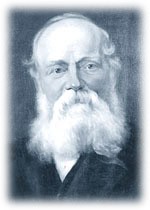 Один из отцов-основателей, стоящий у истоков профессии бухгалтераУильям Велш Делойт стоял у истоков профессии бухгалтера. Внук графа де Лойта, иммигрировавшего из Франции во времена Французской Революции, Делойт рано начал свою карьеру. Пятнадцатилетним подростком он поступил ассистентом к Официальному Уполномоченному при Суде по Делам о Банкротстве города Лондона, где он начал осваивать азы профессии. У истоков находящейся в процессе становления профессии бухгалтера стоял выгодный бизнес по улаживанию дел о банкротстве. В 1845 году в возрасте 25 лет Делойт открыл собственное дело, расположив свой офис напротив Суда по Делам о Банкротстве, на улице Басингхол. Три важных Акта о Компаниях, благодаря которым были образованы акционерные общества, лежат в основе современной структуры компаний, и Делойт тоже являлся частью этого процесса. Он создал себе имя во времена развития отрасли века - железнодорожного транспорта - приняв в 1849 году, в самом разгаре бума, предложение руководства Большой Западной Железной Дороги о проведении аудита, и впервые в истории был назначен независимым аудитором. Он раскрыл факты мошенничества на Большой Северной Железной Дороге, разработал систему для ведения бухгалтерского учёта на железной дороге, которая гарантировала инвесторам надлежащее использование средств, и ему суждено было стать основоположником профессии.Будучи президентом учреждённого Института Дипломированных Бухгалтеров, в 1888 году Делойт выбрал место, где расположилась штаб-квартира Института. В 1893 году он открыл офисы в Соединённых Штатах, и компания "Делойт", так как она была известна именно под таким именем, начала проводить аудиты развивающихся предприятий мыловаренного и свечного производств. Спустя более века "Проктор энд Гэмбл" по-прежнему является одним из клиентов фирмы. В 1924 году произошло слияние фирмы Делойта в Соединённых Штатах с "Хаскинс энд Селс".Джордж ТушЗарекомендовал себя своим особым стилем, характеризующимся честностью, прямотой и блестящим профессионализмом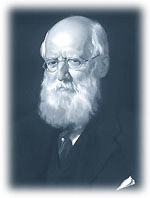 Если бы не неспособность англичан произносить шотландские имена, имя Джорджа Туша никогда бы не получило такого написания в бухгалтерской среде. Когда Джордж Туш (Touch) получил диплом бухгалтера в Эдинбурге в 1883 году и, подобно многим, отправился на юг Англии в поисках удачи, в окончании его фамилии не было непроизносимого "e". На самом деле, окончание фамилии произносилось так же, как и шотландское "loch". Некоторое время спустя он изменил окончание, как он объяснил, для того, чтобы избежать неправильного произношения своей фамилии.Финансовые катастрофы, постигавшие новый и стремительно развивающийся бизнес, связанный с инвестиционной и трастовой деятельностью, открыли возможности для его дела. Его репутация талантливого, честного, прямого и блестящего профессионала открыла еиу огромное поле деятельности, связанной с разработкой чётких и определенных рамок функционирования таких трастов. А его талант предотвращать неминуемый крах предприятий пссредством их реструктуризации привели в 1899 году к образованию компании "Джордж A. Туш и Ко". А в 1900 году вместе с Джоном Нивеном, сыном его первого эдинбургского наставника, под руководством которого он постигал азы профессии бухгалтера, Джордж Туш открыл фирму в Нью-Йорке под названием "Туш, Нивен энд Ко".Фирма открывала офисы по всей территории Соединённых Штатов и Канады и вскоре начала привлекать таких клиентов, как Р. Х. Мэйку. В Великобритании одним из крупнейших клиентов являлась компания "Дженерал Электрик", которая и по сей день остаётся в их числеВ своё время Туш попробовал себя на политическом поприще: благодаря своей репутации честного и неподкупного человека в 1910 году он был избран членом Парламента от Северного Ислингтона, а в 1917 году был посвящён в рыцари. Умер Джордж Туш в 1935 году.Адмирал Нобузо Томацу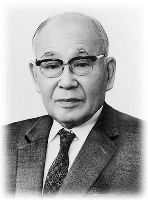 У истоков нашей японской практики стоял Томацу  Начало японской практики Томацу было положено адмиралом Нобузо Томацу. Он работал в должности морского атташе при посольстве в Лондоне, где был удостоен чести быть приглашённым в Букингемский Дворец на празднования в честь серебряной свадьбы Георга V. Он являлся также  инструктором Академии Морских Казначеев. Среди его учеников - целая плеяда талантливых личностей, сыгравших заметную роль в деятельности правительственных и экономических кругов послевоенного времени.После того, как в 1952 году Томацу получил квалификацию дипломированного бухгалтера в возрасте 57 лет, он стал партнёром иностранного филиала бухгалтерской фирмы и директором частной корпорации. В 1967 году он стал президентом Японского Института Дипломированных Бухгалтеров. В это же время японское правительство приняло решение учредить национальные корпорации по аудиту, и Томацу попросил Айвао Томита, своего ученика, принять в этом участие. Томита имел степень мастера делового администрирования Вартоновской Высшей Школы Соединённых Штатов Америки. Томацу и Томита связывали общие цели и опыт, полученный во время службы на военно-морском флоте. Так, в мае 1968 года было образовано "Томацу и Ко" (ранее - "Томацу Авоки и Ко").Ключ успешного роста "Томацу" заключался в решении отправить заграницу значительное количество партнёров и профессионального состава для получения опыта. С самого начала это означало нацеленность фирмы на международные перспективы, и отражение этой политики - продолжающееся долгосрочное сотрудничество с международными клиентами. 3- САБАҚ:         "Эрнст энд Янг" аудиторлық компаниясы    "Эрнст энд Янг" Орталық Азияға кәсіби қызметтер ұсынған ең алғашқы  фирмалардың бірі. 1992 жылы  Алматыда офисін ашты. Компания  энергетика, металлургия саласындағы кәсіпорындар мен өнеркәсіптерге, көпшілік қолданылатын тауар өндірісі, кен – қазба орындарына, қаржы, мұнай-газ салаларына қызмет көрсетуде көшбасшы болып отыр. "Эрнст энд Янг"  компаниясының бизнесті жүргізу жөніндегі кеңестеріне дүниежүзінде үлкен сенім білдіреді. Компания  тек халықаралық бизнес туралы ғана емес, сандай-ақ сіздің жеке кәсіпкерлік ісіңіздің жобасын жоспарлауда да, үйлесімді, ыңғайлы болуына және жергілікті нарық ерекшелігі жөнінде өз кеңесін     Бухгалтерлік есеп жөнінде кеңес беру қызметі   Компания бухгалтерлік есеп жөнінде қиыншылықтар туындаған компанияларға  көмек көрсетеді, оларға жаңа әдістер ұсынады. Ол бұрын болған проблеманың алдын алу үшін, болашақта оның қайталанбауы үшін, басқа да қиын сұрақтарға жауап беру, оқыту арқылы шешіледі.     Қаржы есептесмесін дайындау және тексеру  Қаржылық мәліметтің  тиісті үлгіде дұрыс дайындалуы,  бизнестің дұрыс бағытта  жүргізілуі немесе капиталдың көбеюін жоспарлауда өте маңызды болып саналады. Демек, осы бағытта да  "Эрнст энд Янг" компаниясы  өз кеңесін ұсына алады.  Аудит және басқа қызметтер:"Эрнст энд Янг" Қазақстанда өз жұмысын бастағалы көптеген  ірі шетел инвесторларына қызметтер көрсетуде.  Олар энергетика, металлургия, қаржылық сектор және көпшілік қолданылатын тауарлар өндірісі  салаларына  капитал салымдарын салды.  Жергілікті ірі кәсіпорындардың нарықтық жұмыс әдістеріне ауысу кезеңінде де компания  өз көмектерін көрсетеді.    Сондай-ақ:       ● Қазақстан заңдарына сәйкес жергілікті кәсіпорындардың  есептемелерін аудиторлық тексеруден өткізу;       ● Халықаралық стандарттарға немесе  жалпы қабылданған бухгалтерлік есеп( GAAP) Ұлыбритания, АҚШ және т.б. елдер принциптеріне сәйкес дайындалған қаржылық есептеме аудиті;       ● Халықаралық стандарттарға сәйкес міндетті қаржылық есептеменің  өзгеруі;       ● Салық заңдарының талапқа  сай орындалуын тексеру, өкілдіктердің салық декларациясын тексеру;       ● ішкі аудит саласындағы қызметтер;       ● есептеме жөнінде жергілікті талаптармен таныс емес клиенттерге  бухгалтерлік кеңестер беру;       ●заңдардағы өзгертулер туралы хабарлау:       ●Орта Азиядағы шетел инвесторларының  кәсіпорындарна тәуелсіз сараптама жүргізу."Эрнст энд Янг"компаниясының өздерінің бәсеклес терінен айырмашылығы-тәуекелге қарсы тұру. Осыған байланысты клиенттер аудит жүргізуге көп көңіл аударады. Компанияның негізгі ерекшелігі- әрбір клиетттің талабын қанағаттандыру және потенциалды\ әлеуетті\ тәуекелді әшкерелеу.Қызықты ақпараттармен танысыңыз және  мағыналық аударма жасаңыз.1-Тапсырма.Краткие цифры и фактыНаша практика имеет самую широкую сеть офисов среди международных консультационных фирм, работающих в СНГ: в 15 офисах компании в семи странах СНГ работает более 3300 сотрудников. Наша компания занимает лидирующие позиции на рынке – мы проводим аудит 13 из 49 крупнейших российских компаний, входящих в рейтинг газеты Financial Times – «100 крупнейших компаний Восточной Европы», а также являемся аудиторами семи из девяти компаний из СНГ, зарегистрированных на фондовых биржах США. В том числе мы аудируем отчетность 78% российских компаний, зарегистрированных в Комиссии США по ценным бумагам и биржам. Мы оказываем комплексные аудиторские и консультационные услуги 2000 клиентов в СНГ. Начиная с 1996 года специалисты «Эрнст энд Янг» оказали содействие в привлечении капитала на сумму 18 млрд. долларов США в процессе IPO для компаний из стран СНГ. Практика в СНГ – самостоятельное подразделение международной сети «Эрнст энд Янг». Более 50% руководства практики составляют граждане СНГ. Коллектив компании является поистине международным – в офисах «Эрнст энд Янг» в России и СНГ работают специалисты из Великобритании, Канады, Германии, Японии, Франции, Австралии, Швейцарии, США, Нидерландов и других стран.  2-тапсырма. "Эрнст энд Янг"компаниясы туралы ақпарттты қазақ тілінде сөйлетіңіз. Топық әріптес алдында қызықты етіп баяндап беріңіз.Әңгімелеу  барысында: бір қызығы, таңғаларлығы,  болған екен, мені таңғалдырған нәрсе деген сөздер мен тіркестерді қолданыңыз.                                                                  КПМГ/KPMG/KPMG- клиенттері   КПМГ - аудиторлық және кеңестік қызмет көрсететін халықаралық фирмалар жүйесі. КПМГ-нің 144 мемлекеттегі  кеңселерінде  103000 қызметкер жұмыс істейді.    КПМГ аудит компаниясының негізгі мақсаты-  кәсіби білімінің клиенттер мүддесіне сай экономикалық пайдаға айналуы. Өз клиенттерінің бәсекеде озып шығуына ғана емес, сонымен қатар нарықта  лидер болуына көмектесу. Ресей мен ТМД елдерінде,  Мәскеу, Санкт Петербург, Алматы, Астана, Баку,  Бішкек, Киев, Ташкент қалаларындағы өкілеттігінде 1500-ден  астам мамандар жұмыс істейді.   Бизнес пен экономика әлеміндегі өзгерістермен қатар, «КПМГ» қызметі де өзгеріп отырады.  Жаңа қызмет бағыттарын игеру жаңа қызмет түрлерін өңдеумен бірге жүзеге асады. Компанияның тағы бір ерекшелігі - клиенттің пікірін тыңдау және оларда  туындаған мәселелер мен сұрақтарды оңтайлы талдау, әрдайым қызмет түрлерін жетілдіру, жаңа қызмет түрлерін халықаралық  деңгейде жобалау.Тарихы  «KPMG» деген ат нені білдіреді?  КПМГ – компанияның  негізін қалаған адам аттарының бастапқы әріптерінен құралған аббревиатура. Олардың тарихын фирманың тарихы ретінде қарастыруға болады. «К» -  Клинфельд. Пит Клинфельд Голландияда өзінің «Klynveld & Co» атты бухгалтерлік фирмасын ашты. 1979 жылы Клинфельд фирмасы «Deutsche Treuhand-Gesellschaft» және «McLintock Main Lafrentz»  халықаралық фирмасымен бірігіп, бір фирмаға «Klynveld Main Goerdeler» (KMG) айналды. «Р» -  Пит. Уильям Барклай Пит Лондонда 1870 жылы «William Barclay Peat & Co» бухгалтерлік фирмасын ашты.«М» -  Марвик. Джеймс Марвик Роджер Митчелмен бірге Нью Йоркте 1897 жылы  «Marwick, Mitchell & Co» бухгалтерлік фирмасын ашты. 1911 жылы «William Barclay Peat & Co» және «Marwick, Mitchell & Co» «Peat Marwick Mitchell & Co» компаниясына бірігіп, кейінірек «Peat Marwick International» (PMI) ірі халықаралық бухгалтерлік есеп компаниясына  айналды.«Г» -  Герделер. Доктор Райнхард Герделер көп жылдар бойы Deutsche Treuhand-Gesellschaft фирмасының Төрағасы болды. Кейінірек KMG Төрағасы болды. Ол КПМГ фирмасының негізін қалады. 1987 жылы «PMI»  мен  «KMG» бірігіп, «КПМГ»  атала бастады.                                                             Price Water House   «Priice water houseCoopers» аудиторлық компаниясы  «Прайс Уотерхаус» пен «Куперс энд Лайбранд» екі фирманың қосылуының нәтижесінде пайда болды. Әр  фирманың  150 жылға жуық өз тарихы бар. Төменде екі фирманың негізгі даму сатылары көрсетілген:1849 жылы – Лондонда Самуэль Лоэуль Прайс фирмасын ашады.1854 жылы -  Лондонда Уильям Купер «Купер Бразерс» жеке фирмасын ашады 1913 жылы – Санкт - Петербургте «Куперс энд Лайбранд Деллойт» компаниясы кеңсесін ашады1916 жылы  - Петроградта «Прайс, Уотерхаус, Ко »  кесесін ашады1957 жылы -   «Куперс Бразерс энд Ко» (Ұлыбритания), «Макдональд, Курье энд Ко» (Канада) және «Лайбранд, Росс Браз энд Монтгомери» (АҚШ) бірігіп, «Куперс энд Лайбранд»
фирмасын құрады.1982 - «Прайс Уотерхаус» Халықаралық фирма жүйесі пайда болады1989 – «Прайс Уотерхаус» Мәскеуде өкілеттігін ашады1998 -  «Прайс Уотерхаус» пен «Куперс энд Лайбранд» фирмалары бірігіп, халықаралық деңгейдегі «PricewaterhouseCoopers» компаниясын құрды.   «PricewaterhouseCoopers»  Ресей мен бүкіл әлемдегі ұйымдар мен компанияларға экономикалық шарттар салдарынан пайда болатын тапсырмаларды шешуге көмек көрсетеді. Бүгінгі таңда   «PricewaterhouseCoopers»  компаниясының 148 мемлекетте 130000 нан астам мамандары жұмыс істейді. Компанияның әлемде жетекші орын алатыны жайлы, рейтингтерде бірінші орындар алуы мен түрлі марапаттаулары куә:Эксперт РА агенттігінің аудиторлық кеңестік топ рейтингісінде «PricewaterhouseCoopers»  тұрақты 1  орын алады.«PricewaterhouseCoopers» клиенттер саны бойынша аудиторлық фирмалар арасында 1 орын алды,  компания пайдасы 30 миллиард доллардан асты“Times” газеті  «PricewaterhouseCoopers «2004 жылдың ең жақсы жұмыс беруші фирмасы» атағын берді 2005 жылы ”Lexis Nexis” «PricewaterhouseCoopers» компаниясын «Салық салу саласындағы қызмет көрсететін ең  жақсы топ» деп мойындадыTechnology Research Institute  «PricewaterhouseCooper»s 2003, 2004, 2005 жылдары «аудит табысы мен телекоммуникация саласындағы шығындарды қадағалау облысында жетекші кеңесші» атағын берді.Қызықты сандар мәліметімен танысыңыз.1-тапсырма.Цифры окружают нас везде. В бизнесе, например, помимо оборотов, прибылей и прочих показателей, мы используем устойчивые цифровые группы, несущие определенный смысл – крупнейшие компании в отрасли, наиболее влиятельные и, в определенной степени, трендообразующие предприятия.

Большие тройки:
Большая тройка российских операторов мобильной связи: МТС, ВымпелКом и МегаФон.
Большая тройка американских автомобилестроителей: General Motors Corporation, Ford Motor Company, Chrysler. Все три компании расположены в Детройте. 
Большая тройка японских автомобилестроителей: Toyota, Honda, Nissan. 
Большая тройка немецких автогигантов: Mercedes-Benz (DaimlerChrysler), BMW, Volkswagen-Audi. 
Большая тройка компаний осветительного оборудования: General Electric, Sylvania и Philips. 
Большая тройка пивоваренных компаний: Anheuser-Busch, Molson Coors, SABMiller. 
Большая тройка американских авиаперевозчиков: American Airlines, United Air Lines, Delta Air Lines. 
Большая тройка канадских банков: Bank of Montreal, Royal Bank of Canada, Canadian Imperial Bank of Commerce. 
Большая тройка японских банков: Mitsubishi UFJ, Mizuho, Mitsui Sumitomo. 
Большая тройка консалтинговых компаний: McKinsey, BCG и Bain & Co. 
Большая тройка индийских технологических компаний: Infosys, Tata Consultancy Services, Wipro. 
Большая тройка компаний на рынке видео игр: Sony, Microsoft и Nintendo. 

Большие четверки:
Большая четверка аудиторских компаний: Deloitte Touche Tohmatsu, Ernst & Young, KPMG и PricewaterhouseCoopers. Раньше это была большая пятерка. Но после конфуза с компанией Enron аудитор Arthur Andersen из бизнеса выпал.
Большая четверка японских производителей мотоциклов: Honda, Kawasaki, Suzuki и Yamaha.

Большие пятерки:
Большая пятерка западных нефтяных гигантов: ExxonMobil, Chevron Corporation, British Petroleum (BP), Royal Dutch Shell (Shell) и ConocoPhillips. 
Большая пятерка банков Великобритании: HSBC Bank UK, Royal Bank of Scotland, Barclays, Halifax Bank of Scotland и Lloyds TSB.
                                                                   12-АПТА                              Публицистикалық стильдің өзіндік ерекшеліктері	Публицистикалық стиль (бұқаралық ақпарат құралдарының тілі) - функционалдық стильдердің бірі. Публицистикалық стиль қоғамдық өмірдің алуан саласында, саяси, мәдени экономикалық қарым- қатынастарды көрсетуге қызмет етеді. Публицистикалық стильдің екінші бір ерекшелігі бар: ол-ұлттық  әдеби тілдің толығуына зор ықпал етеді әрі тілдің лексикалық-грамматикалық жүйелеріндегі даму ерекшеліктерін көрсете алады.	Публицистикалық стильге газет, журнал, радио, теледидар, деректі фильмдер тілі жатады. Публицистикалық стильдің тақырыптық диапазоны өте кең: саясат, идеология, философия, экономика, мәдениет, күнделікті тұрмыс-тіршілік мәселелері  т.б. Бұл стильдің негізгі мақсаты өмірдегі оқиғалар мен фактілерді бағалау, философиялық дүниетанымдық көзқарас тұрғысынан пайымдау мен түйін жасау болып табылады.1- сабақ. ҚР аудиторлар палатасы
«Қазақстанның кәсіпқой бухгалтерлер палатасы» қоғамдық бірлестігі, бұдан былай «Палата», ҚР Ата Заңы, ҚР «Қоғамдық бірлестіктер туралы» Заңы, осы Жарғы, ҚР қолданыстағы заңнамасы аясында құрылған және өз қызметін мүшелерінің теңдігі, өзін-өзі басқару, заңдылық, есеп беру, жариялылық негізінде атқаратын азаматтардың еркін бірлестігі, коммерциялық емес ұйым болып табылады.
Қазақстан аудиторларының бірінші съезді 1993 жылғы маусымның 1-2 болды. Съезд ҚР аудиторлар Палатасының Жарғысын бекітті. Аудиторлар Палатасын құруға бастамашы болып 22 заңды тұлғалар (фирмалар, акционерлік қоғамдар) және 64 заңды тұлғалар шықты. Съезд 24 адамнан тұратын аудиторлар Палатасының Кеңесін сайлады. Осы съезде аудиторлар Палатасының президенті болып ҚР Қаржы министрі Дербисов Еркешбай Жайлаубайұлы, ревкомиссия төрағасы «Қазақстанаудит» АҚ вице-президенті Нәбиев М.Н. сайланды.
1993 жылғы қарашаның 29-ы болған ҚР аудиторлар Палатасының мүшелер жиналысында аудиторлар Палатасы Президенті болып Көшкімбаев С.Х., вице-президенттер болып Гурьев Н.В., Ержанов М.С. сайланды.
1993 жылғы қарашаның 29-ы болған аудиторлар жиналысында ҚР аудиторлар Палатасының Жарғысына толықтырулар мен өзгерістер енгізілді.Аудиторлардың бұл жиналысы аудиторлар Палатасының тарихында маңызды оқиға болды, біріншіден, ол 1993 жылғы қазанның 18-і қабылданған «ҚР аудиторлық қызмет туралы» бірінші заң күшіне енген кезде өткізілді, екіншіден, жиналыс аудиторлар Палатасының президентін сайлады, тиісті заңнамалық базасы болып Палатаның басқару органдарын қалыптастырды.
«Палатаның» Жарғысын тіркеу туралы бірінші куәлік ҚР ӘМ 1994 жылғы сәуірдің 20-ы №0419 алынды.
1995 жылғы шілденің 20-21 ҚР аудиторлар Палатасының кезектен тыс конференциясы болды. Бұл конференцияда ҚР аудиторлар этикасы Кодексі және аудит бойынша 12 бірінші қазақстандық стандарттар қабылданды.
Аталмыш құжаттар ҚР аудиторлар Палатасымен «Қазақстанаудит» акционерлік қоғамының және «Рынки капитала» АҚШ халықаралық даму жөніндегі Агенттік бағдарламасының (ЮСАРИД) қолдауымен ҚР «ҚР аудиторлық қызмет туралы» Заңы және аудит бойынша халықаралық стандарттар негізінде әзірленді.
1996 жылғы қазанның 30-ы ҚР аудиторлар Палатасының кезектен тыс екінші конференциясы болып, келесі сұрақтарды қарады:
1. ҚР аудиторлар Палатасының Жарғысына өзгерістер мен толықтырулар туралы
2.Ресей Палатасы мен ҚР аудиторлар Палатасы арасында ынтымақтастық туралы хаттама жөнінде3. Аудиторлар Палатасы Кеңесінің құрамына толықтырулар енгізу туралы
Республика аудиторларының жиналысы аудитор қызметінің мәселелері бойынша 1998 жылғы ақпанның 28-і мынадай сұрақтарды қарады:
1. Республикада аудиторлық қызметті дамыту туралы
2. ҚР қолданыстағы заңнама бойынша аудиторлардың жауапкершілігі туралы
3. ҚР Қаржы министрлігі (ҚМ) жанында біліктілік комиссиясы туралы
4. Аудиторлық қызметті жүзеге асыруға лицензия алу мәселесі туралы
5. Кәсіпқойлық бухгалтерлер мен аудиторлар институтын құру туралы
6. Аудиторлар Палатасы мен бухгалтерлер қоғамдық бірлестігінің «Бухучет және аудит» бірлескен журналы туралы
1996 жылғы мамырдың 6-ы аудиторлар Палатасының кезектен тыс (үшінші) конференциясы болды. Конференция аудиторлар Палатасының жаңа редакциядағы Жарғысын қабылдады; аудиторлар Палатасының Кеңесіне Жарғыны Әділет министрлігінде қайта тіркеуді тапсырды; аудиторлар Палатасы ревкомиссиясының құрамына өзгерістер енгізді.
ҚР қазіргі аудиторлар Палатасы ҚР 1998 жылғы 20 қарашадағы «Аудиторлық қызмет туралы» Заңына сәйкес,өзінің алдындағыны қайта құру арқылы жасалған және коммерциялық емес, тәуелсіз, кәсіпқой, өзін-өзі басқаратын, өзін-өзі қаржыландыратын ұйым болып табылады. Ол заңды тұлға болып табылады және оның мүшелері жалпы жиналыста қабылдайтын жарғы негізінде іс-әрекет жасайды. Аудиторлар Палатасы еркіндік негізінде аудиторларды, аудиторлық ұйымдарды біріктіреді және мүшелік жарна есебінен және ҚР заңнамасымен тыйым салынбаған басқа көзден қаржыландырылады.
Аудиторлардың төртінші республикалық конференциясының 1998 жылғы 22 желтоқсандағы №9 қаулысымен кіріспе жарна жеке тұлғалар үшін бір айлық есеп айырысу көрсеткіштері мөлшерінде, заңды тұлғалар үшін үш айлық есеп айырысу көрсеткіштері мөлшерінде; жыл сайынғы кіріспе жарна жеке тұлғалар үшін 100 АҚШ доллары, заңды тұлғалар үшін 300 АҚШ доллары мөлшерінде белгіленген.
ҚР аудиторлар Палатасы Кеңесінің 1999 жылғы 4 мамырдағы №31 қаулысына сәйкес аудиторлық фирмалардың бірінші жетекшілері кіріспе жарнаны заңды тұлға үшін 300 АҚШ доллары мөлшерінде төлеп, өзі үшін жеке тұлға ретінде жарна төлемейді. Аудиторлық ұйымдар құрамында істейтін аудиторлар 100 АҚШ доллары мөлшерінде жарна төлейді. Аудиторлық ұйым жетекшісінің еркімен сонда істейтін аудиторлар үшін жарнаны фирма есебінен төлеуге болады. Заңды тұлға құрмаған кәсіпкер-аудиторлар мүшелік жарнаны жеке тұлғалар ретінде жылына 100 АҚШ долларын төлейді.

Палатаның жоғары жетекші органы республикалық аудиторлар конференциясы болып табылады. Кезекті конференция екі жылда бір рет өткізіледі. Конференциялар арасындағы уақытта жетекші орган Палата Кеңесі болып табылады, ол екі жыл мерзімге сайланады. Палата Кеңесінің отырыстары қажет болған жағдайда өткізіледі, бірақ жылына төрт реттен кем емес. Палата президенті жалпы басшылық жасайды. Ол конференциямен сайланады және конференцияның алдында есеп береді. Конференцияның, Палата Кеңесінің, Палата президентінің, ревкомиссияның және вице-президенттердің өкілеттігі мен функциялары Палата Жарғысында белгіленген.
Палата Кеңесі Палата мүшелерінен:
1. Аудиторлық қызметті әдістемелік қамсыздандыру жөніндегі Комитетті;
2. Құқық мәселелері жөніндегі Комитетті;
3. Аудит стандартын әзірлеу және енгізу жөніндегі Комитетті;
4. Кәсіпқойлық этика, дау, апелляция жөніндегі Комитетті қалыптастырады.
ҚР аудиторлар Палатасы Кеңесінің қаулысымен вице-президенттер болып Мамлеев Э.Х.,Ержанов М.С.,Гурьев Н.В. сайланды.
Палата тарихында маңызды оқиға болып 1998 жылғы желтоқсанның 22-23 Алматыда өткен төртінші республикалық аудиторлар конференциясы мен республикалық аудиторлар палаталарының конференциясы орын алды.
1998 жылғы 22 желтоқсанда болған төртінші республикалық аудиторлар конференциясында ревкомиссияның есеп беруі бекітілді, 3 адамнан тұратын ревкомиссия сайланды республикалық аудиторлар палатасынан аудиторларды аттестациядан өткізетін Біліктілік комиссиясына аудитор, басқарушы- әріптес «КПМГ в Казахстане» Бердалина Ж.К. кірді, аудиторлар аумақтық палаталар төрағаларының Кеңесі құрылды. Республикалық аудиторлар палатасының ревкомиссия төрағасы болып Нәбиев М.Н. сайланды.
1998 жылы ҚР «Аудиторлық қызмет туралы» Заңы қабылданды, 1999 жылы қайта тіркелді. Аудиторлар Палатасы коммерциялық емес, тәуелсіз, кәсіпқой, өзін-өзі басқаратын, өзін-өзі қаржыландыратын ұйым.
Қазіргі таңда оның қатарында 93 аудиторлық фирма, 372 жеке тұлғалар бар.Аудиторлар Палатасында өз эмблемасы, туы бар.
Палатаның жоғарғы органы республикалық аудиторлар конференциясы, жұмыс органы - Кеңес. Президенті - Көшкімбаев С.Х.-аудитор, біліктілік куәлігі №1.
«Аудиторлық қызмет туралы» жаңа заңға сәйкес бүкіл 14 облыстарда және Астана, Алматы қалаларында заңды тұлға дәрежесі бар аумақтық аудиторлар палаталары құрылды.
Республикалық Палата кең өкілетті:
-Жарғы негізінде аудиторлар палатасының қызметін үйлестіреді;
аудиторлар, аудиторлық ұйымдардың мүддесін  меморгандарда, бірлестіктерде, шетел халықаралық ұйымдарында көрсетіп-білдіреді;
халықаралық практика негізінде аудит стандартын әзірлейді, өкілетті орган бекіткен стандарт талаптарын сақтауды қамсыздандырады;
-аудиторлыққа үміткерлерді оқыту және аттестациядан өтуге дайындауды ұйымдастыру,аудиторлар мен басқа мамандарды оқыту және біліктілін жетілдіру;
-аудиторлық қызметті жүзеге асырумен байланысты аудиторлар, аудиторлық ұйымдар мен аудиторлыққа жатқан субъектілердің дауларын қарау;
Аудиторлар Палатасы ЮСАИД бағдарламасының және «КАРАНА» корпорациясының қолдауымен өзінің 5 республикалық конференциясында барлық 36 халықаралық стандартты қабылдап, оларды ҚР ҚМ бекітуіне ұсынды. ҚР аудиторлар Кодексі бекітілді.Палата қызметінің мәні болып табылады:-бухгалтерлік есеп беру саласында есеп қызметкерлері білімінің кәсіпқой деңгейін көтеруге ықпал жасау;
-бухгалтерлерді оқыту және біліктілігін арттыру бойынша шаралар кешенін әзірлеу, оқыту үшін оқу бағдарламалапын және әдістемелік құралдар әзірлеу;
-бухгалтерлердің белсенді кәсіпқойлық қызметі үшін жағдайлар жасау;
-есеп қызметкерлерінің құқықтық практика қызметіне көмектесу;
-бухгалтерлік және консалтингтік қызметтің нарығын зерттеу;
-бухгалтерлік есеп жүргізуді ұйымдастыруда кеңестік-әдістемелік, практикалық көмек көрсету;
-бухгалтерлердің кәсіпқой корпусының мәліметтер банкін, олардың шетелде оқуына ықпал жасау;
-бухгалтерлік есеп жүргізу бойынша халықаралық стандартты зерттеу, енгізу, таратуды ұйымдастыру;
-бухгалтерлердің кәсіпқой этикасының Кодексін әзірлеу, қабылдау;
-кәсіпқой бухгалтерлердің журналын шығару;
-біліктілік қызметтің кең спектрін қоғамдық мойындату;
-Халықаралық бухгалтерлер ұйымына кіру;
-кәсіпқой бухгалтерлерді оқыту және біліктілігін жетілдіру;
-бухгалтерлік және салықтық заңнаманы жетілдіру бойынша ұсыныс әзірлеу және енгізу;
-бухгалтерлік салада нормативтік құқықтық актілердің жобаларын тәуелсіз сараптаудан өткізу;
-бухгалтерлік қызметте тәжірибемен алмасу мақсатында халықаралық үкіметтік емес байланыстарды дамыту;
-бухгалтерлік есеп жүргізу саласында білім, ағарту қызметін жүзеге асыру;
-бухгалтерлік салада білім тарату үшін семинарлар, конференциялар, «дөңгелек үстелдер», басқа шаралар өткізу;
-бухгалтерлік есеп жүргізу саласында мемлекеттік және мемлекеттік емес ұйымдарға ықпал жасау;
-баспа қызметін жүзеге асыру;
-қоғамдық пікірлер мен басқа зерттеулер сауалын жүргізу;
-ҚР заңнамасына қайшы келмейтін басқа қызмет.Бұл қызмет нарықтық экономика талаптарына орай елімізге кейіннен еңгізілгені белгілі. “Аудиторлық қызмет туралы” Заң қабылдау арқылы Қазақстан оны ТМД-да алғашқылардың бірі болып қолға алды. Бүгінгі күні аудиторлық қызмет саласын реформалауда Қазақстан Республикасының аудиторлар палатасы біршама жұмыстар жүргізіп келе жатқанымен бұл істе де кемшіліктер баршылық. Басты проблемалардың бірі білікті кәсіпқой аудиторлардың жетіспейтіндігі. Мәселен, 1994 жылдан 1999 жылдың қыркүйегіне дейін елімізде 476 аудитор аттестатталған болса, соңғы жеті жыл ішінде 113 аудитор ғана Біліктілік комиссиясының сүзгісінен өте алды. Соның ішінде соңғы екі жылда аттестаттаудан өткені 11 аудитор ғана. Ал көршіміз Ресей рыногы әр ай сайын 200-300 жаңа аудитормен толықтырылып отыратындығына назар аударсақ, біздегі бұл қозғалыстың көңілді көншітпейтіндігін байқаймыз.Менің ойымша жағдай осылай қала беретін болса жуық арада үлкен проблемаға тап болатынымыз анық. Себебі “Акционерлік қоғамдар туралы” заң талаптарына сәйкес елімізде 4 мыңға жуық акционерлік қоғам жылма жыл аудиттен өтіп отыруға тиіс. Сонда олар алдағы уақытта кімнің қызметіне иек артатын болады. Демек, тиісті білікті ұйымдардың осы мәселеге назар аударатын уақыты жетті. Өткен жылдың 5 мамырында қабылданған “Қазақстан Республикасының кейбір заңнамалық актілеріне аудиторлық қызмет мәселелері бойынша өзгерістер мен толықтырулар енгізу туралы” заңда жылдық қаржылық есептілікпен бірге аудиторлық есепті жариялау туралы норма енгізілген. Мұның өзі аудиторлық ұйымдардың рөлі мен жауапкершілігін арттырумен қатар осы қызметті дамыту талабын да қоятыны анық.2- сабақ. ҚАЗАҚСТАНДЫҚ АУДИТ КОМПАНИЯЛАР:3- сабақ. АУДИТ ҚЫЗМЕТІНІҢ ЭТИКАСЫЖаттаймызаудиторлық қызмет — аудиторская службақаржы шаруашылық есеп — финансово хозяйственная деятелъностъкеңес беру қызметі — консультационная деятельностьқорытынды — заключениебақылау қызметі — контрольная службабаланстық саясат — балансовая политиканегізгі көрсеткіштер — основные показателиқұрылу көздері — источники образованиябухгалтерлік жазба — бухгалтерская проводкабухгалтерлік есептеме — бухгалтерская отчетностьАудит қызметінің негізгі мақсаты - ол өте жоғарғы деңгейдегі мамандар арқылы аудит қызметін көрсету. Ондай қызмет атқару үшін тек қана білгір маман болып қана қоймай, өте мәдениетті, тәрбиелі, әдепті, адал адам болуы қажет. Этика деген грек сөзі, оның мағынасы - нағыз тиянақты, әдепті, текті кісі деген түсінік береді. Өз кезегінде адам әдепті болуы үшін тек түсінігінде, білгірлігінде ғана емес оның жан дүниесі, мәдениеттілігі, адалдығы таза адам деген сияқты түсінікке тұратындай адам болуы керек. Этикада мамандардың әлеуметтік көзқарасы да ерекше орын алады.Ғылыми түрғыдан қарастыратын болсақ, этиканың теориясы бар. Онда әртүрлі мамандардың этикалық бейнесі бар. Сондықтан да этика кодексі арнайы категория ретінде бекітілген. Ол кодексте әртүрлі мамандар үшін әдеп, тәртіптілік, ізеттілік көрсету жолының құрамы анықталған.Арнайы мамандар тілмен айтқанда жалпы этика екі түрге бөлінеді. Ол - жалпы жан дүние этикасы және мамандық (жұмыс) этикасы. Қандай мамандық болса да олардың этикасы мамандық негізінде қалыптасқан қызмет саласының ерекшелігіне негізделген әдептілік, ізеттілік, философиялық тұрғыдан анықталады.Батыс елдерінде этика мәселесінің шешімі арнайы мамандар этикасының кодексімен қарастырылған. Онда аудитор этикасының құрамы, оларға қойылатын этикалық талаптар атап көрсетілген. Осындай мамандар этикалық кодексінің бірі ол - Ұлыбритания елінде қалыптасқан. Онда ең алдымен аудиторға қойылатын талаптар: адалдық, дербестік және объективтік қасиеттер. Онда аудитор кәсіпкер ретінде әрқашан адал, шыншыл болу керек екені қарастырылған. Осы орайда аудитор тек өзі ғана адал, шыншыл болып қана қоймай ол өзімен қатар қызметтестерінен де сондай адалдықты талап етуі қажет. Сонымен қатар тапсырушылармен сондай адал, шыншылдық қатынаста болуы керек. Мысалы, тапсырушының жұмысына біліктілігі жетпейтін болса, кәсіпкерлік пайдасын ойламай, ондай жұмыстан алдын ала бас тартуы тиіс.Аудитор өз жұмысында объективтілік көрсету үшін  жұмыс барысында барлық фактілерге әділ көзбен қарап, өз ойын объективтілікпен тұжырымдауы қажет.Мамандар этикалық кодексінде аудитордың дербес, тәуелсіздік көрсетуіне көп көңіл бөлінген. Ондағы негізгі мәселе- тәуелсіздікті қамтамасыз ету үшін, алдымен объективтілікті және күдіктілікті мұқият сақтап жұмыс істеу. Себебі, көптеген факторлар күдіктілік туғызады, содан кейін ол объективтілікке әсерін тигізеді. Сондықтан мамандар этикалық кодексінде күдіктіліктен алшақ болу жолын, оған жол бермеу үшін не істеу керек екенін қарастырған.Біріншіден, тапсырушымен қарым-қатынаста тәуелді болу жағдайына немесе аудит принциптерін бұзу жағдайына жол бермеу керек. Әрине, аудит қызметінің барысында аудитор тапсырушымен үздіксіз байланыста болады, ал жеке аудиторлар болса гонорар алу үшін тәуелсіздік жағдайда болады деуге де болады. Сонда да болса аудитор өзінің тәуелсіздігін, тапсырушыларын сақтауға тиісті. Осы орайда мамандар этикалық кодексінде көрсетілгендей аудитордың еңбекақы мөлшері кәсіпорын пайда сомасынан 15%-тен аспауы қажет. Егер де одан жоғары мөлшерде аудитор еңбекақы алатын болса, ол оның тәуелсіздігіне күдік туғызады.Екіншіден, аудитор өзінің дербес, тәуелсіздігін қамтамасыз ету үшін тапсырушылармен туыстық, семьялық, таныстық қатынасының жоқ екеніне күмәнсіз болуы керек. Себебі, тапсырушы мен аудитор фирмасының немесе жеке аудитордың жоғарыда айтылғандайбайланысы болса онда аудит қызметінің тәуелсіздігіне күмән туғызады. Сондықтан да 1989 жылы Ұлыбритания елінде арнайы заң шыққан. Онда: "тапсырушы аудит директорымен, фирмасымен туыс болса немесе жақын жолдастық қатынаста болса, аудит фирмасының директоры екі жыл бұрын қызметтес болса, онда аудит фирмасының тапсырушыдан жұмыс қабылдауға құқысы жоқ", - делінген.Үшіншіден, аудит этикасының кодексіне ерекше айтылған ой ол -аудитор өзінің дербестік этикасын сақтау үшін тапсырушы кәсіпорынмен материалдық, қаржылық байланыста болмауы керек. Ол кәсіпорынмен инвестициялық немесе акционерлік қарым-қатынаста болса оны үзуге міндетті. Сол сияқты аудитордың әйелі немесе балаларының инвестицияға, акцияға, құнды қағаздарға қатысы болмауы керек.Төртіншіден, аудитор сыйлық алудан, қонаққа барудан немесе несиеге ақша алудан тікелей бас тартуы қажет.Аудит этикасының кодексінде тағы ерекше айтылған жағдай ол -соттасу немесе сол тергеуінен аулақ болуы керек. Ондай жағдайға душар болған кезде тапсырушының жұмысы туралы коммерциялық құпиялар жария болады да, тапсырушы кәсіпорынға үлкен моральдық және материалдық зиян келтіреді, ол жағдай аудит фирмасының беделін түсіріп, тәуелсіздігіне күдік туғызады. Сонымен қатар ондай аудит фирмасы тапсырушылардың сенбеушілігіне, күдікті болуына, жұмыс беруден бас тартуына әкеп соқтырады.Ұлыбритания елінің аудит этикасы кодексінде қойылған қатал талаптың бірі ол – конфеденциялдық/құпиялылық/ принципті сақтау. Аудит тексеруі барысында анықталған кемшіліктер немесе әртүрлі қылмыстылық фактілерді аудитор тек қана тапсырушыға хабарлап және сол кемшілік немесе қылмыстылық фактілерді қалай түзетуге болатынына толық түсініктеме беруі қажет. Яғни, тексеру барысындағы анықталған кемшіліктер туралы тек қана тапсырушы және аудитор ғана білуі керек. Ұлыбритания аудит этикасының кодексі бойынша аудитор аудиторлық тексеру материалын үшінші бір жаққа немесе мемлекет құрылымына тек қана тапсырушының келісімі, рұқсаты бойынша немесе мемлекет заңының талабына сәйкес жағдайда ғана хабарлайды немесе жазбаша түрінде береді.Аудит фирмаларының, жеке аудиторлардың жұмысына, сонымен қатар аудит этикасының талабына сай сақталуына арнайы құрылған "Бақылау комиссиясы", "Тәртіптілік комиссиясы", Бірлескен тәртіптілік комиссиясы бақылау жасайды. Тапсырушылар аудит қызметінің барысына немесе қорытындысымен келіспеген жағдайда өзінің шағымын "Бақылау комиссиясына" тапсырады, комиссия өз тарапынан тапсырушы шағымын орынды және белгілі шара қолдану керек деп тапса, бақылау комиссиясы сол шағымды "Тәртіптілік комиссиясына" тапсырады. Олар өз кезегінде тәртіп сақтау жүйесінде жаза шығарады. Тапсырушылардың шағымы күрделі болған жағдайда "Бақылау комиссиясы" ол шағымды "Бірлескен тәртіптілік палатасына" тапсырады. Олар өз кезегінде тәртіптілік жаза қолданады. Тапсырушылар "Бірлескен тәртіптілік палатасының" шешіміне келіспеген жағдайда, одан ары өз шағымын "Аппеляциялық комиссияға" тапсыруға құқысы бар. Аппеляциялық комиссияны бірлескен тәртіп палатасы құрайды.Аудитор фирмасының директоры немесе жеке аудитор ғылыми атағын, дәрежесін, мемлекеттік құрметті атақтарын тапсырушыға атап айтып келісім-шарт жасағанда өз дәрежесін толық көрсетіп қол қоюына құқысы бар. Көп жағдайда қызмет бабындағы аты-жөнімен келісім-шарт жасасып қол қояды.Аудит фирмасы және аудиторлар өздері туралы басылымға жарнама бергенде фирма туралы нақты мәліметтер беруге тиісті. Ол жарнамада өзі туралы, немесе артық жетістіктері туралы дәріптеушілік, өзін-өзі мақтау сөзі болмау керек.Газет, журнал, радио, теледидар журналистерімен, жалпы мәлімет қызметкерлерімен аудит қызметкерлерімен аудит қызметі туралы хабарласып, байланыста болу тікелей, қатал түрде рұқсат етілмейді. Жұмыс бабында журналистерге хабар беру қажет болған жағдайда ол әңгіме өте қысқа, тұжырымды болуы қажет. Тапсырушы өз тарапынан аудит фирмасы, оның қызметкерлері туралы білгісі   келсе оған толық жазбаша түрде мәлімет беруге аудитордың құқысы бар.  Еуропа этикасының кодексінде тағы бір ерекше орын алатын нәрсе олардың өзара қарым-қатынасы. Ол елдердегі аудит фирмаларының үлкен бәсекелестігіне қарамастан олар өзара сынаушылық немесе сыйласпаушылыққа бармайды. Мүмкіндігінше бір-біріне көмектесу жолымен аудит жұмысын жүргізеді.Американың дипломды бухгалтерлер қоғамының институты 1988 жылы жаңа вариантпен/нұсқамен/ аудитор мамандары тәртібі кодексін қабылдады. Онда қарастырылған алты түрлі анықтама аудитор мамандарының этикасын дәріптейді. Оларға жататындар:  Міндеті. Дипломды бухгалтерлер қоғамының институт мүшесі, аудиторлар міндетті түрде жоғарғы деңгейдегі маман және моралді  болуы қажет;      Қоғам мүддесі. Аудитор өз мойнына қоғамдық мүддені алып, соны ақтау үшін қайта жоғары біліктілігін танытуы керек;      Адалдық.  Қоғамның сенімін анықтау үшін аудиторлар адал қызмет істеп өзінің білгір маман екенін көрсетуі қажет;  Тәуелсіздігі   және   объективтілігі.   Дипломды   бухгалтерлер қоғамындағы     аудиторлар     өзінің    объективтілігін     сақтау    үшін қызығушылықтан, құмарлықтан аулақ болуы керек. Сол жағдайда ол өзінің тәуелсіздігін сақтай алады;   Зейінділікпен көңіл қою. Аудитор жұмыс барысында техникаға және аудит стандарттарына зерек болып, аудии қызметін көрсетудің сапасын арттыруға ынталануы қажет;     Аудит қызметінің түрі және көлемі. Аудитор фирмасы аудит маманының тәртіп кодексі қоятын талапты білгірлікпен өте қатал түрде орындауы қажет.Сонымен, Америкадағы аудит фирмалары, жеке аудиторлар, дипломды бухгалтерлер қоғамы институтының шығарған аудитор тәртібі кодексінің талабын орындауға міндетті.Аудитор этикасын дайындауды, үлкен жұмысты Халықаралык. бухгалтерлер Федерациясы жүргізіп отыр. Этика кодексінің анықталған тәртібі мыналар:-	адалдық, объективтілік, аудитор сырттан жасалған қысымға ерік бермей, өзінің тәуелсіздігін сақтауы қажет;- құпиялылық.   Аудитор  құпиялықты  сақтауға  міндетті, тапсырушының рұқсатынсыз ешқандай мәліметті жария етуге немесе басқа біреуге беруге құқысы жоқ;-	білім, тәрбиелік, қызметкерлік. Аудитор тапсырушыдан жұмыс алу үшін өз біліміне сенімді болуы қажет;-	аудитордың тексеру жұмысы техникалық және мамандығы жағынан бухгалтерлік есептің ереже-нұсқауына, стандарт талабына сәйкес болуы қажет. Сонымен қатар аудитор тапсырушы талабын бұлжытпай орындауға міндетті.Қорыта келгенде, дүниежүзілік әртүрлі аудит этикасын қарастырғанда, оған үлкен мағына берілетіні қатал талап қойылатыны айқындалды. Олар өз кезегінде әділетті эксперт/сарапшы/ деңгейінде жұмыс істейді, оған үлкен сенім артылады, ол өз кезегінде соны анықтауға міндетті.Аудит мамандығының өзгеше ерекшелігі - олар қоғам алдында үлкен міндетті мойнына алады. Сондықтан да аудитор стандарттары қоғам мүддесін қорғауға тиімді түрде шығарылады. Аудитор тек қана тапсырушы үшін ғана жұмыс істемейді, ең алдымен қоғам мүддесіне қызмет көрсетеді де, содан кейін тапсырушының жұмысын атқарады. Сонымен қатар аудитор қызметінің сапалы болуына үлкен талап қойылады. Ол үшін аудит мамандары өздерінің біліктілігін үзбей оқу, дайындалу арқылы үздіксіз көтеріп отыруға міндетті.Қазақстандық белгілі аудитор, профессор К. Дюсембаев біздің елімізде аудит этикасы туралы талап міндеттерді екі топқа бөледі. Талап қоятын ереже (міндетті этика)-    біліктілік комиссиясына емтихан тапсыру арқылы өзінің білімін, мамандығын жетілдіру;- шаруашылық субъектілерінің экономикалық жағдайын, жалпы дамуына көмек көрсетіп, олардың қоғамға қажетті өнімді көбейтуіне іскерлікпен көмектесу;-   тапсырушылармен жұмыс барысында сыпайы және әділетті қарым-қатынаста болу;-  ұжымдағы қызметкерлермен сенімді, сыйлы қатынаста болу; -өз мамандығының беделін жоғары ұстау және қоғам алдында өзінің беделін көтеру;-келісім-шартта   кәсіпорын   басшыларының   тізімін   көрсету қажет, аудит қызметі барысында уақытылы хабарласып, мәлімет беріп отыру; - аудит тапсырушыға үлкен зиян келтіретін фактілерді хабарлап отыру;  -аудиттік    тексеру    барысында    анықталған    шаруашылық, зұлымдық қылмыстар туралы заң, тергеу мекемелеріне хабарлауды  тапсыруды ұсыну;- аудиторлық тексеру барысында кәсіпорын шаруашылығында нақты қылмықтық фактілер анықталса, аудит қызметін жүргізуден бас  тартуы қажет;-    аудит қызметін төлем ақысына, орындалатын жұмыс көлеміне  сәйкес анықтау.Орындауға болмайтын істер мен қатынастар Екінші топқа жататын ереже-талаптар:-	тапсырушының кәсіпкерлігі туралы мәліметтердің құпиялығын сақтау. Ешкімге ешқандай мәлімет бермеу;-аудитор   өзінің   жеке   бас   пайдасы   үшін   тапсырушының пайдалануына  немесе  кәсіпкерлік  құпиясына зиян  келтіру арқылы пайда табуына жол берілмейді;         -  шаруашылық субъектісінің кәсіпкерлігіне зиян келтіруге жол бермеу;         - тапсырушының кәсіпкерлік шаруашылығында қылмыскерлік жасауына жол бермеу;         -  өз фирмасы туралы жарнама жасамау;         -   өзінің еңбекақысы туралы жария етпеу, ол төлемақы мөлшері коммерциялық құпия деп саналады.13-АПТА.Публицистикалық стильде сөйлеу мәдениеті          Публицистикалық стильдің ауызша түрі бүгінгі мәдени коммуникацияның жоғары формасын құрайды.Автордың сөйлеу мәнері ерекше ритм, ырғақтық топ құрады, дыбыстарды дұрыс айту, орфоэпиялық нормалароды сақтау бірінші мақсат болғанымен . екінші дауысты көпшіліктің алдында айтуға жаттықтыру тәлімін игеру керек. Публицистикалық стиль қазақ тіл мәдениеті мен лингвостилистиканың ең бір үлкен бөлшегіне қызмет етеді.Ол қоғамдық ортаға стилистикалық бағалау категориясы арқылы белгілі сөз бен сөйлемдердің жиынтығын құрады.1-сабақ.Маркетингтік қызметМаркетинг ағылшын тіліндегі “marketing” біздіңше, нарық (рынок) дегенді білдіретін сөзден шыққан. Ол нарық экономикасы жағдайында тауар қатынастарын кешенді зерттеу концепциясын аңғартады. Маркетинг – экономикалық дамудың өзекті проблемаларын жан-жақтыталдай отырып, бүгінгі уақыт талабына сәйкес келетін, әрі келешекке бағыт сілтейтін қызмет түрі болып есептеледі.Маркетинг қызметінің жаңалығы мен құндылығы сонда, ол экономиканың негізгі құрамы: өндірісті, сауданы және адам тіршілігінің қажеттілігін өзара ынталы әрі біртұтас қарым-қатынаста қарастырады.Нарық жолына түсу отандық маркетингті жауыннан кейінгі саңырауқұлақтай қарқынды дамытты. Қазір еліміздегі әр кәсіпорынның, фирма, компания, тіпті оқу орындарының маркетингтік бөлім, басқарма, департаменттері бар деуге болады. Ал «БРИФ» агенттігі 1991 жылдан жұмыс істеп келеді. Тек қана маркетингтік зерттеулермен айналысатын осы фирма қазір өздерінің ғылыми зерделенген жобаларымен көптеген отандық және шетелдік компанияларға көмектесіп келеді. Олар сұранысты зерттеулерін кәдімгі тауар есебінде сатумен айналысады. Ақыр аяғында 2004 жылы Қайрат Келімбетов басқарып отырған экономика министрлігінде маркетинг орталығы ашылды. Олардың еңбегінің соңғы жетістігі қазір қазақстандықтардың аузында жүрген 7 кластер. Яғни олардың маркетингтік зерттеулері Қазақстан үшін әзірге шикізаттан тысқары 7 өндірістік саланы дамыту тиімді деген тоқтамға келді. Сол байлам бойынша жұмыс жүріп жатыр.
  	Маркетинг туралы ұғым АҚШ-та 1905 жылы өмірге келгеннен бері оның сипаттамасы сан өзгеріске ұшырады. Дегенмен бірде-бір ғалым оның негізгі мақсаты – пайда табу, табысты өсіру екендігіне дауласа қойған жоқ. Сонымен бірге өркениеттің дамуы табыстың көзі «брендтер» екенін дәлелдеп берді. «Бренд» дегеніміз көпке танымал марка дегенді білдіреді. Мәселен, Жапония десе көзге «Тойота», Америка десе «Кока кола», Түркия десе «туризм», Үндістан десе «шәй», Бразилия десе «кофе» елестейді. Қазір Қазақстан десе «мұнай» көзге елестейтін болды. Енді мына мысалға көңіл аударыңыз: жақында бір танысым шет елден келді, ол сондағы бір жергілікті адамға Қазақстаннанмын деген екен, әлгі жергілікті жаңа танысы иә білемін – «Рахат шоколады» депті. Демек «Рахат» «бренд» болып қалды деген сөз. Ал осы фирмада маркетингтік қызметпен үш бөлім айналысады екен. Оларға 20-дан астам білікті маман жұмыс істейтін көрінеді. Әлемде маркетингімен даңқы шыққан Жапония осы қызметті сұранысты зерттеу деп қана ұғынбайды, оған сонымен бірге сапа, әлемдік рынокқа танымалдық деп қарайды. Бұл жерде олар өзіндік құннан да арзан бағаны қоя отырып, тауарын танытуға ұмтыла отырып, өткен ғасырдың сексенінші жылдарында АҚШ автомобиль рыногының 70 пайызын жаулап алған. Осы айтылғандардың бәрі әр фирма, аймақ, мемлекет өркендеуі үшін тек қана және ең бірінші маркетингтік қызметті күшейту арқылы қол жеткізетінін дәлелдесе керек.2-3 сабақтар. Жарнама, жарнама тілі	Жарнама – АҚШ индустриясының ірі салаларының бірі. 1991 жылы америка фирмалары өз өнімдерінің жарнамасы үшін $37.млн. доллардан артық қаржы бөліпті. Жарнама тұтынушыға арналатындықтан және тұтынушылар нарығында тәртібі туралы шешім қабылдауына әсерін тигізуге бағытталатындықтан, ол ұсынатын қызмет көрсетулер мен оны ұйымдастыру мәселелерімен кеңірек танысу пайдалы болады. Жарнаманың құндылықтары. Жарнама негізінен тұтынушы мен экономиканың мүддесіне қызмет етеді. Бұлай деуге бірнеше себептер бар:Ол тұтынушыларға баға, нарықтағы соңғы үлгідегі жаңартылған әрі жақсартылған жаңа тауарлармен қызмет көрсетулер туралы мәлімет береді.Жарнама жиі бағаның төмендеуіне әкеледі. Жарнама көпшілік нарығын құрып, өнімнің өзіндік құнын төмендетеді, бұл өндірушілерді өздерінің шығындарын азайтуға мәжбүр етеді. Осындай жағдай тұтынушыларға тиімді.Жарнаманың қысқаша тарихы	Қазақтың мерзімді баспасөзі Қазақстанның Ресейге қосылуының нәтижесінде пайда болды дейді баспасөз зерттеушілері. Ш. Уәлиханов, Ы. Алтынсарин, А.Құнанбаев.  Қазақ халық ауыз әдебиеті мен ақын-жазушыларының шығармалары баспа жүзін көрді. Сөйтіп ХІХ ғасырдың 2-жартысында қазақ тілінде кітап, газеттер шыға бастады. Газет пайда болған соң публицистиканың түрлі жанрлары да пайда болды, соның бірі жарнаманың өзі болды.       Жарнама өз мазмұнын ХІХ-ХХ ғасырдың өзгерістеріне байланысты өзгертіп отырды деуге болады. Мәселен, ХІХ ғасырдың соңы мен ХХ-ғасырдың басында мектептер салып, халықтың сауатын ашу саясаты жүріп жатты. Сол кездері де жаңа оқулықтар- кітаптар шыға бастағанда, газетте «Жаңа кітаптар» айдарында «Дала уалаяты» газетінде (1888—1902) мынадай жарнама жарық көрді: “Жаңада қазақтар туралы бір кітап шығып сатылып жүр. Сол кітапта Орал жағы қазақтарының шежіресі бар, онан соң қалай орыстармен араласқаны бар, «жазған Алекторов» деген. Сол кітапты білімді, ғылымды қазақтар алып оқыса пайдалы. Ата-бабасының қалай жүріп, қалай түзеле бастағанын біледі. Сол кітаптың қағазы аз, бағасы 35 тиын”. Жарнама дегеніміз не?Жарнама-франц. сөзі reclame сөзінен аударғанда- бұл кез келген формада, яғни заңды немесе заңды емес белгілі бір фирма, тауар немесе қызмет түрі жайлы мағлұматтардың  кеңінен таратылған ақпараты.Жарнама- спектакль концерт лекция көрермендерге арналған басқа да мәдени шаралар, спорттық жарыстар ойын-сауықтар туралы хабарландырудың бір түрі Жарнама
(жариялануына қарай)ақылы                                                             жанамаГазет бетін сатып                                   Өнім ұсынушыныңалып жарнамалау                                      көпшілік қауым мен                                                             БАҚ  арасына  болатын                                                                             жарнамалауТиімді тәсілдері- мектепте, қарттар үйінде және т.б. жерлерде фирманың өз өнімдерін тегін таратуыЖарнаманың үш негізгі функциялары1. Нарық базарында әйгілі болу2. Фирманың беделін арттыру3. Тығырыққа тіреген кезде өз беделін сақтап қалуЖарнаманың түрлері:жеке адамдарға керек хабарландыруқұлақтандырусақтандыруқұжаттандыру Сақтандыру немесе құжаттандыру түрі:Жекелеген адамның жоғалған, ұрланған құндылықтарын, құжаттарын жарнамалайды. Құрылымдық жағынан жарнама:Суреттер арқылы безендірілетінТек сөздерден тұратынЖариялануына қарай: жанамаТүріне қарай: құлақтандыруҚұрылымдық жағына қарай: сурет арқылы безендірілгенЖариялануына қарай: ақылыТүріне қарай: құлақтандыру, хабарландыруҚұрылымдық жағына қарай: сөздерден және суреттерден тұратынЕліміздегі жарнамалау туралы заңдар мен ережелерЕлдi мекендерде сыртқы (көрнекi) жарнама объектілерін орналастырудың осы ережесi (бұдан әрi – Ереже) «Жарнама туралы» Қазақстан Республикасының 2003 жылғы 19 желтоқсандағы Заңына сәйкес әзiрлендi және елдi мекендерде сыртқы (көрнекi) жарнама объектілерін орналастырудың бiрыңғай тәртiбi мен шарттарын белгiлейдi.  Заңнамада белгiленген тәртiппен тарихи, мәдени құндылықтар және қорғалатын ландшафтық объектiлер болып табылатын ерекше қорғалатын табиғи аумақтарда, мемориалдық және салт жораларының кешендерiнде, тарих пен мәдениет ескерткiштерiнiң аумақтарында, ғибадат ету ғимараттарында, үйлер мен ғимараттарда жарнаманы орналастырған кездегi тыйым салулар, сондай-ақ жарнамалық ақпараттың мазмұнына байланысты шектеулер заңнамалық актілермен белгiленедi. Бастапқы материалдар – сыртқы (көрнекi) жарнама объектісін орналастыруға жер учаскесін, үйлердi, ғимараттарды немесе өзге де құрылыстарды пайдалану, инженерлiк және коммуналдық қамтамасыз ету көздерiне қосуға техникалық жағдай жасау, аумақты инженерлiк жағынан дайындау шарттары, абаттандыру мен көгалдандыру жөнiндегi регламенттер, жарнама объектiсiнiң тұрған орны және мемлекеттiк қала құрылысы кадастрының деректерi жөнiндегi басқа да көмекшi құжаттар немесе мәлiметтер бар құжаттар. Елді мекенге осы объектіні орналастырған кезде жарнама объектісінің үлгісіне (нысанына, түріне) және бастапқы материалдарға қажеттілігіне байланысты бастапқы материалдар жеке немесе жиынтық түрде ресімделуі мүмкін. Ережеде мынадай негізгі ұғымдар пайдаланылады: 
1) сыртқы (көрнекi) жарнаманы орналастыру объектiсi – сыртқы (көрнекi) жарнама объектiлерi орнатылған (бекiтiлген) үйлер мен ғимараттар, өзге де құрылыстар, сондай-ақ жер учаскесі;
2) салынып жатқан объектiнiң паспорты – құрылыс салудың аумақтық ережелерiне сәйкес құрылыс алаңдарында орналасқан ақпараттық қалқан және тек осы объектiнiң паспорттық деректерi бар: объектiнiң кескiнi мен атауы; мердiгерлiк құрылыс ұйымының атауы; лицензияның нөмiрi мен берiлген күнi; құрылыстың мерзiмi туралы мәлiметтер; құрылыс жетекшiсiнiң – жұмыс жасаушының тегi және аты-жөні; 
3) өтiнiш берушi – берiлген елдi мекенде сыртқы (көрнекi) жарнаманы орналастыруға ниетi бар және Ережелермен белгiленген шарттарды қабылдауға дайын мүдделi жарнама берушi (жарнама жасаушы, жарнама таратушы не өзге де жарнама берушi сенiм бiлдiрген адам);
4) рұқсат беретiн құжаттама – өтiнiш берушiге жергілікті атқарушы органдар беретін және сыртқы (көрнекi) жарнаманы орналастыру жөнiндегi оның ойын iске асыруға және жарнамалық ақпараттың таралуына құқық беретiн құжаттар. 14-АПТА.Публицистикалық стильдің (хабарлама сұқбат, проблемалық сұқбат) қызметтеріПублицистикалық стильдің хабарлама  қызметі тілдің құрылымдық жүйесінің, бейтарап сөздердің қабатын құрайды. Олар - ұлттық тілдің сөз бйлығы, стандарт сөздердің лексикалық қатарлар тізбегі.1- сабақ. Мемлекеттік және жергілікті басқару.Мемлекеттік саладағы басқару технологиясы әзірше жекеменшік сектордан артта қалуда. Бұл барлық салада – мемлекеттік қызмет көрсетуде, қызмет нәтижесін бағалауда шешім қабылдауда байқалып отыр. 
Мемлекеттік аппараттың санының өсуі назар аударарлықтай. Егер 2003 жылы елімізде 79 мың мемлекеттік қызметші болса, ал бүгінде оның саны 100 мыңнан асқан. Ал мемлекеттік аппараттың жұмысының тиімділігі артып отырған жоқ. 
Басқару шешімін қабылдауда және оны іске асыруда нақты жауапкершілікті бөлісу маңызды проблема болып отыр.
Орталық және жергілікті құрылымдардың функциясын қайталау көрініс табуда орын алып отырған жағдайдың негізгі себептерінің бірі - мемлекеттік қызметшілердің еңбекақысының төмен болуы салдарынан, жылдан-жылға білікті мамандардың жеке секторға ауысуы ұлғайып барады.
     Халықаралық сарапшылардың бағалаулары бойынша, Қазақстан мемлекеттік басқарудың тиімділігі және мемлекеттік қызмет көрсетудің сапасы жөнінде экономикалық даму деңгейі бойынша кейбір елдерден көп жағдайда кейін қалуда. 
Қалыптасып отырған жоғарыда айтып өткен жайттар мемлекеттік басқару жүйесін жаңғырту жөнінде белсенді жұмыс жүргізуді талап етеді. 
Мемлекет басшысының 2006 жылғы 1 қыркүйекте Парламенттің үшінші сессиясын ашарда сөйлеген сөзінде және 2007 жылғы Қазақстан халқына арнаған Жолдауында мемлекеттік басқару саласында қордаланып қалған проблемаларды кешенді шешу қажеттігін айқындап берді. 
          Елбасы әкімшілік реформаның мақсаты ретінде корпоративтік басқару, транспаренттік және қоғамға есепті болатын принциптерге негізделген қуатты және кәсіби мемлекеттік аппаратты құруды атап көрсетті. 
БҰЛ БІЗДІҢ ЕЛІМІЗДЕ ХАЛЫҚТЫҢ ӨМІР СҮРУ ДЕҢГЕЙІН ЖАҚСАРТУ ЖӘНЕ БИЗНЕСТІ ДАМЫТУ МАҚСАТЫНА ҚЫЗМЕТ ЕТЕДІ. 
Үкіметтің экономикалық саясатының барлық бағытының арасында әкімшілік реформа мемлекеттік басқару жүйесін жаңартуға бағытталғандығымен ерекшеленеді. Осы орайда, мемлекеттік органдар жұмысының тиімділігін арттыруға басты көңіл бөлінеді. Былайша айтқанда, біз қызмет сапасын жақсаруға мол қаржы бөлуге тиіспіз. 
Біз әкімшілік реформаны іске асырудың бастапқы кезеңін жүзеге асырудамыз.
      Реформа аясындағы жұмыстар алты блок бойынша жүргізіледі.
Бірінші. Мемлекеттік қызметті реформалау
Бұл блок бойынша мемлекеттік қызметті құқықтық-ұйымдастыруды қамтамасыз етуге байланысты барлық мәселелер енеді: атап айтқанда, еңбекақы, мамандар даярлау, лауазымдық регламент, мемлекеттік қызметшіні ынталандыру, олардың біліктілігін арттыру, міндеттердің қайталануын болдырмау, т. б. 
Биылғы жылғы наурыздағы Президенттің Жарлығына сәйкес, мемлекеттік органдардың басшыларына қызметкерлердің санын қысқару және үнемделген қаражатты мамандардың еңбекақысын арттыруға пайдалану туралы дербес шешім қабылдауға құқық берілген. 
Мысалы, Премьер-Министр Кеңсесінде біз аппаратты оңтайландыруды жүргіздік, енді үнемделген қаржыны қызметкерлерді ынталандыруға пайдаланатын боламыз. 
Еңбекақыны арттыру мемлекеттік қызметшілердің өз жұмысында нақты нәтижеге қол жеткізуіне қосымша серпін береді.
     Мемлекеттік қызметшілердің еңбекақысының жаңа жүйесі жалпы алғанда, мемлекеттік органдардың және әрбір қызметкердің жұмысын шынайы бағалауды енгізуге негіз бола алады. Кезең-кезең бойынша мемлекеттік органдардың қызметі рейтингілік бағалау қорытындысы бойынша саяси қызметшілерге сыйақы беруде бонустық жүйе енгізілетін болады. 
Басшылардың алдына нақты міндеттер қою және ол міндеттердің орындалуын тұрақты түрде бағалау әрқайсысының жауапкершілігін арттырып, қоғам алдында есепті болуын арттыра түседі.
     Мемлекеттік қызметті реформалау аясында, сондай-ақ саяси және әкімшілік функцияларды бөлу бойынша жұмыстар жүргізілуде. Мемлекеттік басқару жүйесіне жаңа әкімшілік қызмет – Жауапты хатшы лауазымы енгізіледі. 
Бұл әр салада стратегиялық мәселелерде шешім қабылдауда мемлекеттік органдардың саяси басшылық жұмыстарын жүргізуге мүмкіндік береді. 
Жауапты хатшы саяси басшылық шешімін қабылдауды, сондай-ақ ұйымдастырушы-басқарушылық және әкімшілік-шаруашылық міндеттерді жүзеге асырады. 
Жауапты хатшы жоғары әкімшілік қызметіндегі лауазым иесі ретінде бірінші басшы ауысқан жағдайда мемлекеттік органдар аппаратының тұрақтылығын және сабақтастықты қамтамасыз етеді.
    Жауапты хатшының статусы мен өкілеттігі осы аптада сіздерге ұсынылатын «Үкімет туралы заңға өзгертулер мен қосымшалар енгізу туралы» конституциялық заң жобасында айқындалатын болады. Үкімет тарапынан мемлекеттік қызметке функциялық талдау жасау жөнінде тұрақты жұмыстар ұйымдастырылуда. Мемлекеттік міндетке жатпайтын функция бәсекелестік ортаға беріледі. 
           Мемлекеттік органдар әзірше бәсекелестікті шектеу және кәсіпкерлерді жосықсыз бәсекелестіктен қорғау фактілерімен күресуге қауқарсыз болып отыр. 
Осыған байланысты салалық реттеуіш функциясын орындайтын алқалық органдар құру пайдалы болар еді.
   Мемлекет басшысының тапсырмасы бойынша биылғы жылы телекоммуникация мен байланыс саласында салалық реттеуіш, сондай-ақ бәсекелестікті дамыту саласында тәуелсіз реттеуіш құрылатын болады. 
  Мемлекеттік қызмет жүйесі ашық болуы тиіс, яғни атқарушы билік қызметі туралы ақпарат пен қызмет көрсету қоғам үшін қол жетімді болады. Халықтың және бизнес-қоғамдастықтың арасында «әлсіз жақты» және жұмыс сапасын одан әрі жақсарту үшін социологиялық сауалнама жүргізілетін болады. 

Екінші. Мемлекеттік жоспарлауды жетілдіру
    Биылғы жылғы қаңтардағы Парламент палаталарының бірлескен отырысында еліміздің Президенті мемлекеттік жоспарлауды жетілдірудің міндеттерін айқындап берді. Әңгіме Үкімет деңгейінде бекітілген программалар санын қысқарту туралы ғана емес, жалпы алғанда, басқару және жоспарлауда көзқарасты өзгерту туралы болып отыр. 
   Корпоративтік басқарудың осы заманғы жүйесі жеке сектор тәрізді, мемлекеттік органдарда да, стратегиялық мақсаттар мен міндеттерге көбіне-көп бағытталады. Біз нақ осындай тетікті енгізетін боламыз. 
  Бәрінен бұрын, әрбір министрлік, агенттік және әкімдіктер өз қызметінің 5 жылдық стратегиялық мақсатын анықтауы тиіс, содан кейін барып оны Үкімет бекітеді. Нәтижеге қол жеткізу деңгейін бағалау үшін тиісті тиімділік пен нәтижеліліктің мақсатты көрсеткіштері әзірленетін болады. 
  Нақты мақсатты индикаторға қол жеткізу Үкімет пен мемлекеттік органдардың басшылары қол қоятын меморандум-келісімде көрсетіледі. 
   Барлық мемлекеттік органдар мен өңірлердің мұндай жүйеге көшуі 2009 жылы жүзеге асырылады. Осылайша біз Үкімет деңгейінде бекітілетін орталық және жергілікті мемлекеттік органдардың көптеген бағдарламалық құжаттарынан бас тартып, бәрінен бұрын, мақсатты көрсеткіштерде қолданылатын стратегиялық жоспарларды талқылауға көшеміз.
  Басқарудың мұндай жүйесіне көшу мемлекеттік органдардың басшыларының дербес шешім қабылдауына жол ашып, бір мезгілде олардың Парламент пен қоғам алдындағы жауапкершілігін арттырады. 
    Мемлекеттік органдарда стратегиялық жоспарлау жүйесін енгізу елімізде стратегиялық мақсаттар мен міндеттерді жүзеге асыруға қол жеткізуге, мемлекеттік басқару сапасын арттыруға мүмкіндік туғызады.

Үшінші. Бюджеттеу, нәтижені бағдарлау
Бюджеттеу жүйесін реформалау мемлекеттік ресурстар шығысының тиімділігіне бақыалауды күшейту қажеттілігіне байланысты жүргізіледі.
Сонымен бірге, мемлекеттік органдарға бюджеттік қаражатты бөлу және пайдалануда үлкен дербестік береді. Бір мезгілде біз мемлекеттік органдар басшыларының нақты нәтижеге қол жеткізуін жақсартамыз. 
Бұл үшін бюджеттік классификацияға өзгерістер енгізіледі, есеп және мемлекеттік басқару органдарының қаржылық есептілігі стандарттары бекітілді.

Төртінші. Мемлекеттік қызмет көрсету сапасын арттыру
Мемлекеттік қызмет көрсетуде қолданыстағы жүйенің негізгі кемшілігіне тоқталсақ, ол жүйе қызмет көрсетуші мүддесіне бағытталған, яғни шенеунікке арналған, тұтынушыға емес.
  Мұндай кемшілікті болдырмау мақсатында, Үкімет тарапынан мамырдың аяғына дейін орталық және жергілікті атқарушы органдарға тиесілі мемлекеттік қызмет реестрі, сондай-ақ оларды енгізу стандарты мен әзірлеу жоспары бекітілетін болады. Қазіргі уақытта мемлекеттік қызмет көрсету сапасы мен қол жетімділік көрсеткіштеріне, олардың нормативтік және мақсатты мәніне қатысты нормативтік-құқықтық актілер әзірленуде. 
     Осыдан кейін барып, мемлекеттік қызмет көрсетудің барлық саласында халықты ақпараттандыру жүйесі жөнге келеді. 

Мемлекеттік қызмет көрсету сапасын арттырудың принциптері мынадай: 
- әрбір мемлекеттік мекемеде қызмет көрсететін тұтынушы шеңберін айқындау:
- маңызды сұранысты табу және көрсетілетін қызметті қанағаттандыру деңгейі үшін тұтынушылар арасында сауалнама жүргізу;
- көрсетілетін қызметтегі кемшіліктерді табу мақсатында халықпен тікелей байланыс жасайтын қызметкерлер арасында сауалнама жүргізу;
- қызмет реестрі мен сапа стандарты туралы халықты ақпараттандыруды қамтамасыз ету;
- қызмет түрлері мен оны ұсыну жолдарың таңдауды анықтайтын клиенттерді қамтамасыз ету;
- қызмет көрсету және шағымданушы процесінде тиісті ақпаратқа халықтың толық қол жетімділігіне қол жеткізу;
- халықтың шағымын шешудің тиімді тәсілдерін қамтамасыз ету. 
Осы блок аясында, сондай-ақ «Электронды Үкіметті» құру жөнінде жұмыстар жүргізілуде. 
Электронды Үкімет және әкімдіктер инфрақұрылымын құру жөнінде жүргізіліп жатқан жұмыстардың күрделігіне қарамастан, айтарлықтай нәтижелер бар. Электронды құжат айналымы енгізілді, көптеген мемлекеттік органдарда веб-сайттар ашылып, жұмыс істеуде. 
Бұл жұмыстың маңыздылығына келсек – мемлекеттік қызмет көрсету сапасына тәуелсіз бағалау бұрындары жүргізілмеген.
Мұндай бағалау ісіне социологиялық сауалнама жүргізумен шұғылданатын мамандандырылған компания тартылатын болады. 

Бесінші. Оңтайландыру және экономиканың мемлекеттік секторын басқару тиімділігі
Осы блок аясында мемлекеттік сектордағы барлық кәсіпорында корпоративтік басқару принциптері енгізілетін болады. Бұл – корпоративтік басқару Кодексін қабылдау; компаниялар қызметінің ашықтығын арттыру; даму стратегиясын әзірлеу; кәсіпорын жұмысын стратегиялық мақсаттарға қол жеткізуге бағыттау. 
Мемлекеттің экономикалық қызметке қатысуын оңтайландыру жөнінде жұмыстар жалғасын табуда. 
«Самұрық» және «Қазына» мемлекеттік холдингілерде корпоративтік басқаруды енгізу жөніндегі жұмыстарды бастады.
Бұл тәжірибе барлық мемлекеттік холдинктерге, ӘКК (СПК) мен жалпы алғанда экономиканың мемлекеттік секторында қолданылады. 

Алтыншы. Мониторинг және экономиканың мемлекеттік секторы мен мемлекеттік органдар қызметінің нәтижелерін бағалау. Әкімшілік реформа нәтижесіне талдау жүргізу үшін және мемлекеттік қызметшілермен экономиканың мемлекеттік секторы жұмысшыларының қозғамдамасы үшін мониторинг жүйесі және олардың қызметін бағалау енгізіледі. 
Мұндай тетік айқындалған көрсеткіштер жүйесіне негізделеді, яғни басқару сапасы мен мемлекеттік қызметті бағалауға, сондай-ақ тиісті бағдарламалардың іске асу тиімділігін бағалауға мүмкіндік береді. Бағалау нәтижесі мемлекеттік қызметшілдердің қызметін ынталандырудың құралы бола алады.
Мұндай тетікті енгізу стратегиялық, экономикалық және бюджеттік жоспарлауды кіріктіруді, сондай-ақ мемлекеттік органдардың қызметін кешенді бағалауды қамтамасыз етеді. Бюджеттік ақша нақты стратегиялық мақсаттарға қол жеткізу үшін ғана бөлінетін болады. 

Бағалау мынадай талаптар бойынша жүргізіледі: 
· мемлекеттік органдар қызметінің стратегиялық мақсаттар мен міндеттеріне тиісті анализ жасау;
· мемлекеттік, салалық, өңірлік және бюджеттік бағдарламаны іске асыру тиімділігі;
· мемлекеттік қызмет көрсету тиімділігі мен сапасы;
· мемлекеттік активтерді басқару тиімділігі;
· бюджеттік қаржыландыру тиімділігі;
· ұйымдастыру құрылымының тиімділігі;
· кадрды басқару және технологиялық ресурстарды қоса алғанда, ішкі операциялық процестердің тиімділігі;
· тәуелсіз аудит нәтижесіне анализ;

Осылайша бағалаудың мұндай жүйесін енгізу ашықтықты және қаржылық ресурстарды игеру мен бөлу процесінде мемлекеттік басқару органдарының жауапкершілігінің тиімділігін арттыруға жол ашады.

Мемлекеттік қызмет көрсету стандарты бекітіліп, жарияланғанда, халық пен кәсіпкерлерге тұрақты әлеуметтік сауалнама ұйымдастырылғанда, мемлекеттік органдардың есептілік тетігі құрылғанда, олардың қызметінің нақты нәтижелеріне байланысты мемлекеттік қызметшілердің қозғамдама жүйесі енгізілгенде, осының қорытындысында халықтың өмір сүру сапасы жақсарып, елімізде бизнесті дамыту жақсаратын болады. 
Әкімшілік реформа іс-шаралары жүйелі жүргізілетен болады. Ең басты күрделі элементтер: стратегиялық және экономикалық басқарудың жаңа әдістерін әзірлеу мен енгізу; бағдарламалық құжаттардың тиімділігін бағалау; нақты нәтижелерге бағытталған бюджеттік жоспарлауды енгізудің тиісті нәтижелері; алғашында бірқатар министрдіктер мен әкімдіктерде пилоттық жоба ретінде енгізіледі. 
Бұлар – Экономика және бюджеттік жоспарлау министрлігі, Денсаулық сақтау министрлігі, Қаржы министрлігі, Білім және ғылым министрлігі; Астана қаласы және Оңтүстік Қазақстан облысының әкімдіктерСұрақтар:Мемлекеттік саладағы басқару технологиясының  жекеменшік сектордан артта қалуы қалай байқалып отыр? Жауап:  Мемлекеттік саладағы басқару технологиясы әзірше жекеменшік сектордан артта қалуда. Бұл барлық салада – мемлекеттік қызмет көрсетуде, қызмет нәтижесін бағалауда шешім қабылдауда байқалып отыр.Халықаралық сарапшылардың бағалаулары бойынша, Қазақстан мемлекеттік басқарудың тиімділігі және мемлекеттік қызмет көрсетудің сапасы жөнінде қай деңгейде?Жауап: Халықаралық сарапшылардың бағалаулары бойынша, Қазақстан мемлекеттік басқарудың тиімділігі және мемлекеттік қызмет көрсетудің сапасы жөнінде экономикалық даму деңгейі бойынша кейбір елдерден көп жағдайда кейін қалуда.Әкімшілік реформа аясындағы жұмыстар қалай жүргізіледі?         Жауап: Реформа аясындағы жұмыстар алты блок бойынша жүргізіледіКезең-кезең бойынша мемлекеттік органдардың қызметі рейтингілік бағалау қорытындысы бойынша  не енгізілетін болды?        Жауап:   Кезең-кезең бойынша мемлекеттік органдардың қызметі рейтингілік бағалау қорытындысы бойынша саяси қызметшілерге сыйақы беруде бонустық жүйе енгізілетін болады.Мониторинг және экономиканың мемлекеттік секторы мен мемлекеттік органдар қызметінің нәтижелерін бағалау қандай талаптар бойынша жүргізілетін болды?
  Жауап: Бағалау мынадай талаптар бойынша жүргізіледі: 
· мемлекеттік органдар қызметінің стратегиялық мақсаттар мен міндеттеріне тиісті анализ жасау;
· мемлекеттік, салалық, өңірлік және бюджеттік бағдарламаны іске асыру тиімділігі;
· мемлекеттік қызмет көрсету тиімділігі мен сапасы;
· мемлекеттік активтерді басқару тиімділігі;
· бюджеттік қаржыландыру тиімділігі;
· ұйымдастыру құрылымының тиімділігі;
· кадрды басқару және технологиялық ресурстарды қоса алғанда, ішкі операциялық процестердің тиімділігі;
· тәуелсіз аудит нәтижесіне анализ;Сөйлемді толықтырыңыз.
Еңбекақыны арттыру мемлекеттік қызметшілердің өз жұмысында нақты нәтижеге  ................................................................... .Корпоративтік басқарудың осы заманғы жүйесі жеке сектор тәрізді, ................................................................................................................................................Бұл үшін бюджеттік классификацияға өзгерістер енгізіледі, ................................................................................................................................................  Мемлекеттік қызмет көрсетуде қолданыстағы жүйенің негізгі кемшілігіне тоқталсақ, ..................................................................................................................................................................................................................................................Бұл – корпоративтік басқару Кодексін қабылдау; компаниялар қызметінің ашықтығын арттыру; .................................................................................................................................................................................................................................Әкімшілік реформа нәтижесіне талдау жүргізу үшін және мемлекеттік қызметшілермен ....................................................................................................................      ............................................................................................................................................2- Басшының басқару стилі.3- сабақ. Сыртқы экономикалық саясат.15-Апта.Ресми-іскери стиль1-2-сабақтар. Дипломатия. Дипломатиялық қызмет.Апта.мерз   ГрамматикалықтақырыптарЛексикалықтақырыптарсағПайдаланатын әдебиетбалл1.Лексикажәне лексикология ұғымы туралы1.ҚР Тіл туралы Заңы2.ҚР Ата заңы 3.Халықаралық тілдер және әлемдік тілдер классификациясы.111 Н-10,60,60,6   2.Сөздердің лексика- семантикалық топтары.1. ҚРЖоғарғы Соты 2.ҚР сот билігі 3.ҚР сот жүйесі .                              11 1 Н-10,6 0,60,63.Терминдердің ұғымы мен мағынасы.1.Азаматтық істер бойынша құжаттар үлгілері 2. Өмірбаян,түйіндеме,анықтама.3.Талап арызы. 111 Н-10,60,60,64.Етістіктердің семантикалық топтары1. Бұйрық, жарлық,қаулы. 2. Қылмыстық істер бойынша сотқа беру құжаттары.3. Тәртіптеуші сот мәжілісінің хаттамасы.111  Н-10,60,6 0,65.Сөздердің тура және ауыспалы мағынасы.1.Сотта іс қарау. 2. Ұйғарулар.  3. мен сотталушының Жәбірленуші татуласуы негізінде қылмыстық істі қысқарту туралы ұйғару  111 Н-10,60,60,6 6.Лексиканың қолданыстағы әлеуметтік сипаты.1.Сот мәжілісінің хаттамасы.2.Бірнеше баптар бойынша шығарылған үкімдер 3.Өлім жазасын қолдану туралы үкім.1 11Н-10,60,60,6  7.Іскерлік дағды қалыптастыруға арналған тілдік құрылымдар 1.Кассациялық сатыда іс жүргізу құжаттары 2.қалалық халық соты төрағасына қатынас 3.Үкімді орындауға байланысты құжаттар1 1Н-10,60,6АРАЛЫҚБАҚЫЛАУ   № 1 158.Қазақ жырауларының шығармашылығы.1.Жыраулар мен жыршылар.Асанқайғы,Шалкиіз.2.Терме.3.Бұқар,Ақтамберді,Қазтуған т.б.1111.Бес ғасыр жырлайды  2.Даналардан жеткен сөз.0,60,60,6 9.Ы.Алтынсарин1.Өмірі мен шығармашылығы.2.Өлеңдері.3.Әңгімелері.111Таза бұлақ                           0,60,60,610.А.Құнанбаев. 1.Өмірі мен шығармашылығы..2.Поэмалары. 3.Қара сөздері.12Абай шығармалары.  Алматы,2004ж.0,61,2 11.С.Сейфуллин,Б.Майлин,І.Жансүгіров1. Өмірбаяндары мен шығармашылығы.2.Аққудың айрылысуы.3.«Майдан»,«Шұғаның белгісі»,«Құлагер»,«Күйші»111Н-20,60,60,6 12.М.Жұмабаев,Ж.Аймауытов,М.Дулатов1. Өмірі мен шығармашылығы.2.Өлеңдері,әңгімелері.3. 3.«Псиқолоғия»,«Педагогика», «Ақбілек» т.б.111Н-21.«Шолпанның күнәсі »2.«Шал мен теңіз »3.«Батыр баян»4. «Қартқожа»0,60,60,613.М.Әуезов,С.Мұқанов,Ғ.Мүсірепов,Ғ.Мұстафин1.«Абай жолы  »бойынша рікір жазу.2 .«Өмір мектебі»,«Сұлушаш» .3.Ұлпан  - аналар  топтамасы.4.«Қарағанды».5.30-жылдар әдебиеті.111 1.«Абай жолы»,«Қараш-Қараш оқиғасы».  2.«Ұлпан»,«Кездеспей кеткен бір бейне».0,60,60,614. М.Мақатаев,Қ.Мырзалиев,Т.Айбергенов,М.Шахано,Ф.Оңғарсынова,Ж.Жақыпбаев.1.« Аққулар ұйықтағанда».2.«Домбыра »3.«Ғасырларды  безбендеу».4.«Бір тойым бар»5.«Шілде» 6.«Ләйла»111Н-2М.Мақатаев:Төрт томдық шығармалар жинағы,Қ.Мырзалиев ,М.Шаханов шығармалары.0,60,60,6АРАЛЫҚБАҚЫЛАУ  № 2 1515. 1990-2011    жылдар қазақ әдебиеті1.Маралтай,Ләйла-жас ақындар шығармашылығы..2.Қазіргі қазақ прозасы.3.Қазақ әдебиетіндегі жаңа бағыттар.111Н-2.1.Мерзімді баспасөздегі жас ақындар өлеңдері.2.Әлем әдебиеті және қазақ сөз өнері.0,60,60,6Апта       Сабақтың       тақырыбыСОБЖ тапсырмаларыПайдаланылатын     әдебиеттерМер-зімі  1.Дүниежүзілік әдеби ағымдар.Классикалық шығармалар туралы өз пікірін жазу.Әлем әдебиетінің үлгілерінен.  2.1.Жазушылар шығармашылығымен танысу.2. Ақындар шығармашылығынан өлеңдер жаттау.Өз қалаулары бойынша  Жинақтар, роман, повесть.  3.1. Тілдегі тілдік  бірлік.2.Тіл,лебіз,сөз. Мазмұндап ,пікір жазу.  4.1.Көне түркі жазба ескерткіштері. 2.Бас әріппен жазылатын сөздер.1.Мазмұндау.2.Іс қағаздарын толтыру.5.1.Космомәдениет және кісі есімдері.2.Азаматтық құжаттар түрлері.1.Өтініш,анықтама,түсініктеме.БАҚ материалдарын пайдалану.6.1.Қазақ сөзінің шығу тарихы.2. Ресми құжаттар.Мәтіндегі қызықты ақпараттарды баяндап беруге, қазақ тіліне сөздіктің көмегімен дұрыс аудара алуға үйрену. 7.1.Жыраулар поэзиясы-ғасырлардан сыр шертеді. 8. «Экономиканы диверсификациялау»және индустриалды-инновациялық бағдарламаларға  арналған 7 кластерИндустриалды-инновациялық бағдарламаларға арналған 7 кластермен танысып, өзін қызықтырған  мәселе жөнінде хабарлама жасауға дағдылану.Терминдердің мағынасын ашу.Интернет материалдарын пайдалану9.Шағын және орта бизнес.Шағын кәсіпкерлікті қаржыландыру мәселесі туралы пікір алмасу.Баспасөз материалдарын қолдану10.Әлемдік экология.Экономикадағы экология мәселесіне көз жіберу. Бүгінгі экологиялық ахуалға сипаттама беру.Интернет, баспасөз материалдарын пайдалану11.Қазақстан Республикасының қоршаған ортаны қорғау туралы заңы.Заңдағы негізгі ережелерді ескеру. Қазақстандағы экологиялық денсаулықты сақтау саласындағы заңдарды біліп келу.12.Қазақстан экономикасы Қазақстан экономикасы туралы өтілген материалдар бойынша жинақтап айтып беру13.Ұлттық байлық Қазақстанның ұлттық байлығы туралы слайдар жасау.Интернет материалдарын пайдалану14.Әлемдегі экономика.Әлемдік бәсекеге түскен мемлекеттер жайлы сыр шерту.Интернет материалдарын пайдалану№Тапсырма тақырыбыТапсырма түріМерзімібалл1.Қазақ театрларының  қойылымдарына барып, өз әсерін жазу.Сахна тілінен жазба жұмысы.5-апта22Іс қағаздарына қатысты құжаттамалар жазу.Азаматтық құжаттар жазу. 7-апта1,53Қазіргі қазақ әдебиеті.Газет-журналдардан алып баяндау.12-апта24М.Жұмабаев,ММақатаев,Ф.Оңғарсынова,М.Шаханов өлеңдерін жаттау.Жазбаша, ауызша түсіндіру. 15-апта1,5Барлығы7№Студент жұмысының және сабақтың  түрлері%1Аудиториялық сабақтарда тақырыпты меңгеруі     302СОБЖ тапсырмаларын орындауы133 СӨЖ  тапсырмалары     74  Аралық  бақылау  жұмысы     5+55   Емтихан40                                                     БАРЛЫҒЫ:    100  %                                                      БАРЛЫҒЫ:    100  %                                                      БАРЛЫҒЫ:    100  % АптаСабақ түрлері мен студенттермен жұмысСабақ түрлері мен студенттермен жұмысСабақ түрлері мен студенттермен жұмысСабақ түрлері мен студенттермен жұмысСабақ түрлері мен студенттермен жұмысАпталықбалл % АптаСеминар саб.Жоғары балл  % СӨЖ, СОБЖЖоғары балл %СӨЖ, СОБЖЖоғары балл %АБЖоғары балл  %АБЖоғары балл  %Апталықбалл % 1 - 7 апта1 - 7 апта1 - 7 апта1 - 7 апта1 - 7 апта1 - 7 апта1 - 7 апта1 2 2 0,5 0,5 2,5 2222+12+153220,50,52,54222+12+155220,50,52,561111          577332+0,52+0,55,5Барлығы:  30 %Барлығы:  30 %Барлығы:  30 %Барлығы:  30 %Барлығы:  30 %Барлығы:  30 %Барлығы:  30 %8 – 15 апта8 – 15 апта8 – 15 апта8 – 15 апта8 – 15 апта8 – 15 апта8 – 15 апта8220,50,52,59222+12+1510220,50,52,511222+12+1512220,50,52,5131111          5714332+0,52+0,55,515Барлығы: 30 %Барлығы: 30 %Барлығы: 30 %Барлығы: 30 %Барлығы: 30 %Барлығы: 30 %Барлығы: 30 %Семестр қорытындысы: 60 %Семестр қорытындысы: 60 %Семестр қорытындысы: 60 %Семестр қорытындысы: 60 %Семестр қорытындысы: 60 %Семестр қорытындысы: 60 %Семестр қорытындысы: 60 %апта Студентпен жұмыс түріБақылаулар саныБақылау бағасыБаллсаны (%)1 - 7 апта1 - 7 апта1 - 7 апта1 - 7 апта1 - 7 апта1Бақылау жұмысы -1СОБЖ          1          1 0,50,52СОБЖ          1          22133Бақылау жұмысы -2СӨЖ-1СОБЖ          1          10,50,54СОБЖ          2          22135СӨЖ-2СОБЖ          10,50,56Аралық бақылау №1СОБЖ          1          250,55,57СӨЖ-3СОБЖ          1          120,52,5Барлығы 15 %Барлығы 15 %Барлығы 15 %Барлығы 15 %Барлығы 15 %8 - 15 апта8 - 15 апта8 - 15 апта8 - 15 апта8 - 15 апта1Бақылау жұмысы -1СОБЖ          1          1 0,50,52СОБЖ          1          22133Бақылау жұмысы -2СӨЖ-3 СОБЖ          1          10,50,54СОБЖ          2          22135СӨЖ-4СОБЖ          10,50,56Аралық бақылау №1СОБЖ          1          250,55,57СОБЖ          1          120,52,51Бақылау жұмысы -1СОБЖ          1          1 0,50,50,5Барлығы 15 %Барлығы 15 %Барлығы 15 %Барлығы 15 %Барлығы 15 %Қорытынды бақылаулар балы: 30Қорытынды бақылаулар балы: 30Қорытынды бақылаулар балы: 30Қорытынды бақылаулар балы: 30Қорытынды бақылаулар балы: 30%-бенӘріптікБалдар   Дәстүрлі баға95-100А4.0Өте жақсы90-94А-3.67Өте жақсы85-89В+3.33Жақсы 80-84В3.0Жақсы 75-79В-2.67Жақсы 70-74С+2.33Қанағаттанарлық65-69С2.0Қанағаттанарлық60-64С-1.67Қанағаттанарлық55-59D+1.33Қанағаттанарлық50-54D1.0Қанағаттанарлық0-49F0ҚанағаттандырарлықсызI--«Пән аяқталмаған»W--«Пәннен бас тарту»AW--«Пәннен бөлектеу»AU--«Пән тыңдалды»P/NP (Pass / No Pass)-65-100/0-64сыналды/сыналмады